ОСНОВНА И СРЕДЊА ШКОЛА„Др Светомир Бојанин“СуботицаУ складу са чл. 120. став 6 тачка 4. и 5. Закона о oсновама система образовања и васпитања („Сл. гласник РС“ бр. 88/2017,  27/2018, 10/2019, 6/2020 и 129/2021) и чл. 47. став 1. тачка 4. и 5. Статута ОИСШ „Др Светомир Бојанин“ у Суботици (дел. број: 488-01/21 од  28.07.2021. године и дел. број: 100-01-2/22 од 24.02.2022. године) на седници Савета родитеља одржаној данa  13.09.2023.  године разматран је:У складу са чл. 53. став 1 тачка 1 Статута ОИСШ „Др Светомир Бојанин“ у Суботици (дел. број: 488-01/21 од  28.07.2021. године и дел. број: 100-01-2/22 од 24.02.2022. године) на седници Наставничког већа одржаној данa  13.09.2023. године разматран  је:У складу са чланом  119. став 1 тачка 2.  Закона о oсновама система образовања и васпитања („Сл. гласник РС“ бр. 88/2017, 27/2018, 10/2019, 6/2020 и 129/2021) и чланом 35 став 1 тачка 2 Статута ОИСШ „Др Светомир Бојанин“ у Суботици (дел. број: 488-01/21 од  28.07.2021. године и дел. број: 100-01-2/22 од 24.02.2022. године)  на седници Школског одбора одржаној данa 14.09.2023. године усвојен је:ГОДИШЊИ ПЛАН РАДА ШКОЛЕЗА ШКОЛСКУ 2023/2024. ГОДИНУПОДАЦИ О ШКОЛИ:Назив: Основна и средња школа „Др Светомир Бојанин“Адреса: Ивана Горана Ковачића бр. 14, 24000 СуботицаДиректор: Миодраг Станков, дипл. спец. пед.Број телефона централе: 024/553-037Број телефона директора: 024/552-096Интернет адреса: skolasbojanin@gmail.comИнтернет страница: www.oissdrsvetomirbojanin.edu.rs Број регистрације у судском регистру Привредног суда у Суботици: 5-101 Шифра делатности: 8520Матични број:08009112  ПИБ: 100850812Текући рачун Школе:840-177660-66Деловодни број: 688-01-9/23САДРЖАЈI УВОД''Др Светомир Бојанин'' је основна и средња школа за образовање и васпитање деце са сметњама у развоју. Уједно је и једна од најстаријих специјалних школа у Србији. Основана је 1957. године решењем ондашњег НОО Суботица. Рад је започела у трошној малој згради у Загребачкој улици и са седам одељења основношколског узраста. Временом се број ученика повећавао захваљујући бризи и раду на откривању овакве деце на широј територији Општине. Данас је то модерна школа са  185 ученика и 105 запослених радника Школе, естетски и хигијенски уређеним простором, фискултурном салом, кабинетима, собом за моторички развој, сензорном собом, релакс собом, радионицама, лифтом.Школа је организована тако да обухвата све развојне узрасте: предшколски, основношколски, средњошколски. Oбразовни рад у  основној школи одвија се по наставном плану и програму основног васпитања и образовања, с тим што сваки ученик има индивидуални образовни план (ИОП2).  Подручја рада заступљена у средњој школи су: текстилство и кожарство, пољопривреда, производња и прерада хране, хемија, неметали и графичарство, геодезија и грађевинарство. Практична настава се реализује делимично у школи, а делимично у следећим организацијама: АТБ ''Север'' (водоинсталатер); Заштитна радионица ''Жељезничар'' (конфекцијски шивач); ЈП ''Палић Лудаш'' и ЗОО врт Палић (цвећар-вртлар).Године 1998. Школа је добила највише признање за рад – ''Повељу Др Миодраг Матић''. Године 2005. Школа је добила Повељу Дефектолошког факултета за изузетан допринос и унапређење дефектолошке теорије и праксе. Године 2012. школа је постала члан Академије централно европских школа (ACES).Године 2023. потписан је Протокол о сарадњи са Медицинским факултетом у Новом Саду  чиме је школа постала наставна база овог факултета.Године 2023. Школа аплицира код Министарства Просвете за добијање статуса Ресурсног центраОИСШ ''Др Светомир Бојанин '' сарађује са Заједницом специјалних школа и свим сродним школама у АП Војводини и на читавој територији Србије. Школа има потписане споразуме о сарадњи са образовно-васпитним, здравствним и установама социјалне заштите (9). На међународном плану сарађује са пријатељским специјалним школама у Кечкемету, Печују и Баји (Н. Р. Мађарска). Директор школе је Миодраг Станков, дипл. спец. пед.Школа изводи васпитно образовни рад у згради у улици Ивана Г. Ковачића 14, у две смене. Mисија (у школу са осмехом)Ослањајући се на савремене светске дефектолошке трендове и иновативну и асистивну технологију развијамо нашу школу на начин и у правцу коме су предано посвећени сви запослени у нашој установи. Тај правац је за све нас чврсто поплочан само једним и најважнијим геслом – ДЕТЕ ЈЕ У ЦЕНТРУ ПАЖЊЕ.У основи васпитно-образовног процеса у нашој установи је ученик, док је наставнички приступ креиран тако да одговара афинитетима сваког детета понаособ.Наша мисија је једноставна: Верујемо да свако дете има право на квалитетно образовање и наставу који га чине срећним и припремају за изазове новог доба сталних промена, због чега му помажемо у развоју сваког аспекта његове личности.Деца су по природи радознала и предодређена да уче. Ми верујемо да сваки облик развоја дететове личности може бити занимљив када му се приступи на креативан начин.Ослањајући се на најновија светска достигнућа у дефектолошкој науци, изградили смо иновативан и флексибилан приступ у ком се урођена радозналост детета користи како би се извукао максимум у свестраном развоју сваког ученика.Наша школа није препрека детету, већ ветар у леђа који ће му помоћи да се избори са свим изазовима на које наилази у свом животу.Могућности сваког детета су огромне, а наша школа представља заједницу посвећених просветних радника који желе да дете откључа своје унутрашње потенцијале. Користећи напредну светску методику, пружамо деци алате, искуства  и знања која ће учинити да постану најбоља верзија себе. Дете које са задовољством учи, свакодневно проширује своје могућности и развија пријатељске односе са другом децом је срећно дете. Темељ наше мисије је да се свако дете у нашој школи осети срећним. Свесрдно се трудимо да нашој деци усађујемо љубав према стицању знања, лепоти откривања нових ствари и значају грађења здравих међуљудских односа. На тај начин чинимо да се њихова срећа развијаприродним путем и буде логичан исход, а не само привид.Визија (школа која се развија са својим ученицима)Свет у коме су одрастале претходне генерације није исти као онај у коме одрастају ученици наше школе. Да би се суочили са изазовима које носи савремено доба, наши ученици морају да имају оптималне и савремене услове у модерној школи која може све то да им пружи.Визија коју наша школа жели да оствари јесте да се заједно са својим ученицима развија и она.Верујемо да је васпитно-образовни процес двосмеран. Да би била квалитетна, школа не сме да буде институција са застарелим системом учења који не развија индивидуалне потенцијале сваког детета понаособ. Она мора да буде у стању да одговори свакој потреби ученика, као и свету који се убрзано мења. Другим речима, школа мора стално да напредује и развија се. Нашој деци је потребна школа спремна за будућност.Заједно са родитељима, ученицима и посвећеним наставним кадром, уз иновативну технологију на сваком кораку, креирали смо   школу која се константно прилагођава модерном свету у ком живимо. Водимо речуна о томе да вештине и искуства које наши ученици усвајају буду практична и употребљива, а они достигну пуну функционалност у свим областима живота.Наша визија је да заједно са ученицима и родитељима, детету омогућимо неометан развој у школи која је скројена по мери детета.Заједно градимо нови модел образовања – да наша деца буду срећна.Циљеви образовања и васпитањаОсновни циљеви образовања и васпитања које дефинише Закон о основама система образовања и васпитања су:1) обезбеђивање добробити и подршка целовитом развоју детета, ученика и одраслог; 2) обезбеђивање подстицајног и безбедног окружења за целовити развој детета, ученика и одраслог, развијање ненасилног понашања и успостављање нулте толеранције према насиљу; 3) шири обухват деце предшколским васпитањем и образовањем и свеобухватна укљученост ученика у систем образовања и васпитања; 4) развијање и практиковање здравих животних стилова, свести о важности сопственог здравља и безбедности, потребе неговања и развоја физичких способности; 5) развијање свести о значају одрживог развоја, заштите и очувања природе и животне средине и еколошке етике, заштите и добробити животиња;6) континуирано унапређивање квалитета процеса и исхода образовања и васпитања заснованог на провереним научним сазнањима и образовној пракси; 7) развијање компетенција за сналажење и активно учешће у савременом друштву које се мења; 8) пун интелектуални, емоционални, социјални, морални и физички развој сваког детета, ученика и одраслог, у складу са његовим узрастом, развојним потребама и интересовањима; 9) развијање кључних компетенција за целоживотно учење, међупредметних компетенција и стручних компетенција у складу са захтевима занимања, потребама тржишта рада и развојем савремене науке и технологије; 10) развој свести о себи, стваралачких способности, критичког мишљења, мотивације за учење, способности за тимски рад, способности самовредновања, самоиницијативе и изражавања свог мишљења; 11) оспособљавање за доношење ваљаних одлука о избору даљег образовања и занимања, сопственог развоја и будућег живота; 12) развијање позитивних људских вредности; 13) развијање осећања солидарности, разумевања и конструктивне сарадње са другима и неговање другарства и пријатељства; 14) развијање компетенција за разумевање и поштовање права детета, људских права, грађанских слобода и способности за живот у демократски уређеном и праведном друштву; 15) развој и поштовање расне, националне, културне, језичке, верске, родне, полне и узрасне равноправности, толеранције и уважавање различитости; 16) развијање личног и националног идентитета, развијање свести и осећања припадности Републици Србији, поштовање и неговање српског језика и матерњег језика, традиције и културе српског народа и националних мањина, развијање интеркултуралности, поштовање и очување националне и светске културне баштине; 17) повећање ефикасности употребе свих ресурса образовања и васпитања, завршавање образовања и васпитања у предвиђеном року са минималним продужетком трајања и смањеним напуштањем школовања; 18) повећање ефикасности образовања и васпитања и унапређивање образовног нивоа становништва Републике Србије као државе засноване на знању.Полазне основе рада школеПриликом сачињавања Годишњег плана рада школе за ову школску годину нарочито се имало у виду следеће:* да је школа дужна да у овој школској години оствари све облике васпитно-образовног рада утврђене правилницима о наставном плану и програму и правилницима о плану наставе и учења и да у том циљу доноси свој Годишњи план рада;* да се Годишњим планом рада утврђују време, начин и носиоци остваривања наставног плана и програма;* да ће се организација образовно-васпитног рада у свим одељењима остваривати као полудневна настава, зависно од потреба деце и добијене сагласности Министарства;* да ће у нижим разредима бити заступљена разредна, а у вишим разредно-предметна настава. У средњој школи се организује предметна настава;* да се ученици уписују у школу на основу мишљења које даје Комисија за процену потреба за пружањем додатне образовне, здравствене или социјалне подршке детету/ ученику;* да се ученици од I до VIII разреда образују по ИОП2;* да се ученици средње школе образују по Наставном плану и програму за средњу школу (Правилник о наставном плану и програму образовања за ученике лако ментално ометене у развоју) * да ће се од I до VIII разреда основне и од I до III средње школе остваривати верска настава и грађанско васпитање;* да ће се подршка ученицима пружати кроз рад следећих тимова: Тим за ИОП, Тим за прилагођавање ученика на нову средину, Тим за асистивну технологију, Тим за заштиту ученика од дискриминације, насиља, злостављања и занемаривања, Тим за професионалну оријентацију каријерно вођење и саветовање, Тим за сарадњу са Црвеним крстом и реализацију плана социјалне, плана здравствене заштите, плана сарадње са породицом и васпитног плана.*о уважавању сугестија и захтева садржаних у Смерницама за организацију и реализацију образовно-васпитног рада за основну и за средњу школи у школској 2023/24. години;* о усклађености Годишњег плана рада са Развојним планом и Школским програмом.II УСЛОВИ РАДА ШКОЛЕМатеријално-технички и просторни услови рада школеУкупна површина затвореног простора је  2.595.66 .Школа поседује једну фискултурну салу површине  507,3 .У школи је 15 учионица површине 315,74 , 7 кабинета за индивидуални рад површине95,96  , 4 кабинета за групну наставу површине цца 105, 3 радионице са површином од 203,52. Површина осталих просторија  је 1368,14  .Укупна површина отвореног простора је 4.620 . Школа има грејање на гас. Грејна површина је 2.595,66 Зграда има водовод и канализацију. Оба улаза у школу  ( главни и споредни ) прилагођена су за приступ лицима са отежаним ходом и лицима која су у инвалидским колицима (рампе).Прелазак из главног хола на виши плато где се налазе учионице, као и силазак до трпезарије, прилагођен је лицима са отежаним ходом и лицима која су у инвалидским колицима на тај начин што је уз степенице постављена рампа са рукохватом.На степеницама и свим узвишењима која нису у равнини са подом постављени су обележивачи који упућују на могућу препреку.Све учионице и њихов распоред су конципиране на тај начин да у току целог дана имају природно светло.Делови зграде до којих у мањој мери допире природно светло ( ходници, тоалети, ...), осветљени су модерним и јаким  ЛЕД осветљењем.Већина учионица поседује чесму са лавабоом, где ученици могу задовољити своје хигијенске потребе без одласка у тоалет.Распоред седења у свакој учионици је оптимално прилагођен за ученике у том разреду.Уградњом лифта створили смо услове да и ученици који су у инвалидским колицима или имају отежано кретање могу да користе и просторије на спрату .  Постојећи простор школског дворишта је естетски лепо уређен. Школско двориште је асфалтирано, у оквиру дворишта постоји сензорни полигон са справама које омогућавају бољи психофизички развој, летња учионица, алпинистички зид за инвалиде. У септембру 2023. у предњем делу дворишта отворен је Сензорни врт укупне површине 620За потребе наставе, Школа је опремљена рачунарима, који се користе како у настави тако и у  индивидуалном третману ученика.Школа поседује укупно 7 кабинета за рад наставника у индивидуалном третману:-	4 кабинета за логопеда, један је комплетно опремљен: компјутером, ксафа П апаратом – апарат за корекцију говорно-језичких поремећаја; вибрафоном – стимулација говорих органа (језик, меко непце) и разним дидактичким материјалима.-	2 кабинета за реедукатора опремљена су: разним дидактичким материјалима за стимулацију развоја психомоторике, књигама, училима, огледалима, струњачама. У једном се налази звучна табла за стимулацију развоја читања и писања (РАСА).-	 1 кабинет за соматопеда опремљен је: огледалом, рипстолом, струњачама, дидактичким средствима за развој психомоторике. Школа поседује собу за моторички развој, две сензорне собе за развој сензомоторике и једну релаксациону собу  у којима раде дефектолози и наставници у индивидуалном третману са предшколцима и ученицима нижих разреда основне школе.У школи имамо и четири кабинета : цвећарски, књиговезачки, информатички и кабинет за техничко васпитање. Кабинети су опремљени са средствима намењеним за специфичан рад. Кабинет књиговезаца опремљен је са лаптопом , фотокопир апаратом, апаратом за увезивање и секачем . Кабинет информатике опремљен је са 5 рачунара. За потребе управе школе, административно-техничке службе, стручних сарадника и наставника Школа поседује укупно 24 рачунара, 14 штампача, 1 скенер и 4 фотокопир апарата. Школа је у потпуности покривена АМРЕС-ом (лан и бежично).   Школска кухињаШкола има кухињу,  организовану бесплатну исхрану –  180 ужина и ручак за ученике који похађају продужени боравак и предшколско.Педагошка организацијаШкола изводи васпитно образовни рад у згради у улици Ивана Г. Ковачића 14 , где похађа наставу 185 ученика. Ту се налазе предшколске групе, основна школа и средња школа. Настава се изводи на српском наставном језику, на мађарском наставном језику и двојезично,  у две смене. У првој смени су  предшколске групе, ученици од првог до четвртог разреда и ученици средње школе, а у другој смени су ученици од петог до осмог разредаШколска библиотекаШкола поседује библиотеку са око 7166 књига, од чега је 3347 насловa предвиђенo за наставнике. Друштвена срединаПостоје услови и потреба да се сарадња са друштвеном средином настави и садржајно обогати. Међу бројним чиниоцима који могу допринети остваривању Годишњег плана рада школе посебно место заузимају следеће установе:Локална самоуправаГрадска библиотекаДечије позориштеНародно позориштеБиоскопГрадски музејМодерна галерија „Ликовни сусрет“Библиотека играчака – ''Абракадабра''„ЗОО врт“Горански расадникЈавно предузеће, расадник ''Палић-Лудаш''Заштитна радионица ''Жељезничар''АТБ ''Север''Основне и средње школе из Суботице и околинеСпецијалне школе у земљи и иностранствуМедицински факултет у Новом СадуУчитељски факултетФакултет за специјалну едукацију и рехабилитацијуДом здравља Суботица- Развојно саветовалиштеИнтерресорна комисијаЦентри за социјални радДом за децу ометену у развоју „Колевка“Предшколска установа „Наша радост“Црвени крстНационална служба за запошљавањеУдружење за помоћ МНРО „Заједно“Удружење за дефектолошку подршку и едукацију „ТЕДЕФ“Регионална Канцеларија за младе града Суботица„Коло српских сестара“Национални савет мађарске националне мањинеМесна заједница Центар IIIЛокални ТВ, радио и новинеКонкретни облици сарадње ће се планирати на нивоу стручних органа, одељенских заједница и школе у целини.III ОРГАНИЗАЦИЈА ОБРАЗОВНО- ВАСПИТНОГ РАДА ШКОЛЕТабеларни преглед календара образовно-васпитног рада основне школе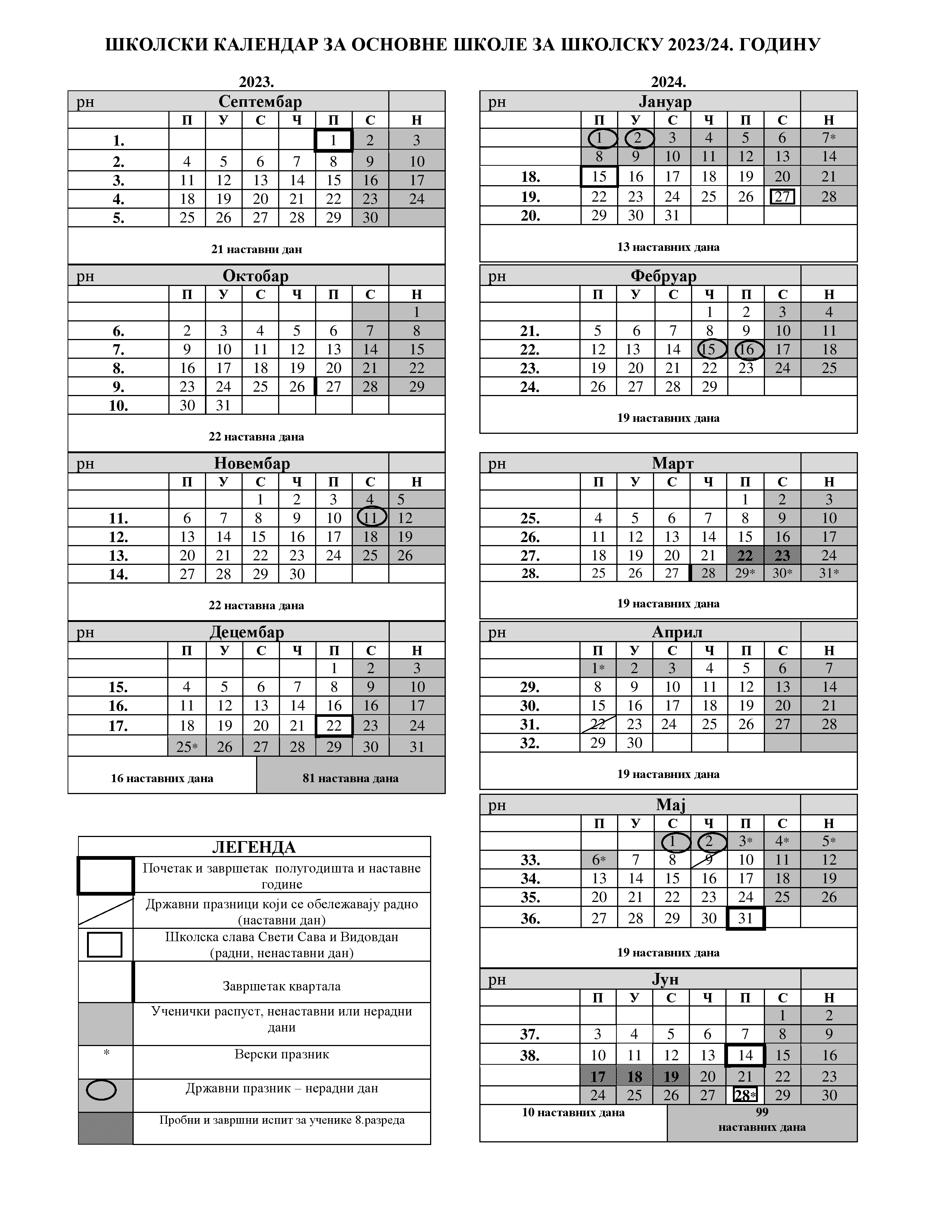 Табеларни преглед календара образовно-васпитног рада средње школе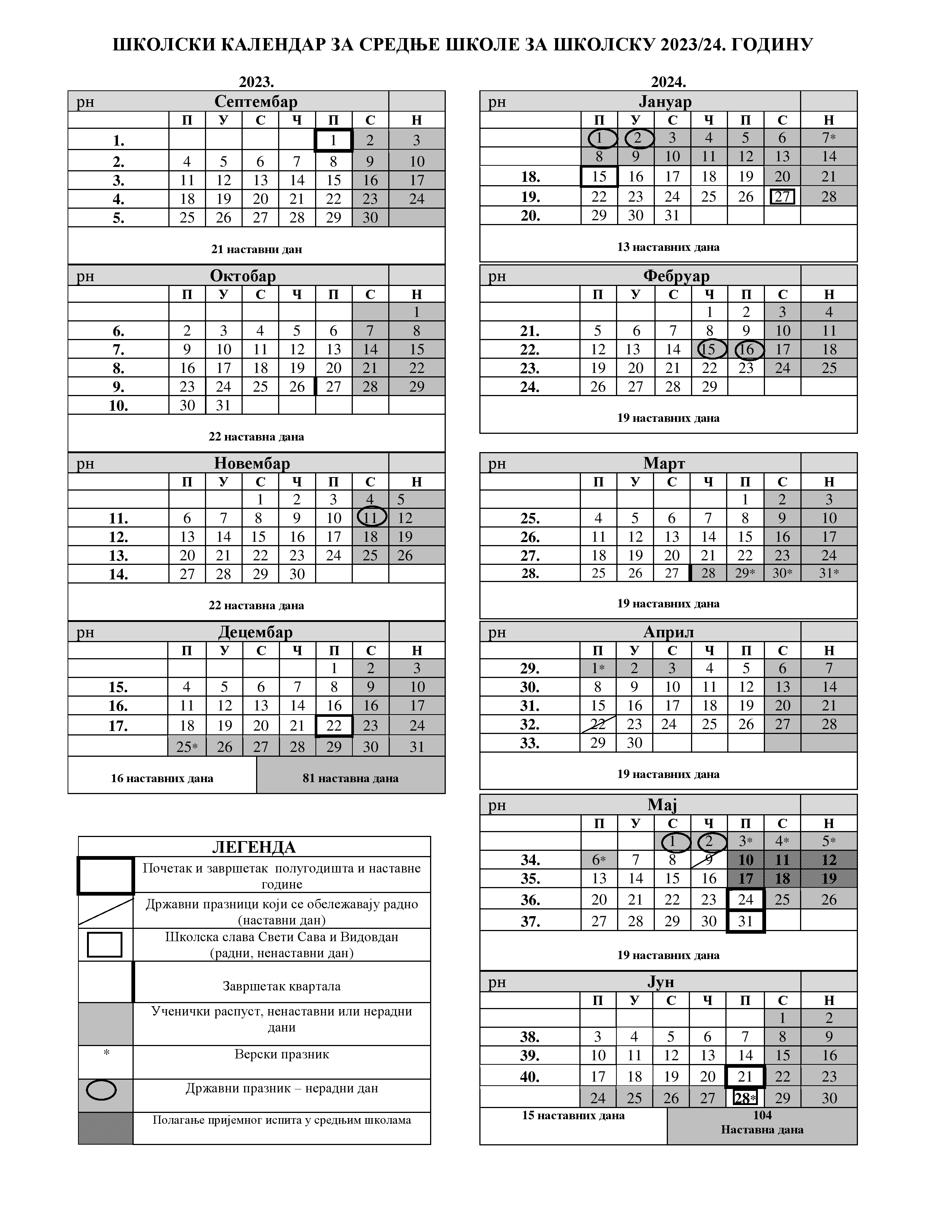 Школски календар значајних активностиНастава и други облици образовно-васпитног рада у основној школи се остварују у току два полугодишта.Прво полугодиште почиње у петак 1. септембра 2023. године, а завршава се у петак 22. децембра 2023. године. Прво полугодиште има 81 наставни дан.Друго полугодиште почиње у понедељак 15. јануара 2024. године и завршава се:У петак 31. маја 2024. године за ученике осмог разред и има 89 наставних данаУ петак 14. јуна 2024. године за ученика од првог до седмог разреда и има 99 наставних данаНаставни план и програм за ученике од првог до седмог разреда остварује се у 36 петодневних наставних недеља, односно 180 наставних дана.Наставни план и програм за ученике осмог разреда остварује се у 34 петодневне наставне недеље, односно 170 наставних дана.У случају када због угрожености безбедности и здравља ученика и запослених није могуће да школе остваре обавезне облике образовно-васпитног рада у пуном броју наставних седмица и наставних дана на годишњем нивоу, могуће је одступање у броју до 5% од утврђеног броја петодневних наставних седмица, односно наставних дана. Први квартал има 40, други 41, трећи 51 наставни дан. Четврти квартал  има 48 наставних данa за ученике од првог до седмог разреда, а 38 наставних дана за ученике осмог разреда, изузев у случају када због угрожености безбедности и здравља ученика и запослених није могуће да дани у седмици, који су распоређени годишњим планом рада, буду равномерно распоређени.У току школске године ученици имају зимски, пролећни и летњи распуст. Зимски распуст почиње у понедељак, 25. децембра 2023. године, а завршава се у петак, 12. јануара 2024. године. Пролећни распуст почиње у четвртак 28. марта 2024. године, а завршава се у среду, 3. априла 2024. године. За ученике од првог до седмог разреда, летњи распуст почиње у понедељак 17. јуна 2024. године, а завршава се у петак 30. августа 2024. године. За ученике осмог разреда летњи распуст почиње по завршетку завршног испита, а завршава се 30. августа 2024. године.Ученици осмог разреда полагаће пробни завршни испит у петак 22.03.2024. године и у суботу 23.03.2024. године, а завршни испит у понедељак 17.06. уторак 18.06. и среду 19.06.2024. године.Подела ђачких књижица и сведочанстава је у петак, 28.06.2024. године.Ууторак 13. фебруара 2024. године настава се изводи према распореду часова за четвртак. Настава и други облици образовно-васпитног рада у средњој школи се остварују у току два полугодишта. Прво полугодиште почиње у петак,1. септембра 2023. године, а завршава се у петак, 22. децембра 2023. године. Друго полугодиште почиње у понедељак, 15. јануара 2024. године и завршава се:У петак 31. маја 2024. године за ученике завршних  разреда;У петак 21. јуна 2024. године за ученике првог и другог разреда. Друго полугодиште за ученике првог и другог разреда трогодишњег образовања средње школе, за које је наставним планом и програмом прописана реализација професионалне праксе, према индивидуалном плану реализације ове праксе за сваког ученика, завршава се најкасније 15. августа 2024. године.Образовно - васпитни рад остварује се: У првом и другом разреду средње школе у 37 петодневних наставних седмица, односно 185 наставних данаУ завршним разредима средње школе у 34 петодневне наставне седмице, односно 170 наставних дана.У случају када због угрожености безбедности и здравља ученика и запослених није могуће да школе остваре обавезне облике образовно-васпитног рада у пуном броју наставних седмица и наставних дана на годишњем нивоу, могуће је одступање у броју до 5% од утврђеног броја петодневних наставних седмица, односно наставних дана. У току школске године ученици имају зимски, пролећни и летњи распуст. Зимски распуст почиње упонедељак, 25. децембра 2023. године, а завршава се у петак, 12. јануара 2024. године. Пролећни распуст почиње у четвртак 28. марта 2024. године, а завршава се у среду, 3. априла 2024. године. За ученике завршних разреда средње школе летњи распуст почиње по завршетку завршног испита, а завршава се у петак, 30. августа 2024. године.Завршнииспити ће бити организовани у јуну месецу 2024.године. Испраћај матураната и додела диплома је у јуну 2024. године.За ученике незавршних разреда средње школе летњи распуст почиње у понедељак 24. јуна 2024. године, а завршава се 30. августа 2024. године.Подела сведочанстава је у среду 28.06.2024. године.Ууторак 13. фебруара 2024. године настава се изводи према распореду часова за четвртак. У школи се празнују државни и верски празници у складу са Законом о државним и другим празницима у Републици Србији („Службени гласник РС“ број 43/01, 101/07 и 92/11). У школи се обележава:21. октобар - Дан сећања на српске жртве у Другом светском рату; 08. новембар - Дан просветних радника, као радни дан;11. новембар - Дан примирја у Првом светском рату, као нерадни дан; 27. јануар - Свети Сава – школска слава, као радни и ненаставни дан; 15.фебруар  - Сретење - Дан државности, који се празнује 15. и 16. фебруара 2024. године, као нерадни дан; 21. фебруар – Међународни дан матерњег језика, као радни дан; 10.април - Дан сећања на Доситеја Обрадовића, великог српског просветитеља и првог српског министра просвете, као радни дан; 22. април - Дан сећања на жртве холокауста, геноцида и других жртава фашизма у Другом светском рату, као радни дан; 01. мај - Празник рада, који се празнује 1. и 2. маја 2024. године, као нерадни дани; 09. мај - Дан победе, као радни дан; 28. јун – Видовдан – спомен на Косовску битку.Дан школе се прославља у среду 15.маја 2024.Табеларни преглед бројног стања ученикаБројно стање одељењаУченици према националној припадностиПреглед недељног задужења наставникаПРЕДШКОЛСКО: СПИСАК ЗАПОСЛЕНИХ ПРЕМА ВРСТИ ПОСЛА И ОБИМУ РАДА (финансира локална самоуправа)ОСНОВНА ШКОЛА: СПИСАК ЗАПОСЛЕНИХ ПРЕМА ВРСТИ ПОСЛА И ОБИМУ РАДАНАСТАВНИЦИВЕРОУЧИТЕЉИНАСТАВНИЦИ У ИНДИВИДУАЛНОМ ТРЕТМАНУСРЕДЊА ШКОЛА: СПИСАК ЗАПОСЛЕНИХ ПРЕМА ВРСТИ ПОСЛА И ОБИМУ РАДАРУКОВОДЕЋИ РАДНИЦИ, СТРУЧНИ СРАДНИЦИ, ПОМОЋНО-ТЕХНИЧКО ОСОБЉЕРаспоред одељенског старешинстваОСНОВНА ШКОЛАСРЕДЊА ШКОЛАСекцијеЗадужења у раду тимова, стручних већа и активаРаспоред часова наставних и ваннаставних активностиРаспоред часова за ову школску годину урадио је помоћник директора Небојша Синадиновић.Распоредом часова су се тражила оптимална решења која, пре свега, одговарају ученицима школе. Сви распореди часова биће доступни ученицима, родитељима и другим чиниоцима који прате живот и рад школе. Замене за одсутне наставнике одређиваће помоћници директора.Дневна артикулација радног времена ученикаПрва смена почиње у 7:30, а друга у 13:30 часова. Ритам рада предвиђен је распоредом школског звона.Испитни рокови и припремни радУ школи се полажу: разредни, поправни, допунски, завршни и испити по жалби. Рокови за полагање, као и начин полагања испита утврђени су Правилником о испитима у Основној и средњој школи ''Жарко Зрењанин'' Суботица  дел. бр.860-01-6/13 од 26.12.2013. године.	Припремна настава се организује за ученике који полажу разредни или поправни испит, за полагање завршног испита и за учеснике школских и републичких такмичења. Испити се полажу у јунском и августовском року.Распоред звоњењаРаспоред дежурстава наставникаДЕЖУРСТВА ПРЕ ПОДНЕДЕЖУРСТВА ПОСЛЕ ПОДНЕПродужени боравакМесец септембар – тема „Јесењи воз”Развој говора и језика: јесен као годишње доба, домаће и дивље животиње, где ко живи, звук животиња, слагалица годишња доба, разлика топло-хладно, воће и поврће, почетни појам математике, области неге и адаптацијаКреативна радионица: илустрација дивљих животиња, одећа за јесен, шума и шумски свет, лишће и кишобран, мој распуст, моделовање тестаСпорт и рекреација: латерализованост, стране десно-лево, просторни појам горе-доле, бацање и хватање, игре у паровима, игре са балонимаМесец октобар - тема „Кестенијада”Развој говора и језика: рецитовање једноставних стихова, песмице „Кишобран за двоје”, „Крушка, јабука, шљива”, приче „Испод печурке”, „Тако ми је хладно”, све о киши, почетно писање слова А, М , Т, И, бројеви 1-5, облици, семафор понашањаКреативна радионица: кестенијада (манипулисање кестењем и другим јесењим плодовима), јеж, фигуре од лишћа, кишобран, школски прибор, зимницаСпорт и рекреација: координација око-рука, фина моторика, ритмичност, поређај по... , скупљање лишћа и плодоваМесец новембар – тема „Мој град, моје село и трава, дрво, небо”Развој говора и језика: разлике село-град, песмица “На крај села жута кућа”, трава, дрво, небо – где живе које животиње, природне појаве (киша, ветар, сунце), “Идемо у лов” и “Шума блиста” песмице, приче “Сова ноћибдија” и “Јеж Пеца”, кућни љубимци и домаће животиње, почетно писање слова О, Н, С, Е, упознавање са лењиром и дужинама, линије (права – крива), делови телаКреативна радионица: слике села и градова, омиљене животиње и љубимци, сађење биљака, природа у јесен, природне појаве, основне бојеСпорт и реакреација: опажање, доживљај простора, разлика у тлу (земља, трава, песак, бетон)Месец децембар/јануар - тема „Стиже нам Деда Мраз”Развој говора и језика: зимски хитови, писмо Деда Мразу, зима као годишње доба, прича о празницима, обичаји, разлике мокро-суво, зимски сан, почетно писање слова Р, Ј, Л, Љ, Г, П, део-целина, бројеви 1-10Креативна радионица: зимска декорација, Новогодишње честитке, медењаци, зимска одећа, игло од коцки шећера, пахуљицеСпорт и рекреација: игре имитације, украшавање јелке, погоди шта је у кеси, снег-лед-вода, траг у снегу, прављење грудвиМесец фебруар – тема „Вода, ваздух, земља”Развој говора и језика: разлика између воде и копна, животињског и биљног света, стране света, испред-иза, течно-чврсто и гасовито стање, вулкани, почетно писање слова З, В, К, Д, сабирање и одузимање.Креативна радионица: излазак и залазак сунца, акваријум, дан заљубљених, различити пределиСпорт и рекреација: полигони спретности, медитација, шетња у околиниМесец март – тема “Стиже пролеће...долеће”Развој говора и језика: пролеће- годишње доба, промене у природи, промене расположења – емоције, песмице “Лет бубамаро”, “Висибаба мала”, песмице о мами, дан жена, честитке, почетно писање слова Б, Ч, Ћ, Х, скуп и чланКреативна радионица: ласте и роде, висибабе и цвеће, сликање на основу музике, емоција, мој друг/другарицаСпорт и рекреација: посета галерији, шетња до Дудове шуме, истразивачи у природи, лековите биљке-чајеви, инсектиМесец април/мај - тема “Пут око света”Развој говора и језика: истражујемо свет, континенти, специфичност земаља, обичаји и културе, ношње, Ускрс, почетно писање слова Ж, Ф, Ц, Њ, Ђ, Џ, Ш, једнако-веће-мање, глатко-храпавоКреативна радионица: сликање и цртање разним техникама, спремање радова за “Лувр”, прављење инструмената, бабушке, кенгури, накит, ускршња декорацијаСпорт и рекреација: знаменитости града Суботице, одлазак на Палић и зоолошки врт, обилазак парковаМесец јун – тема „Свуда пођи, кући дођи”Развој говора и језика: Србија, главни град, химна, застава, реке-планине, новац, песмица “Дедино је лепо село”, подела радова на крају школске годинеКреативна радионица: разгледница баки и деки, сувенири, летња декорација, сладолед, шта има село, а шта град, њиваСпорт и рекреација: битка балонима, куглање, полигон.IV ПЛАНОВИ РАДА СТРУЧНИХ ОРГАНАНаставничко већеI кварталРазматрање Извештаја о реализацији ГПРШ за школску 2022/23.Разматрање Годишњег плана рада школе за школску 2023/24.План рада директора за школску 2023/2024. годинуПлан васпитног рада за школску 2023/2024. годинуУтврђивање слободних и ваннаставних активностиРазматрање Правилника о вредновању сталног стручног усавршавања Анализа успеха и владања ученикаII кварталАнализа рада предшколских одељења, продуженог боравка, стручног тима, наставника у индивидуалном третману, медицинског особља Стручно усавршавање наставника и стручних сарадникаОрганизовање прославе школске славе – Светог СавеИзвештај о раду Дечјег савезаИзвештај о раду директораИзвештај о самовредновањуАнализа успеха и владања ученикаIII кварталСусрети и такмичења специјалних школа и установаПрипрема за излете ученикаИзвештаји са семинара, актива...Анализа успеха и владања ученикаУчешће на Сајму образовањаДан школеIV кварталИзвештај о постигнутим резултатима на такмичења ученикаАнализа ученичких излетаАнализа успеха и владања ученика и анализа реализације наставних планова и програмаОрганизовање завршних испитаОрганизовање и реализација разредних испитаПлан уписа ученика у наредну школску годинуПредлог мрежеКоначно формирање одељења, подела предмета по наставницима, подела одељењског старешинстваУпознавање са одлуком о саставу стручних актива, тимова и њихових руководилацаУтврђивање слободних и ваннаставних активностиИзвештај о вођењу школске документацијеИзвештај о раду Дечјег савезаИзвештај о раду директора за школску 2023/24. годинуИзвештај о стручном усавршавању запосленихНачин глобалног и оперативног планирања образовно-васпитног рада наставника и стручних сарадника и документација коју водеОдељенско већеОдељењско веће чине сви наставници једног разреда и стручни сарадници. На седницама Одељенских већа ће бити заступљени следећи садржаји:I-IV разред основне школеСептембарУсвајање плана рада Одељенског већа нижих разреда за школску 2023/2024. годинуУсвајање васпитног плана радаПланирање допунске наставеПланирање рада ваннаставних активностиПлан сарадње са родитељимаРазноОктобарАнализа резултата васпитно – образовног рада на крају I кварталаРеализација наставног плана и програма  Откривање васпитних проблема и доношење мера за њихово отклањањеАнализа рада продуженог боравкаАнализа рада наставника у индивидуалном третмануРазноДецембарАнализа резултата васпитно – образовног рада и утврђивање недостатака на крају I полугодишта и смернице за даљи радРазноМартАнализа резултата васпитно – образовног рада на крају III кварталаРеализација наставног плана и програмаИзвештај о предузетим мерама код идентификованих васпитних проблемаАнализа рада продуженог боравкаАнализа рада наставника у индивидуалном третмануПрограм ђачких екскурзијаРазноЈун-1Анализа резултата васпитног – образовног рада на крају II полугодишта Анализа рада стручног тима и наставника у индивидуалном третмануОрганизовање полагања разредних испита за јуни месецРазноЈун-2Анализа резултата рада након полагања разредних испитаПредлог плана одељењског већа од I – IV разреда за наредну школску годинуРазно			V-VIII разред основне школеСептембарУсвајање плана рада Одељењског већа виших разреда за школску 2023/2024. годинуУсвајање васпитног плана радаПланирање допунске наставеПланирање рада ваннаставних активностиПлан сарадње са родитељимаРазноОктобарАнализа резултата васпитно – образовног рада на крају I кварталаРеализација наставног плана и програмаОткривање васпитних проблема и доношење мера за њихово отклањањеАнализа рада наставника у индивидуалном третмануРазноДецембарАнализа резултата васпитно – образовног рада и утврђивање недостатака на крају  I полугодишта и смернице за даљи радРазноМартАнализа резултата васпитно – образовног рада на крају III кварталаРеализација наставног плана и програмаИзвештај о предузетим мерама код идентификованих васпитних проблемаАнализа рада наставника у индивидуалном третмануПрограм ђачких екскурзијаРазноЈун-1Анализа резултата васпитно – образовног рада за завршна одељења основне школе на крају II полугодиштаАнализа рада стручног тима и наставника у индивидуалном третмануОрганизовање завршних испита за ученике 8. Разреда	Јун-2Aнализа резултата васпитно – образовног рада за незавршна одељења основне школе на крају II полугодиштаАнализа рада стручног тима и наставника у индивидуалном третмануОрганизовање полагања разредних испита за јуни месецРазноЈун-3Анализа резултата након  полагања завршних  и разредних испита	2. Предлог плана рада Одељенског већа од V- VIII разреда за наредну школску годину  3. РазноСредња школа СептембарПланирање ваннаставних активности; Текућа питања.ОктобарУтврђивање успеха и владања ученика,  извештај  о реализацији практичне наставе, реализација наставног плана и програмаРеализација васпитних задатака Текућа питања.Децембар     1. Утврђивање општег успеха на крају првог полугодишта; извештај  о                       реализацији практичне наставе, реализација наставног плана и програма   2. Похвале, награде и васпитно-дисциплинске мере ученика;3. Извештај и анализа стручне службе о предузетим мерама;4. Текућа питања;Март - априлУтврђивање успеха и владања ученика, извештај о реализацији практичне наставе, реализација наставног плана и програмаПредлог плана извођења излета ученика;Припреме матураната за завршни испит;Текућа питања.ЈунУтврђивање општег успеха и владања ученика на крају наставног периода; за завршне разредеПохвале, награде и васпитно-дисциплинске мере ученика; (завршне разреде)Извештај о реализацији практичне наставе; (завршне разреде) Eваулација васпитног планаТекућа питања.ЈунУтврђивање општег успеха и владања ученика на крају наставног периода; за незавршне разредеПохвале, награде и васпитно-дисциплинске мере ученика; (незавршне разреде)Извештај  о реализацији практичне наставе; (незавршне разреде) Eваулација васпитног планаТекућа питања.АвгустАнализа општег успеха након полагања поправних и завршних испита у августовском року. Усвајање плана рада Одељенских већа за школску 2024/2025. годину;Усвајање васпитног плана рада;Текућа питања.Педагошки колегијумСтручни актив за развојно планирањеСтручни актив за развој школског програмаСтручни актив васпитачаСтручно веће за разредну наставуСтручно веће за разредно-предметну наставуСтручно веће наставника физичког васпитањаСтручно веће наставника стручних предмета и практичне наставеТим за самовредновањеТим за заштиту од дискриминације, насиља, злостављања и занемаривањаТим за професионални развојТим за професионалну оријентацију, каријерно вођење и саветовањеТим за писање пројекатаТим за прилагођавање ученика на нову срединуТим за додатну дефектолошку подршкуТим за ИОПТим за обезбеђивање квалитета и развој установеТим за развој међупредметних компетенција и предузетништваТим за сарадњу са Црвеним крстомТим за организовање излетаТим за волонтереТим за реализацију завршног испита за основну школуТим за школски маркетингТим за асистивну технологијуТим за техничку подршкуТим за укључивање нових запосленихТим билдингТим за имплементацију ресурсног центра у оквиру школеЛични пратиоци ученикаДечји савезУченички парламентV ПЛАНОВИ РАДА УПРАВНИХ, РУКОВОДЕЋИХ И САВЕТОДАВНИХ ОРГАНАШколски одборШколски одбор је орган управљања у школи.Школски одбор именује и разрешава Скупштина града и има девет чланова који се именују на четири године. Трећина чланова су представници локалне самоуправе, а по трећину чланова су предложили чланови Наставничког већа и Савет родитеља школе.Школски одбор:1) доноси Статут, Правила понашања у Школи и друге опште акте и даје сагласност на Акт о организацији и систематизацији послова;2) доноси предшколси, школски односно васпитни програм ( у даљем тексту: програм образовања и васпитања), Развојни план, годишњи план рада, усваја извештаје о њиховом остваривању, вредновању и самовредновању;3) утврђује предлог финансијског плана за припрему буџета Републике Србије;4) доноси финансијски план Школе, у складу са Законом;5) усваја извештај о пословању, годишњи обрачун и извештај о извођењу екскурзија, односно настава у природи;6) расписује конкурс за избор Директора школе;7) даје мишљење и предлаже министру избот Директора установе;8) закључује са Директором установе уговор из чл. 124. став 1. Закона о основама система образовања и васпитања;9) одлучује о правима и обавезама Директора Школе;10) Доноси одлуку о проширењу делатности установе;11) разматра поштовање општих принципа, остваривање циљева образовања и васпитања и стандарда постигнућа и предузима мере за побољшање услова рада и остваривање образовно-васпитног рада; 12) доноси план стручног усавршавања запослених и усваја извештај о њиховом остваривању;13) одлучује по жалби на решење Директора;14) обавља и друге послове у складу са Законом, актом о оснивању и Статутом.Решењем Скупштине града Суботице, Град Суботица, АПВ, РС о именовању чланова Школског одбора Основне и средње школе “Др Светомир Бојанин” Суботице број: 022-277/2022 од 02.06.2022. године, почевши од 23.06.2022. године,на мандатни период од 4 године, именовани су следећи чланови, Саша Граворац, Чаба Корхец, Немања Бабовић,Тинде Ковач, Емеке Рађеновић, Бранислава ВојнићВесна МилошевићРобика СилађиМилена РошташМандат Школског одбора је четири године. Рад школског одбора је регулисан Пословником о раду Школског одбора од дана 23.03.2018. године заведеним под дел. бр. 264-01/18.Директор школеПлан рада директора сачињен је на основу Закона о основном образовању и васпитању, Статута школе и других прописа који се односе на рад директора школе.I	ПРОГРАМИРАЊЕ И ОРГАНИЗОВАЊЕ ВАСПИТНО-ОБРАЗОВНОГ РАДАII	ПЕДАГОШКО-ИНСТРУКТИВНИ РАДIII	АНАЛИТИЧКИ РАДIV	РАД СТРУЧНИХ И ДРУГИХ ОРГАНА ШКОЛЕV	СТРУЧНО УСАВРШАВАЊЕVI	КУЛТУРНА И ЈАВНА ДЕЛАТНОСТ ШКОЛЕVII	РАД НА МАТЕРИЈАЛНОМ ПОСЛОВАЊУVIII	НЕПОСРЕДНИ ОБРАЗОВНО-ВАСПИТНИ РАДПомоћник директораПреглед активности по месецима:Септембар-октобарорганизација и непосредно учешће у изради спискова ученика, распореда часова и устројавања евиденције о образовно-васпитном раду;израда извештаја о  реализацији Годишњег плана рада  школе;учешће у изради одређених сегмената ГПР школе за текућу школску годину;увођење нових наставника у образовно-васпитни рад;израда распореда дежурства и осталих задужења наставника ;израда решења о четрдесетчасовној радној недељи ;израда предлога плана набавке наставних средстава;посета часовима и педагошко-инструктивни рад са наставницима ;организовање замене одсутних наставника;сарадња са спољним сарадницима;израда програма рада помоћника директора;помоћ на изради инструмената-анкета, упитника потребних за снимање и праћење одређених резултата;утврђивање потребе за допунску, додатну наставу и остале облике ваннаставних активности;праћење реализације васпитно-образовног рада;индивидуални разговори са наставницима после посећених часова;учешће у организовању и припреми седница одељенских већа (према календару);саветодавни рад са наставницима, ученицима и родитељима;праћење законских прописа;Новембар-децембарусмеравање рада одељенских већа, стручних већа и одељенских старешина;предлог  календара такмичења ученика;учешће у организовању и припреми седница одељенских већа (према календару);анализа оствареног фонда часова допунске, додатне, секција и осталих активности , а на основу ГПР школе;припрема елемената за израду распореда часова за друго полугодиште;рад на спровођењу одлука и закључака стручних и других органа у школи;Јануар-фебруар-мартувид у планирање и припрему наставе;учешће у раду стручних већа, семинара, саветовања;праћење стручне литературе, часописа;праћење школских такмичења ученика;посета часовима одељенског старешине са слабим успехом и великим бројем изостанака;интезивирање праћење рада наставника, отклањање пропуста у реализацији програма и оцењевању ученика;анализа радне дисциплине у школи (током године);контрола вођења школске документације и евиденције;Април-мај-јунанализа организације школских такмичења ученика;организовање разредних испита;израда календара матурских и завршних испита за јунски испитни рок;припреме за завршетак школске године завршних одељења;организовање седница одељенских већа;израда календара поправних испита за јунски испитни року;праћење матурских и завршних испита и поправних испита;контрола вођења школске документације и евиденције;припреме за наредну школску годину, подела предметаостварена сарадња са стручним институцијама, друштвеним и радним организацијама и редакцијама наставних часописа;прикупљање и систематизација извештаја наставника,стручних већа, сарадника на основу ГПР школе.Координатор практичне наставеТоком школске 2023/24 године планирана је: -сарадња са наставницима практичне наставе око плана и програма -перманентна набавка неопходних средстава за реализацију практичне наставе-просторна организација кабинета где се обавља практична настава-сарадња са фирмама у којима наши ученици имају практичан рад-праћење реализације практичне наставе -организовање полагања матурских испитаСекретарСтара се о законитом раду установе, указује директору и органу управљања на неправилности у раду установе; Обавља управне послове у установи; Израђује опште и појединачне правне акте установе; Обавља правне и друге послове за потребе установе; Израђује уговоре које закључује установа; Обавља правне послове у вези са статусним променама у установи; Обавља правне послове у вези са уписом деце, ученика и одраслих;Обавља правне послове у вези са јавним набавкама у сарадњи са финансијском службом установе; Пружа стручну помоћ у вези са избором органа управљања у установи;Пружа стручну подршку и координира рад комисије за избор директора установе; Прати прописе и о томе информише запосленеВоди записнике са седница Школског одбора и води евиденције о одржаним   седницама и донетим одлукама;Води персоналне досијее запослених;Обавља административне и правне послове из области радних односа запослених у установама образовања и васпитања: расписивање конкурса, припремање предлога одлука, решења и уговора из области радних односа ;Обавља  административне и правне послове из области образовања и васпитања деце и ученика: учествовање у поступку утврђивања васпитно- дисциплинске одговорности ученика, сачињавање предлога Решења и Одлука из областиваспитно- дисциплинске одговорности ученика, Сарађује са директором, стручним сарадницима, наставницима, ученицима, родитељима, установама, органима, организацијама, Домом здравља и другим институцијама у оквиру свог делокруга рада и овлашћења;Ради послове на издавању дупликата сведочанстава и Уверења о чињеницама које се воде у евиденцији школе на захтев бивших ученика школе и издаје потврда и уверења на основу увида у матичне књиге Школе и досије бивших ученика школе;Обавља и друге послове по налогу директора, у складу са Законом, подзаконским актима, уговором о раду и општим актима Школе.Савет родитељаПланирано је да у Савет родитеља ОИСШ “Др Светомир Бојанин” буде изабран по један родитељ као представник родитеља сваког одељења у школи. Савет родитеља своје предлоге, питања и ставове упућује органу управљања, директору и стручним органима установе. Начин избора Савета родитеља установе уређује се Статутом школе. У школској 2023/2024. години  Савет родитеља имаће следеће надлежности:1) предлаже свог представника у стручни актив за развојно планирање и у друге тимове у Школи;2) предлаже мере за осигурање квалитета и унапређивање образовно-васпитног рада;3) учествује у поступку предлагања изборних предмета, и у поступку избора уџбеника;4) разматра предлог програма образовања и васпитања, Развојног плана, Годишњег плана рада, извештаје о њиховом остваривању, вредновању и самовредновању;5) разматра намену и предлаже начин коришћења средстава од донација, од проширене делатности Школе и остварених радом ученичке задруге; 6) разматра услове за рад Школе;7) учествује у поступку прописивања мера безбедности деце и ученика и правила понашања у Школи;8) разматра и прати услове за рад Школе, услове за одрастање и учење, безбедност и заштиту ученика;9) даје сагласност на програм и организовање екскурзије и разматра извештај о њиховом остваривању;10) разматра успех ученика;11) заједно са Директором и стручним органима организује и спроводи сарадњу са надлежним органима у јединици локалне самоуправе;12) брине о здравственој и социјалној заштити деце и ученика;13) разматра и друга питања утврђена Статутом.Динамика састајања Савета родитеља зависиће од потреба које ово тело има, као и од потреба Установе да представи планове, програме и информације о визији и унапређењу васпитно образовног рада са ученицима.VI ПЛАНОВИ РАДА СТРУЧНИХ САРАДНИКАПсихолог школеПедагог школеПедагог доприноси остваривању и унапређивању образовно- васпитног рада у установи, у складу са циљевима и принципима образовања и васпитања дефинисаних Законом о основама система образовања и васпитања, као и посебним законима.На основу Правилника о програму свих облика рада стручних сарадника, Службени лист Републике Србије – "Просветни гласник", бр. 5/2012 и 6/2021, педагог ће, током школске 2023/2024. године, обављати послове:БиблиотекарУ саставу школе ради библиотека за ученике и наставнике. Рад ће бити прилагођен радном времену ученика и наставника, како би могли доћи до књига. Књига ће бити у служби наставних и ван наставних активности са задатком да код ученика створи навике служења књигом. У циљу унапређивања рада библиотеке, увешће се компјутерска обрада података. Васпитно- образовна делатност:    1.Непосредан рад са ученицима      - организовано и систематско упознавање ученика са књигама и осталом библиотечком грађом, библиотеком и читаоницом, библиотечким пословањем.      - припремање ученика за самостално коришћење библиотечког материјала.      - стручна помоћ при избору библиотечког материјала.      - упућивање ученика у начин и метод рада на мини-истраживачким задацима (коришћење енциклопедија, лексикона, речника, приручника...)   2. Рад са наставницима - сарадња са наставницима о оспособљавању ученика за самостално коришћење књиге      - припремање књиге за потребе редовне, допунске наставе и слободне активности      - припремање за разне контролне задатке (копирање контролних задатака...)      - припремање литературе за обраду лектире      - информације о набавци нових књига Стручни рад и информативна делатностОрганизација рада у библиотеци, медијатеци.Вођење набавке књига и периодике.Библиотечко пословање; физичка обрада, класификација, инвентарисање, каталошка обрада.Израда каталога; именског, стручног и каталога по наслову ученика.Упознавање са новим књигама; читање приказа...Праћење издавачке делатности и информисање корисника о новонабављеним књигама и часописима.Израда годишњег програма рада и извештај о раду школске библиотеке.Културна и јавна делатностОрганизовање тематских изложбиСарадња са градском библиотекомПосете изложбама, промоцијама књига, посете сајмовима књига, књижевним вечерама...Стручни сарадник за израду дидактичких средстава и помагала за децу са сензомоторичким сметњамаУнапређење наставе и прилагођавање дидактичких средстава и материјала потребама ученика је базични задатак дидактичара. У току године рад ће се одвијати у неколико области:Израда дидактичких средстава и наставних материјала и прилагођавање постојећих у складу са образовним потребама деце и ученикаПодршка наставницима у припреми и реализацији наставеИзрада нових дидактичких средстава у сарадњии са домаром школеУчешће у одабиру и набавци нових дидактичких средстава и помагала, учешће у презентацијиАсистивна адаптација материјала за потребе наставе и  свакодневног животаИздавање дидактичких средстава и наставних материјалаУчешће на стручним већима основне и средње школеУчешће у Тиму за асистивну технологијуВођење документације о раду дидактичара и дидактичке учионице са библиотеком играчакаМедицинске сестреПлан рада медицинских сестара у школској 2023/2024 године пре свега јесте праћење здравственог стања ученика и при том сарадња са наставницима и родитељима како би се исти здравствени проблеми што пре отклонили и како би ученици несметано похађали наставу, као и честа едукација ученика и родитеља.Такође у плану медицинских сестара нализи се и праћење хигијене ученика и рад на откривању и отклањању мање сложених проблема који су настали као последица неадекветног одржавања хигијена (шуга, вашљивост, прљаве руке, дуги и прљави нокти).Код решавања здравствених и хигијенских проблема сарађивати са родитељима. Обавештавати их писменим путем, позивати их на разговор а по потреби и посећивати породицу ради упознавања родитеља са значајем одржавања личне хигијене, чистоће околине, правилне исхране и спречавања болести.Формирати и израдити документацију за сваког ученика и уредно водити документацију.Сарађивати са директором, наставницима и стручним органима школе у решавању здравствених и хигијенских проблема ученика. Остварити сарадњу са Школским диспанзером и са њима сачинити план обавезног вакцинисања и систематског прегледа ученика.Утврдити број ученика који користе медицинску терапију за време боравка у школи, контролисати и обезбедити несметано узимање лекова у школи.Ученицима који су слабо покретни или се крећу у колицима, омогућити коришћење лифта и пратњу до учионице.По потреби пружати прву помоћ запосленима и ученицима.Контролисати хигијенске услове у просторијама школе и водоти рачуна да сви увек имају довољно дезинфекционих средстава, као и набавка истих.Контролисати уредност обављања Санитарног прегледа сервирки у кухињи, спремачица, наставника и медицинских радника.Ученицима којима је потребно помагати око јела у врене ужине и ручка.Обележавање важних датума везаних за здравство:Светски дан здраве хранеСветски дан јабукаНационални дан без дуванског димаСветски дан здрављаСветски дан Црвеног крстаОстварити сарадњу са Патронажном службом и сачинити план здравственог просвећивања ученика. Планом обухватити сва одељења на оба језика у виду пројекције филмова и предавања из здравствене превенције. Теме су следеће:РАЗВИЈАЊЕ ХИГИЈЕНСКИХ НАВИКА (У оквиру ове теме ученици ће вежбати прање руку, прање зуба, сечење и рибање ноктију, умивање, прање ушију, врата, ногу). Обухватити ниже разреде.БОЛЕСТИ ПРЉАВИХ РУКУ    Пети разреди основне школеПУБЕРТЕТ    Шести разреди основне школеБОЛЕСТИ ЗАВИСНОСТИ       Седми разреди основне школе и први разреди средње школеСЕКСУАЛНО ВАСПИТАЊЕ, ПОЛНО ПРЕНОСИВЕ БОЛЕСТИ, КОНТРАЦЕПЦИЈА        Осми разреди основне школе, други и трећи разреди средње школеСарађивати са општинском организацијом Црвени крст и заједно са њиховим волонтерима едуковати ученике на разне теме прилагођене њиховом узрасту и разумевању.VII ПЛАНОВИ РАДА КОРЕКТИВНОГ ТИМАЛогопедЦИЉ ЛОГОПЕДСКОГ РАДА-Превенција , детекција и отклањање говорно језичких сметњи и поремећаја који утичу на квалитет комуникације или су узрок психосоцијалних проблема и траума.-Праћење и евалуација говорно језичког статуса-Богаћење и проширивање лексика.-Развој говорно језичке културе.-Савладавање различитих нивоа комуникације-Стимулација сензорних капацитетаЕТАПЕ ГЛОБАЛНОГ ПЛАНА1.Опсервација и детекција деце  и ученика са говорно језичким сметњама и поремећајима-посете часовима и процена правилности и успешности индивидуалне комуникације, комуникације у групи и говорнојезичког развоја (1- 12.септембар); прикупљање и анализа приспелих захтева за додатну подршку (током године)2.Утврђивање говорно језичког статуса- дијагностика (13 -22.септембра, континуирано токо школске године)развој рецептивног говора и језикаразвој експресивног говора и језикафонетска и фонолошка страна говораграфомоторика и графопрецепцијаграматикасинтакса и морфологијасемантички развојлексикчитање и писањесметње у учењусензорне мапе3. Развој психолингвистичке основе за говор читање и писањеАудиторни тренинг- (аудитивна перцепција и дискриминација фонема - аудитивно памћење)-вежбе откривања и навикавања на звучни стимулус-вежбе разликовања говора од других аудиторнух стимулуса-вежбе локализације звука у простору-вежбе супрасегментне и акустичне структуре говора-вежбе разликовања и препознавања акустичко-артикулационих карактеристика различитих група гласова-вежбе разликовања и препознавања гласова у оквиру речи-вежбе разликовања и препознавања речи-формирање пасивног речника-вежбе разликовања и препознавања речи на основу контекста реченице-вежбе разумевања једноставних вербалних налога-вежбе разумевања сложених вербалних налога-вежбе разумевања употребом упитних реченичних обликаВизуелна перцепција и дискриминација фонема и графема - визуелна меморија-вежбе упоређивања и класификације-вежбе за разликовање и именовање боја-вежбе линеацијeРазвој просторне и временске орјентацијеРазвој тактилних и кинестетских осета и памћења-вежбе детекције, дискриминације и идентификације акустичких карактеристика супрасегментне структуре говора путем вибротактилног осета-вежбе детекције, дискриминације и идентификације акустичких карактеристика сегментне структуре говора путем вибротактилног осета-вежбе моторичке слике тела-вежбе кинестетског осећаја и функције тела-сукцесивна мултисензорна стимулација-вежбе орофацијалне праксије4. Kомуникација- Вербалана експресија-Развој и корекција фонетске стране говора-вежбе дисања-вежбе перцепције и репродукције такта-вежбе фонетске напетости и модулације гласа-вежбе изазивања и постављања гласа у различитим модалитетима-вежбе за слушно опажање и изговор гласова у једносложним и двосложним речима-вежбе слушног опажања и изговора гласова у реченицама у различитим моделима амплификације-вежбе за слушно опажање и изговорање речи у различитим моделима амплификације-вежбе за слушно опажање и изговорање реченица у различитим моделима амплификације-вежбе самосталног изражавања у различитим  моделима амплификације-вежбе за самостално изражавање у различитим модалитетима амплификације-вежбе конверзације у различитим ситуацијама коришћењем различитих модалитета амплификације-Корекција неправилног изговора фонема и успостављање правилног изговора;Фиксација правилног изговора; Аутоматизација правилног изговора;Спонтани и ситуациони говор-вежбе антиципаторне стратегије-вежбе препознавања лоших комуникацијских стилова-вежбе примене адекватних конверзационих стиловаРазвој активног говора и језика-вежбе за развој лексичко семантичких способности-вежбе за развој супралингвистичких способности-вежбе за развој прагматских вештина-вежбе за развој вербалних стратегија учењаПроширивање гов.језичког изразаКорекција граматике-вежбе граматичких форми и правила кроз парадигматске игре-Невербална комуникација--аугментативна комуникација-моторичка комуникација (непосредна физичка манипулација објектима или особама)-гестуална комуникација-вокална комуникација-употреба визуелних комуникацијских сигнала-невербалне прагматске вештине-вежбе за развој невербалних стратегија учења5.Читање и писање-вежбе за развој радне меморије-вежбе за развој селективности пажње-вежбе за развој одржавање пажње-вежбе за развој краткорочног памћења-вежбе за  развој асоцијативног памћења-мотивација и усмеравање на задатак-вежбе организације и редоследа активности-вежбе за развој груписања објеката и појмова-вежбе контроле извршавања задатака-вредновање ефикасности при решавању задатака6. Кориговање муцања и брзоплетости-вежбе дисања и фонације-вежбе односа говора и фонетских ритмова-вежбе ритма и мелодије-вежбе ритма и интонације-вежбе фонетско ритамске структуре структуре  у форми ирационалних бројалица-вежбе фонетско ритамске структуре структуре  у форми рационалних бројалица-вежбе изговора једносложних, двосложних речи и реченица кроз ритамско-интонацијски оквир7. Развој унутрашњег, рецептивног , говора и језикаОСТАЛИ ПОСЛОВИ:8. Сарадња са родитељима -Консултативно саветодавни рад-Непосредно учешће у реализацији  ИОП2-а9. Учешће у раду Одељенских већа нижих и виших разреда и Наставничког већа10. Ућешће у раду Стручног већа нижих и виших разреда.11. Учешће у раду тимова 12. Континуирана сарадња логопеда школе13. Учешће у раду тима за израду и ревизију ИОП2-а14. Учешће у раду Дечијег савеза15. Учешће у раду секција16.Учешће у раду тима наставника у Индивидуалном третману17. Аналитичко истраживачки рад18. Менторство19. Стручно усавршавање- праћење и проучавање стручне литературе, учествовање у организованим облицима стручног усавршавања у Установи и ван ње.20. Сарадња са ваншколским институцијама21. Сарадња са наставницима, стручним сарадницима и осталим секцијама у школи ;предшколском установом „Наша Радост“ и ОШ суботичке  општине22. Вођење евиденције и припрема за радВођење евиденције о сопственом раду, реализацији планираних активности и раду са децом, односно ученицима (логопедске свеске са реализованим активностима и вежбама),Израда Глобалног плана рада логопеда, израда распореда рада логопеда,Израда полугодишњег и годишњег извештаја о раду логопеда,Израда ученичких досијеа,Израда годишњег плана личног професионалног усавршавања и извештаја о годишњем личном професионалном усавршавањуРеедукаторА)    Годишњи план рада реедукатора на српском и мађарском наставном језику за вежбе   специфичне реедукације психомоторике(индивидуални третман) обухвата:израду глобалног плана рада;опсервацију и детекцију по одељењима;дефектолошку процену- дијагностику: процена општих способности ученика на основу које се планира индивидуални третман и израђују индивидуални планови рада(вежби),индивидуални образовни планови и индивидуални планови подршке;планирање индивидуалног рада(вежби)за свако дете понаособ,за које се планира индивидуални третман,учешће у изради индивидуалних образовних планова код ученика са којима се планирају вежбе реедукације ПМ и индивидуалних планова подршке (за кориснике у предшколском одељењу,по истом принципу);припреме за рад (писмене припреме за час,израда распореда рада,тестова,припрема и израда дидактичког материјала);корективни рад-реедукативни третман (циљ третмана је свестрани развој функција и преосталих способности, отклањање или ублажавање сметњи,а вежбе специфичне реедукације психомоторике обухватају вежбе за дисграфију, дислатерализованост, хиперкинетичко понашање, смиривање тикова, дискалкулију, дислексију, дисгнозију-све ове вежбе у својој основи имају вежбе опште реедукације психомоторике које су наведене у даљем тексту);вођење документације (обухвата мишљење редукатора, пратећу листу, дневник рада са распоредом рада, списком ученика, глобалним планом рада, дневним садржајем рада, активностима у школи и ван ње, извештајима о раду);евалуацију;сарадњу (превасходно са одељенским старешинама и осталим члановима стручно корективног тима, предметним наставницима, наставницима продуженог боравка, директором школе, родитељима...);учешће у раду стручних органа школе ( уз учешће у раду тима за инклузију);стручно усавршавање (праћењем стручне литературе, учешћем на семинарима, активима, секцијама, саветовањима, едукацијама, стручним посетама...);аналитичко- истраживачки рад (обрада података након процене-дијагностике, евалуације, анализа резултата рада и предлога за даљи рад...);остале активности (рад у комисијама и др.).Б) План рада обухвата:  1.Реедукацију психомоторике (циљ вежби је обнављање и учвршћивање сензомоторнох искустава неопходних за развој виших когнитивних способности, а садржај рада по темама обухвата: вежбе за дефинисање доживљаја телесне целовитости; вежбе за доживљај простора покрета екстремитета; вежбе за осамостаљивање покрета; вежбе за уједначавање тонуса мишића; вежбе за отривање, стабилизовање и усмеравање доминантне латерализованости; вежбе за оријентацију у објективном простору; вежбе доживљавања и овладавања ритмом; вежбе за процену трајања и оријентације у времену; вежбе координације покрета; вежбе за контролу импулсивности; вежбе за познавање облика и тежина; вежбе за уочавање присуства другог). Крајњи циљ овог предмета је достизање оптималног нивоа развоја психомоторике,а очекивани исходи су: складније организује нетранзитивне и транзитивне покрете у простору; боље познаје топографију и латерализованост свог тела; ефикасније контролише импулсивне моторичке реакције; боље се оријентише у простору; боље се оријентише у времену; боље препознаје и разликује квантитативна и квалитативна својства објеката; усмереније уочава, прати и пореди понашање других особа у односу на властито понашање.   2.Стимулацију когнитивних способности (теме предмета су:а/стратегије пријема и обраде информација са циљем стварања флексибилне примене, одржавања и генерализације ефикасних стратегија за пријем и обраду чулних информација и следећим садржајима-вежбе за развој аудитивне дискриминације; вежбе за развој визуелне дискриминације, вежбе за развој радне меморије; вежбе за развој селективности пажње; вежбе за развој одржавања пажње; вежбе за развој флексибилности пажње; вежбе за развој заједничке пажње; вежбе за развој отпорности на дистракторне стимулусе;вежбе за развој симултане обраде информација;вежбе за развој секвенцијалне обраде информација;б/стратегије памћења и учења са циљем стварања,флексибилне примене,одржавања и генерализације ефикасних стратегија усвајања вербалних и невербалних садржаја и следећим садржајима-вежбе за развој вербалних стратегија учења; вежбе за развој невербалних стратегија учења; вежбе за распон краткорочног памћења; вежбе за развој асоцијативног памћења; употреба медијатора при учењу;в/стратегије организације информације планирања активности са циљем стварања флексибилне примене, одржавања и генерализације ефикасних стратегија организације информација и понашања у различитим ситуацијама и следећим садржајима-мотивација и усмеравање на задатак; вежбе анализе услова задатака; вежбе организације и редоследа активности; вежбе за развој инхибиторне контроле; вежбе за развој когнитивне флексибилности; вежбе за развој груписања објеката и појмова; вежбе за развој операција конзервације; вежбе за развој перцептивних аналогија; вежбе за развој концептуалних аналогија; вежбе контроле извршавања задатака,вредновање ефикасности при извшавању задатака). Крајњи циљ овог предмета је достизање оптималног нивоа развоја когнитивних способности, а очекивани исходи су:а/боље усмерава пажњу на релевантне садржаје; ефикасније контролише унутрашње и спољашње дистракторе; успешније прати сложене задатке; боље прати серијски организоване информације; боље прати и интегрише више информација истовремено;активније учествује у групним активностима;б/ефикасније издваја битне информације у процесу учења; успешније користи вербалне и невебалне медијаторе при упамћивању и присећању садржаја; боље повезује информације у систем знања; ефикасније користи усвојено знање при учењу нових информација; мање подлеже проактивној и ретроактивној инференцији;в/усмереније приступа задацима; ефикасније прати услове задатака; успешније одлаже импулсивне реакције; успешније памти етапе и редослед сложених активности;успешније синтетизује информације; боље организује активности; успешније мења планирану активност у складу са променом услова задатка; боље спонтано коригује пропусте; има јаснији увид у успешност извршавања задатка, успешније самостално планира и доноси одлуке.Соматопед1. План рада соматопеда садржи:-Израду глобалног плана рада -Опсервацију и детекцију (узимање општих података о ученицима у сваком разреду основне школе,као и о деци у свим предшколским одељењима,посматрање начина  понашања сваког ученика и детета  у разреду или групи (микро простор), као  и опис како ученик и  дете организуј своје активности у социјалном пољу(мaкро простор); рано откривање моторних оштећења и евидентирање постојећих проблема и потешкоћа у области моторике .-Дефектолошку дијагностику ( утврђивања стања,облика и степена психосоматског оштећења,последица и узрока и могућности за рехабилитацију детета/ученика) применом Протокола за процену психосоматског статуса детета.-Евалуацију -Израду индивидуалних планова рада за ученике који су обухваћени соматопедским третманом 2.Припреме за рад(списак ученика, распоред рада са ученицима,,писане припреме за рад,тестови,материјали,упитници,скале за процену, и остала средства за рад)3.Соматопедски рад  Планирани програми рада соматопеда:-Програм стимулативних,потпомогнутих,активних вежби према менталној и моторичкој старости детета за подстицање развоја статомоторике,сензомоторике,говора и интелектуално сазнајних способности у раном узрасту.-Програм за развој визуомоторне координације-Програм за развој функционалне способности шаке и прстију-Програм за развој функционалне способности ГЕ И ДЕ-Програм за развој равнотеже тела-Програм за контролу моторике тела-Програм за координацију ГЕ И ДЕ-Програм општих вежби за индивидуализацију покрета -Програм општих вежби за интеграција покрета -Програм општих вежби за аутоматизација покрета -Програм за моторно учење кроз игре и игрице-Програм за развој моторних вештина -Програм за развој праксичке функције и вежбе-Програм модификованих дефектолошких вежби-Програм превентивно-корективних вежби-МузикотерапијаСтимулација моторичких функција:-Вежбе постуралне контроле-Вежбе координације покрета ГЕ -Вежбе координације покрета ДЕ-Вежбе координације покрета ГЕ и ДЕ-Вежбе статичке равнотеже-В ежбе динамичке равнотеже-Вежбе за диференцијацију покрета-Вежбе за манипулативну спретност прстију-Вежбе за развој праксије-Вежбе конструкције у дводимензионалном и тродимензионалном простору-Вежбе вербалне регулације покрета-Вежбе невербалне регулације покрета-Третман игром-Вежбе за развој тактилно-кинестетичке ефикасности-Сензомоторна интеграција(визуелна,тактилна,кинестетичка)-Примена асистивне технолигије у раду са ученицимаПодршка ученику се остварује кроз: здравствену потпору,стимулацију физичког и моторичког развоја,превенцију и корекцију телесних деформитета и непожељних образаца моторичког понашања,подизање нивоа опште моторне  способности,пружање социјалне и емоционалне подршке ученицима и деци предшколског узраста који су обухваћени третманом код соматопедa.Соматопедски третмани одвијаће се од 25.09. 2023.у соматопедском кабинету и соби за психомоторну стимулацију након завршене опсервације и дефектолошке дијагностике.4.Вођење документације(Мишљење соматопеда,Дневник рада који садржи списак ученика,распоред рада са часовима непосредног рада са ученицима,Глобални план рада (опсервација, дефектолошка дијагностика, евалуација,припреме за рад,,белешке о активностима у којима учествујемо  у школи током целе школске године као  и ван школе,Извештаји о раду на полугодишту,Годишњи извештај о раду за ову школску годину) ,Индивидуално-образовни планови рада за све ученике који су обухваћени соматопедским третманима). 5.Сарадњу која подразумева професионалну сарадњу у виду консултација, саветодавног рада и осталих облика рада са наставницима школе,родитељима и старатељима ученика, члановима Тима наставника у индивидуалном раду(реедукаторима,логопедима,соматопедима,специјалним педагогом),педагозима,психологом,медицинским сестрама, директором школе,стручњацима ван школе,личним пратиоцима и  осталима;6.Учешће у раду стручних органа школе(сарадња са свим тимовима школе,рад у комисијама по потреби,активно учешће на Наставничким већима, одељенским и стручним  већима;7.Професионални развој је планиран , а исказан је кроз попуњен Лични план професионалног развоја за текућу школску годину (акредитовани семинари,научни скупови, конференције, интерно стручно усавршавање,онлине обуке и остало) који се предаје сваког септембра Тиму за професионални развој са циљем да се реализује планирано.Редовно вођење  портфолиа, праћење новина и измена на овом пољу рада.8.Аналитичко-истраживачки рад се састоји од  добијених података о ученицима на основу опсервације,детекције,дијагностике,анализе рада,предлога за рад и смерница у раду. 9.Остале активности које прате динамику рада у школи током године. Специјални педагогГодишњи план рада специјалног педагога на српском наставном језику за вежбе стимулације когнитивних функција (индивидуални третман) саставни је део Годишњег плана рада школе и обухвата:Израду глобалног плана рада Опсервацију и детекцију по одељењима;Дефектолошку процену- дијагностику : процена општих способности ученика на основу које се планира индивидуални третман и израђују индивидуални планови рада(вежби),индивидуални образовни планови и индивидуални планови подршке;Планирање индивидуалног рада(вежби)за свако дете понаособ,за које се планира индивидуални третман,учешће у изради индивидуалних образовних планова код ученика са којима се планирају вежбе стимулације когнитивних функција и индивидуалних планова подршке (за кориснике у предшколском одељењупо истом принципу);Припреме за рад (писмене припреме за час, израда распореда рада, тестова, припрема и израда дидактичког материјала);Циљ третмана је свестрани развој функција и преосталих способности, отклањање или ублажавање сметњи, а вежбе стимулације когнитивних функција обухватају вежбе намењене деци која испољавају емоционалне проблеме, агресивна понашања, проблеме са мотивацијом, проблеме у комуникацији са одраслима,  непоштовање аутoритета, слабу концентрацију и пажњу, све ове вежбе у својој основи имају вежбе стимулације когнитивних функција које су наведене у даљем тексту;Вођење документације (обухвата мишљење специјалног педагога, дневник рада са распоредом рада, списком ученика, глобалним планом рада, дневним садржајем рада, активностима у школи и ван ње, извештајима о раду);Евалуацију;Сарадњу (превасходно са одељењским старешинама и осталим члановима стручно корективног тима, предметним наставницима, наставницима продуженог боравка, директором школе, родитељима..); Учешће у раду стручних органа школе; Стручно усавршавање (праћењем стручне литературе, учешћем на семинарима ,активима, секцијама, саветовањима, едукацијама, стручним скуповима); Аналитичко-истраживачки рад (обрада података након процене-дијагностике, евалуација, анализа резултата рада и предлога за даљи рад); Остале активности (Координаторство у Тиму и др.)Специфичности и начин прилагођавања плана: Зависи од способности ученика које се процењују иницијалним тестирањем (настава), и/или дефектолошком проценом, на почетку школске године.Све теме предвиђене Глобалним планом рада дефектолога у индивидуалној настави, неће  бити реализоване код сваког ученика подједнако. Оне се прилагођавају индивидуалном плану подршке ученику, према образовним потребама, карактеристикама, интересовањима и способностима ученика са сметњама у развоју са којима радимо.Корисници:Tретманом су обухваћени ученици која испољавају потешкоће у адаптивним вештинама, са посебним акцентом на социјалне вештине и проблеме у понашању.Фонд часова и трајање обухвата: Фонд часова се усклађује са потребама ученика. Трајање рада је континуирано током наставне године, према утврђеном плану активности и распореду.Начин остваривања програма:Индивидуално.Начин вредновања постигнућа ученика: Индивидуалне активности се не оцењују, али се прати и описно исказује кроз ниво усвојености стечених вештина ученика. Сагледавању ефеката индивидуалног третмана доприноси сарадња дефектолога са родитељима, другим наставницима, васпитачима, стручним сарадницима и другим чиниоцима образовног процеса.Начин извештавања: Родитеље извештавам усмено на родитељским састанцима, ИОП састанцима,  а по потреби и чешће.Критеријуми за обухват деце/ученика: -основна потешкоћа која је изражена у оквиру социјалних вештина-дефектолошка процена специјалног педагога-мишљење и препорука ИОП тима-континуитет у обухвату-новопридошли ученициVIII ОСТВАРИВАЊЕ НАСТАВНИХ  ПЛАНОВА И ПРОГРАМА Наставници припремају своје индивидуалне – оперативне планове рада за све наставне области и одређене видове ваннаставних активности, а на основу Правилника о наставном плану и програму и задужења у оквиру 40-то часовне радне недеље за ову школску годину. 	Основна школа започиње рад по редовном наставном Плану и програму и сви ученици уче по ИОП-у 2. Средња школа ради по „Правилнику о наставном плану и програму за стицање средњег образовања у двогодишњем и трогодишњем трајању за ученике лако ментално ометене у развоју“ из Службеног гласника бр.5/94. Сви наставни програми и планови по којима се ради у основној и средњој школи су саставни део Школског програма за основну школу као и Школског програма за средњу школу. Припремна наставаПрипремна настава се организује за ученике који полажу разредни или поправни испит и за полагање завршног испита за ученике осмих разреда основне школе и за ученике завршних разреда средње школе, као и за учеснике школских, општинских, покрајинских  и републичких такмичења. Припремна настава за ученике који полажу разредни  испит се организује најмање пет дана пре заказаног тeрмина за полагање испита.У школи се током другог полугодишта и десет дана пре полагања завршних испита, организује припремна настава за ученике осмог разреда из предмета које ученици полажу на завршном испиту. Припремна настава се планира у глобалним и оперативним плановима.  Припрема ученика за школска, покрајинска и републичка такмичењаПрипрема ученика за такмичења је усмерена ка развијању индивидуалних могућности ученика, њихових интересовања, способности, као и развијању самопоуздања ученика и њихове унутрашње мотивације. Припрема ученика за такмичења у основној и средњој школи се одвија у оквиру часова редовне наставе и кроз ваннаставне активности.План такмичењаПланирано је учешће ученика основне и средње школе на рецитаторским такмичењима и ученика завршних разреда средње школе на такмичењима  у оквиру подручја рада Текстилство и кожарство и Пољопривреда, производња и прерада хране. Допунска наставаДопунском наставом су обухваћени ученици нижих и виших разреда основне школе и организује се са једним часом недељно. Допунска настава у школи се организује кроз вежбе реедукације психомоторике и логопедске вежбе. Разредне старешине, дипломирани дефектолози, допунску наставу планирају праћењем напредовања ученика свакодневно на часовима српског/мађарског језика и математике и организују допунски индивидуални рад са ученицима. Допунска настава омогућава ученицима који заостају у савладавању образовно-васпитних садржаја да се лакше укључе у редовни васпитно-образовни процесЦиљ: Рад са ученицима у савладавању образовно-васпитних наставних садржаја, рад на побољшању психомоторног развоја ученика вежбама реедукације, које су прилагођене  способностима и могућностима ученика према ИОП-у.Задаци:- ближе одређивање програмских садржаја у којима ученици не постижу добре резултате- усклађивање садржаја са потребама и могућностима ученика- пружање помоћи ученицима да се лакше уклопе у редовну наставу и праћење њиховог напредовања.Допунски рад у средњој школи се организује за ученике који из појединих предмета нису стекли неопходно знање. Допунском наставом су обухваћени сви ученици из српског и мађарског језика и из математике, а у складу са потребама ученика и из осталих предмета. Садржаји су у корелацији са прописаним наставним плановима и програмима.Додатни радКОРЕКТИВНО-СТИМУЛАТИВНИ РАД IV1 И  IV5  разредЦИЉ: достизање оптималног нивоа интеграције чулних информација, развоја аудитивних, визуелних и тактилно-кинестетичких функција, оптималног психомоторног развоја, когнитивних способности, вербалне и невербалне комуникације, социјалних и практичних вештина.Вежбе се врше покретима екстремитета, телом, деловима тела, говором и мимичном мускулатуром у циљу деловања на психичке структуре и функције.ЗАДАЦИ:•допринос развоју и богаћењу сензомоторичког и психомоторичког искуства, способности опажања и бољем сналажењу ученика у његовој средини;•развијање моторичких вештина и спретности при кретању, манипулисању и координирању покрета, њиховој контроли, брзини, тачности и равнотежи;•развијање говора и језика, базичних и егзекутивних когнитивних функција;•припремање ученика и олакшавање њиховог учења почетком читања и писања и сличних захтева у другим областима школског учења, као и допринос постизању успеха у школи.ОБЛИЦИ РАДА: Индивидуални, групни, рад у паруНАСТАВНЕ МЕТОДЕ: вежбе (психомоторне вежбе; вежбе за: визуелно, аудитивно, тактилно и опажање укуса и мириса, вербална и демонстративна метода)НАЧИН И ПОСТУПАК ЗА ОСТВАРИВАЊЕ ПРОГРАМА: Приликом примене психоморторних вежби води се рачуна да вежбе буду прилагођене индивидуалним способностима сваког детета.Вежбе се показују, демонстрирају и описују.Све што се догађа покретима, понашањем, вербализује се и објашњаваГОДИШЊИ ФОНД ЧАСОВА: 36	НЕДЕЉНИ ФОНД ЧАСОВА: 1Слободне наставне активностиОсновни задаци и циљеви организације слободних натавних активности су:Стимулација и развој интересовања ученика за различите облике креативног изражавања и стварања; развој индивидуалних способности и афинитета, те развој социјалне интеракције и осећаја прихваћености у широј друштвеној заједнициСврха слободних наставних активности је да допринесу остваривању општих исхода образовања и васпитања, развијању кључних и општих међупредметних компетенција потребним за сналажење у свакодневном животу. Осим тога, подршка су професионалном развоју ученика који на крају основне школе доносе важну одлуку о наставку школовања у контексту новог концепта средње школе у којој се полажу општа и стручна матура. Слободне наставне активности се реализују у другом циклусу основног образовања и васпитања, по програмима које су сачинили и понудили Завод за унапређење образовања и васпитања, а за које се опредељују ученици, путем анкете, на почетку школске године. Слободне наставне активности по разредима и одељењима за школску 2023/2024. годину:Ваннаставне активностиВаннаставне активности доприносе свеобухватном обезбеђивању добробити и подршке целовитом развоју ученика, квалитету образовања и васпитања и остваривању исхода образовања и васпитања. Ваннаставне активности ученици добровољно бирају и оне су прилика да се ученици додатно образују и развијају (на когнитивном, моралном, естетском, физичком, социјалном, емоционалном...) Циљ ваннаставних активности је развијање вештина и способности кроз разноврсне програме из области друштвених, техничких, хуманитарних, културних и спортских активности. Основни задаци и циљеви организације ваннаставних активности су:- Стимулација и развој интересовања ученика за различите облике креативног изражавања и стварања; развој индивидуалних способности и афинитета, те развој социјалне интеракције и осећаја прихваћености у широј друштвеној заједници- Развој осећаја за ритам и покрет; неговање културне баштине и традиције и праћење савремених тенденција на музичко-плесној сцени- Развијање способности експресивног изражавања и унутрашњег доживљаја - Развијање сарадње и интензивније социјалне интеракције међу ученицима у циљу њиховог бољег упознавањаВаннаставне активности се реализују кроз програме предмета Социјални развој, секција, Дечјег савеза и Ученичког парламента.СОЦИЈАЛНИ РАЗВОЈ (ваннаставна активност ) РАЗРЕД: од I – IVЦИЉ: развити способности и умешности за самосталније и одговорније обављање одређених задатака и послова у смислу што адекватније интеграције у макро и микро друштвену средину.НАЧИН И ПОСТУПАК РЕАЛИЗАЦИЈЕ:  Радионице, игре ситуације, дидактички филмови, предавање – разговор, уживо (одлазак у пошту, продавницу, биоскоп, позориште ...) Планови рада секцијаСекција: Креативни радНаставник: Анико Хатвани, Соња Шћекић, Адријана ПецкаЦиљ: развијање креативности и фине моторике код ученика и стварање осећањапријатности кроз креативан радСекција: РецитаторскаНаставник: Алла БартошићЦиљ: Оспособљавање ученика за лепо и изражајно рецитовање и развијање  љубави према књизиСекција: Рецитаторска секција Наставник: Невена Минић БогдановићЦиљ: Оспособљавање ученика за лепо и изражајно рецитовање и развијање љубави према књизиСекција: Рецитаторска секција Наставник: Ерика СабоЦиљ: 1. Пробудити љубав и поштовање ученика према књижевности и позоришту.2. Развијање усмене изражајности и самопоуздања ученика на сцени.3. Подстицање креативности и способности самосталног мишљења ученика.4. Подизање културне свести и емпатије ученика према књижевним делима и ликовима.Секција: Плес							Наставник: Гордана Чизмар и Милана Косановић	Циљ: Развој и унапређење интересовања за игру-плес, слушање и извођење музике код ученика (стварање основе за развој музичких способности, осећаја за ритам, плес у пару или групи).Неговање спонтаног дечјег израза, подстицање радосног дечјег расположења, позитивних емоција и слике о себи.Подизање опште физичке способности код ученика (постизање бољег тонуса мишића, држања тела, оријентације у простору, равнотеже и координације покрета).Побољшање циркулације и поспешивање рада кардиоваскуларног система. Унапређење способности пажње, памћења, развој креативности и жеље за новим сазнањима. Дружење, развијање групне солидарности и разних других социјалних вештина.Релаксација и стварање осећаја физичке и психичке опуштености. 		Секција: У здравом телу здрав духНаставник: Сабина КлбечекЦиљ: Развијање свести о значају здравог начина живота, ради побољшања иочувања здравља ученикаСекција:Спортска секцијаНаставник: Александар БожићЦиљ: Афирмација спорта , неговање и развијање спортског духа и тимске игре.Секција: Кошаркашка секцијаНаставник: Немања БабовићЦиљ: Развијање спортског духа и тимске игреIX ПОСЕБНИ ПЛАНОВИ И ПРОГРАМИ КОЈИ СЕ РЕАЛИЗУЈУ У ШКОЛИПлан рада одељењског старешинеОдељењски старешина је педагошки, организациони и административни руководилац одељења.Задаци одељењског старешине:У одељењу:Развијање другарства међу ученицимаУспостављање сарадње са наставницимаРазвијање радних навика и одговорностиФормирање позитивног односа према друштвеној и школској имовиниРазвијање интересовања ученикаПраћење здравственог стања ученикаУ одељењском већу:Координација и сарадња са члановима већа ради што успешније реализације предвиђених планова у циљу побољшања квалитета васпитно-образовног радаПримена ефикасних мера за побољшање резултата радаИнформисање чланова о свим значајним проблемима и дешавањима у оквиру одељењаКонсултације и размена искуставаСарадња са родитељима:Информисање родитеља о проблемима у учењу и понашањуПрикупљање података о социо-економским условима и развојним проблемима ученикаИзрада и реализација индивидуалних образовних плановаРазвијање сарадње у циљу постизања образовно-васпитних циљеваСарадња са педагошко-психолошком службом:Сарадња и помоћ у свим питањима везаним за успех и психофизички развој ученикаСарадња и помоћ у свим питањима везаним за безбедност ученикаПлан рада:Септембар - ОктобарСаопштавање распореда часова и давање упутстава за рад као и упознавање ученика са кућним редом школе.Увид у интересовања ученика за ваннаставне активности.Сарадња са родитељима ученика у реализацији индивидуалних образовних плановаНовембар - ДецембарПрипремање седница Одељењских већа.Индивидуални разговори са ученицима.Припрема родитељских састанака. Сарадња са родитељима ученика у реализацији индивидуалних образовних плановаФебруар - МартПрипрема седница Одељењских већа. Разговор са ученицима о правилима понашања у школи.Сарадња са родитељима ученика у реализацији индивидуалних образовних плановаМај - ЈунСарадња са родитељима ученика у реализацији индивидуалних образовних плановаПрипрема за извођење излета. Припрема седница Одељењских већа.Вођење педагошке документације.Рад одељењског старешине организоваће се у складу са Упутством за педагошки рад одељењског старешине.План стицања основних знања о систему одбране за ученике завршних разреда средње школеПрограм васпитног рада у средњој школи, за ученике завршних разреда, допуњује се Програмом за стицање основних знања о систему одбране, који се реализује у оквиру часова одељењског старешине. Циљ је да ученици стекну основна практичнa знања и вештине о одбрани земље у условима ванредног и ратног стања, правима и обавезама у систему одбране и развију свест о потреби одбране земље и значају неговања патриотских осећања.Ученицима предавања држе одељењске старешине, а предвиђене теме прилагођавају  индивидуалним способностима ученика. Планирано је да се на часовима одељенског старешине обради 11 тема, током 4 часа:Час 1 - Место, улога и задаци Војске Србије у систему безбедности и одбране Републике Србије; Војна обавеза у Републици Србији; Радна и материјална обавеза у Репшублици Србији;Час 2 - Како постати професионално војно лице Војске Србије , Како постати старешина (официр и подофицир) Војске Србије; Значај физичке спрености за војни позив Час 3 - Служба осматрања и обавештавања ; Облици неоружаног отпора: бојни отрови, биолошка и запаљива средстав; Цивилна заштита;Час 4 - Тактичко-технички зборови. План мера за остваривање и унапређење родне равноправностиПлан мера израђен је у складу са Законом о родној равноправности и подзаконским актима ради остваривања и унапређивања родне равноправности.Мере за остваривање и унапређивање родне равноправности подразумевају стварање једнаких могућности за учешће и равноправан третман жена и мушкараца у области рада, запошљавања и самозапошљавања, социјалне и здравствене заштите, образовања, васпитања, науке и технолошког развоја, информационо-комуникационих технологија и информационог друштва, одбране и безбедности, саобраћаја, енергетике, заштите животне средине, културе,  јавног информисања, спорта, у органима управљања и надзора и њиховим телима, политичког деловања и јавних послова, сексуалног и репродуктивног здравља и права, приступа роби и  услугама. Постоје опште и посебне мере.   Опште мере за остваривање и унапређивање родне равноправности јесу законом прописане мере којима се забрањује дискриминација на основу пола, односно рода, или налаже одговарајуће поступање ради остваривања родне равноправности. Опште мере обухватају и мере утврђене другим актима (декларације, резолуције, стратегије и сл), чији је циљ остваривање родне равноправности. Посебне мере за остваривање и унапређивање родне равноправности су активности, мере, критеријуми и праксе у складу са начелом једнаких могућности којима се обезбеђује равноправно учешће и заступљеност жена и мушкараца, посебно припадника осетљивих друштвених група, у свим сферама друштвеног живота и једнаке могућности за остваривање права и слобода. Посебне мере, у складу са општим мерама прописаним Законом, одређује и спроводи Школа. Приликом одређивања посебних мера морају се уважавати различити интереси, потребе и приоритети жена и мушкараца, а посебним мерама мора се обезбедити: право жена, девојчица и мушкараца на информисаност и једнаку доступност политикама, програмима и услугама; примена уродњавања и родно одговорног буџетирања у поступку планирања, управљања и спровођења планова, пројеката и политика; промовисање једнаких могућности у управљању људским ресурсима и на тржишту рада; уравнотежена заступљеност полова у управним и надзорним телима и на положајима; уравнотежена заступљеност полова у свакој фази формулисања и спровођења политика родне равноправности; употреба родно сензитивног језика како би се утицало на уклањање родних стереотипа при остваривању права и обавеза жена и мушкараца; прикупљање релевантних података разврстаних по полу и њихово достављање надлежним институцијама.ПЛАН МРА ЗА ОСТВАРИВАЊЕ И УНАПРЕЂЕЊЕ РОДНЕ РАВНОПРАВНОСТИ Посебне мере примењују се док се не постигне циљ због којег су прописане. Врсте посебних мера су: мере које се одређују и спроводе у случајевима осетно неуравнотежене заступљености полова; подстицајне мере, којима се дају посебне погодности или уводе посебни подстицаји у циљу унапређења положаја и обезбеђивања једнаких могућности за жене и мушкарце у свим областима рада Школе; програмске мере, којима се операционализују програми за остваривање и унапређење родне равноправности. Политика једнаких могућности подразумева: равноправно учешће жена и мушкараца у свим фазама планирања, припреме, доношења и спровођења одлука које утичу на положај жена; узимање у обзир различитих интереса, потреба и приоритета жена и мушкараца приликом доношења јавних и других политика и одлучивања о правима, обавезама и на закону заснованим интересима; предузимање мера којима се обезбеђује једнака полазна тачка за остваривање принципа једнаких могућности за лица, односно групе лица која се налазе у неједнаком положају по основу пола, полних карактеристика, односно рода, посебно припадника осетљивих друштвених група. Не постоје, нити било којим општим актом Школе, могу да буду прописана истоветна радна места, са различитом нето платом која се исплаћује запосленом за пуно радно време, према полној структури.  Не постоје, нити било којим општим актом Школе, може да буде прописана оправдана потреба прављења разлика по полу. План васпитног радаОсновна школаЦиљеви васпитног рада у основном васпитању и образовању деце са сметњама у развоју:припрема за живот (осамостаљивање)поштовање дечијих праваоспособљавање за примену стеченог знањалично ангажовање на заштити здрављастицање основних сазнања о лепом понашању и основних културних навикаТематске целине и задаци у раду са ученицима:a)	Нижих разреда основне школеПолазак у школу (буђење и устајање, припреме, јутарња хигијена, доручак)Обраћање вршњацима, упознавање, љубазне речи (молим, хвала, изволи, опрости)Учиш да слушаш, питаш учитеља и говоришОд куће до школе, од школе до куће (понашање на тротоару  и улици, прелажење улице)Одрасли и како са њима (обраћање, ословљавање познатих и непознатих лица: родитељи, родбина, комшије, пролазници)Другарство Важно ми је да сам чист (неговање личне хигијене)Правилно прање рукуЧувам себе и другеШколско звоно (почетак и крај часа,  одлазак на одмор, улажење и излажење из просторије)На одмору (школско двориште, ужина, WС – коришћење и чување)Чување својих ствари (школски прибор, заједничка имовина)Понашање за столом (у учењу, при обедовању)Лепе и нелепе речи (псовке, грдње, вулгарности...)ЕмпатијаТолеранцијаПодстицање за усвајање режима данаб) 	Виших разреда основне школеДрво дечијих праваДечија права и обавезеГде све могу да применим знањеШта све радим у слободном времену (спорт, хоби, љубимци)“Здравље је највеће богатство”ДругарствоЕмпатијаЧувам себе и другеМењам се у пубертетуЗашто није добро пушитиВажно ми је да сам чистПравилно прање рукуКако се поздрављамо (са: вршњацима, укућанима, комшијама, у школи, на улици, са непознатима...)Култура улажења и излажења из просторијаПозитивне вредности – путокази за животТолеранцијаДобро је да се разликујемоМушки и женски полХумано је помоћи другимаЗнам да праштамИстина и неистинаИзбор занимањаНаведене тематске целине су окосница за израду конкретних планова васпитног рада у одељењима, а реализују се кроз све видове васпитно-образовног рада са ученицима:кроз обавезну наставуваннаставне активностирадионицеЧОС Средња школаЦиљ васпитног рада са ученицима средње школе је изграђивање комплетне и здраве личности која се адекватно уклапа у психо-социјалну средину.Тематске целине и задаци у раду са ученицима:Први разред средње школеПрилагођавање школи и режиму рада у њој, школске активностиЧувам себе и другеЉубазне речи, култура понашања, однос према наставницима и осталим запосленим у школиУ школи морам да чувам школску имовинуИзабрао сам занимање – моје обавезе, одлазим на праксу.Подстицање личног развојаСамопоуздање – ако хоћу могу, моје добре и лоше особине, ...Осећања – бес, заљубљеност, радост, туга, страхПодстицање социјалних сазнања и социјалних односаРазвијање толеранције – како се слажемо и ако смо различити?ДругарствоЕмпатијаСарадња. Моја улога у породици, школи, одељењској заједнициРазвијање способности комуникације, решавања проблема и сукобаПрихватам своју кривицуНалажења решењаОбучавање за активно решавање личних проблемаЛоша је дрога, алкохол и пушењеФормирање свог моралног става и својих вредностиКоје су заразне болести могуће без сигурног секса (СИДА)Нећу да будем криминалацОднос међу половима: мушко – женскоПозитивне вредности – путокази за животДруги разред средње школеПрилагођавање школи и режиму рада у њојБонтонЧувам себе и другеПодстицање личног развојаКако се уклопити на радном местуБудуће занимање (за завршна одељења)Желим бити добар радникХигијена тела и становањаПојам професионалног развојаМогућности и начини запошљавањаПодстицање социјалних сазнања и социјалних односаДругарствоЕмпатијаТолеранцијаКомшилук, родбина – односиМоји пријатељи из школе и околинеРазвијање способности комуникације, решавања проблема и сукобаХоћу да будем бољи – помозитеПогрешио сам; како то да исправим?Обучавање за активно решавање личних проблемаМуче ме љубавни јадиЉубав и мржњаТукао сам и тукли су ме, а може ли другачије?Формирање свог моралног става и својих вредностиМој дечко и ја... Моја девојка и ја...Желим бити као...Ружне и лоше особине људиДобре и позитивне особине људиПозитивне вредности – путокази за животТрећи разред средње школеЧувам себе и другеУкључујем се у свет одраслихКако решити проблемВредности које се цене у нашем друштвуДругарствоЕмпатијаТолеранцијаШта је филантропија?Активан сам у раду фирме (примери из практичног живота кроз животна искуства одраслих)Питајте све што вас занима, брине, мучи и не знатеОблици неоружаног отпораЦивилна заштитаПојам професионалног развојаМогућности и начини запошљавањаНаведене тематске целине су окосница за израду конкретних планова васпитног рада у одељењима, а реализују се кроз све видове васпитно-образовног рада са ученицима:кроз обавезну наставуваннаставне активностирадионицеЧОС План излетаШкола планира извођење излета у складу са Планом и програмом наставе и учења. Ове школске године, школа ће организовати једнодневну посету околини Суботице. Тачна локација излета биће одређена у току школске године.Циљ излета је непосредно упознавање појава и односа у природној и друштвеној средини, упознавање културног наслеђа и привредних достигнућа, а у циљу остваривања образовно-васпитне улоге школе.Излет ће бити организован за ученике нижих и виших разреда основне, као и ученике средње школе у складу са њиховим потребама и могућностима.План сарадње са породицомПлан сарадње са породицом обухвата и организацију отвореног дана школе, када родитељи, односно старатељи могу да присуствују образовно-васпитном радуПлан социјалне заштите ученикаПлан заштите животне срединеПлан здравствене заштите ученикаЦиљ програма здравствене заштите је поправљање и подизање општег здравственог стања ученика на виши ниво.Задаци програма здравствене заштите су:Усвајање правилних личних хигијенских навика.Формирање навика у вези са здравом исхраном.Изградња односа поштовања и уважавања међу половима.Важност спорта и физичких активности у правилном развоју младих.Активности:Праћење хигијене ученика, откривање и отклањање мање сложених здравствених проблема који су настали као последица неспровођења хигијене (шуга, вашљивост, прљави веш, прљаве руке, прљави и дуги нокти).Код решавања здравствених и хигијенских проблема сарадња са родитељима (обавештавање писменим путем, позивање на разговор а по потреби и кућна посета). Упознавање родитеља  са значајем одржавања личне хигијене, чистоће околине, правилне исхране и спречавања болести.Сарадња са стручним органима школе у решавању здравствених и хигијенских проблема ученика.Сарадња са Школским диспанзером и Медицином рада. Израда плана обавезног вакцинисања и систематских прегледа ученика.Утврђивање броја ученика који користе медицинску терапију за време боравка у школи, давање исте и решавање несметаног узимања лекова у школи.Слабо покретним ученицима или онима који се крећу у колицима омогућити коришћење лифра и пратњу до учионице.Пружање прве помоћи ученицима.Контрола хигијенских услова у просторијама школе.Израда плана здравственог просвећивања у сарадњи са Превентивном патронажном службом. Планом обухватити сва одељења на оба језика у виду пројекције филмова и предавања из здравствене превенције.	Теме су следеће:РАЗВИЈАЊЕ ХИГИЈЕНСКИХ НАВИКА (у оквиру ове теме ученици вежбају прање руку, прање зуба, сечење и рибање ноктију, умивање, прање ушију, врата, ногу)  - нижи разредиБОЛЕСТИ ПРЉАВИХ РУКУ   - пети разредиПУБЕРТЕТ   - шести разредиБОЛЕСТИ ЗАВИСНОСТИ (пушење, алкохол, наркоманија)   - седми разредиСЕКСУАЛНО ВАСПИТАЊЕ      - осми разредиБОЛЕСТИ ЗАВИСНОСТИ       -  први разреди средње школеАДОЛЕСЦЕНЦИЈА, ПОЛНО ПРЕНОСИВЕ БОЛЕСТИ И КОНТРАЦЕПЦИЈА     -  други и трећи разреди средње школеСВЕТСКИ ДАН ЗДРАВЕ ХРАНЕСВЕТСКИ ДАН ЈАБУКАОБЕЛЕЖАВАЊА МЕСЕЦА БОРБЕ ПРОТИВ БОЛЕСТИ ЗАВИСНОСТИНАЦИОНАЛНИ ДАН БЕЗ ДУВАНСКОГ ДИМАСВЕТСКИ ДАН ЗДРАВЉАСВЕТСКИ ДАН ЦРВЕНОГ КРСТА У ПРАВИЛА ЗАВИРИ ДА СЕ ГРИП НЕ ШИРИКАКО ПРАВИЛНО ПРАТИ ЗУБЕ Носиоци активности су:Медицинске сестре школеРазредне старешинеПревентивна патронажна службаШколски диспанзерМедицина радаОпштинска организација Црвеног крстаУченици средње медицинске школе Чланови школских тимоваВреме реализације:План здравствене заштите ученика предвиђен је да се реализује за време трајања школске 2023/2024 године.План школског спорта и спортских активностиПлан културне и јавне делатностиКултурне и јавне делатности као важан сегмент рада школе доприносе развијању културних , естетских и моралних вредности код наших ученика. Ученици имају прилику да развијају и покажу своја интересовања и таленте . Кроз културне активности остварује се промоција школе , скретање пажње на важне датуме за струку као и  ублажавање друштвених баријера и стигми код наших ученика.Планиране су следеће области :Културне манифестације и активности у школи и ван ње ( приредбе,дружења, радионице, изложбе, посете јавним културним манифестацијама, учешћа у активностима других школа и удружења …)Скретање пажње на важне датуме за наше ученике(  Дан особа са инвалидитетом, Дан особа са дауновим синдромом, Дан аутизма )Развијање прихваћености у друштву ( Дечја недеља, Светски дан дечјих права, Међународни дан људских права, Међународни дан Рома, Међународни дан породице...) Културне и јавне активности биће испраћене на сајту школе и у школском летопису.План сарадње са јединицом локалне самоуправеПлан безбедности и здравља на радуX ПРАЋЕЊЕ И ЕВАЛУАЦИЈА РЕАЛИЗАЦИЈЕ ГОДИШЊЕГ ПЛАНА РАДА ШКОЛЕРеализација Годишњег плана  рада школе биће праћена од стране свих носилаца активности. На крају I и  II полугодишта сачиниће се анализе успеха, а на крају школске године Извештај о реализацији Годишњег плана рада школе, што ће бити разматрано на седницама Наставничког већа, Савета родитеља и Школског одбораПРЕДСЕДНИК ШКОЛСКОГ ОДБОРА:				ДИРЕКТОР ШКОЛЕ:__________________________________			___________________________(Саша Граворац)						(Миодраг Станков)						     МПНАСТАВА НА СРПСКОМ ЈЕЗИКУНАСТАВА НА СРПСКОМ ЈЕЗИКУНАСТАВА НА СРПСКОМ ЈЕЗИКУНАСТАВА НА СРПСКОМ ЈЕЗИКУНАСТАВА НА СРПСКОМ ЈЕЗИКУНАСТАВА НА СРПСКОМ ЈЕЗИКУНАСТАВА НА МАЂАРСКОМ ЈЕЗИКУНАСТАВА НА МАЂАРСКОМ ЈЕЗИКУНАСТАВА НА МАЂАРСКОМ ЈЕЗИКУНАСТАВА НА МАЂАРСКОМ ЈЕЗИКУНАСТАВА НА МАЂАРСКОМ ЈЕЗИКУНАСТАВА НА МАЂАРСКОМ ЈЕЗИКУНАСТАВА НА МАЂАРСКОМ ЈЕЗИКУНАСТАВА НА МАЂАРСКОМ ЈЕЗИКУНАСТАВА НА МАЂАРСКОМ ЈЕЗИКУНАСТАВА НА МАЂАРСКОМ ЈЕЗИКУНАСТАВА НА МАЂАРСКОМ ЈЕЗИКУМушкиМушкиЖенскиЖенскиУкупноУкупноМушкиМушкиМушкиМушкиЖенскиЖенскиУкупноУкупноБр.%Бр.%Бр.%Бр.%%%Бр.%Бр.%УКУПНОУКУПНОУКУПНОПРЕДШК.975%325%1263%686%86%86%114%737%191919УКУПНО975%325%1263%686%86%86%114%737%191919НИЖИ РАЗРЕДИНИЖИ РАЗРЕДИНИЖИ РАЗРЕДИНИЖИ РАЗРЕДИНИЖИ РАЗРЕДИНИЖИ РАЗРЕДИНИЖИ РАЗРЕДИНИЖИ РАЗРЕДИНИЖИ РАЗРЕДИНИЖИ РАЗРЕДИНИЖИ РАЗРЕДИНИЖИ РАЗРЕДИНИЖИ РАЗРЕДИНИЖИ РАЗРЕДИНИЖИ РАЗРЕДИНИЖИ РАЗРЕДИНИЖИ РАЗРЕДИ1433%867%1280%2 67% 67%1133%320%1515152337%563%867%375%75%1125%433%1212123867%433%1275%4100%100%000%425%16161641368%632%1986%3100%100%000%314%222222УКУПНО2855%2345%5178%1286%86%2214%1422%656565ВИШИ РАЗРЕДИВИШИ РАЗРЕДИВИШИ РАЗРЕДИВИШИ РАЗРЕДИВИШИ РАЗРЕДИВИШИ РАЗРЕДИВИШИ РАЗРЕДИВИШИ РАЗРЕДИВИШИ РАЗРЕДИВИШИ РАЗРЕДИВИШИ РАЗРЕДИВИШИ РАЗРЕДИВИШИ РАЗРЕДИВИШИ РАЗРЕДИВИШИ РАЗРЕДИВИШИ РАЗРЕДИ56 50%650%1267%4 67%222  33%633%1818186343%457%764%375%11125%436%1111117360%240%545%467%22233%655%1111118233%467%655%360%22240%545%111111УКУПНО  1447%1653%3059%1467%77733%2141%515151СРЕДЊА ШКОЛАСРЕДЊА ШКОЛАСРЕДЊА ШКОЛАСРЕДЊА ШКОЛАСРЕДЊА ШКОЛАСРЕДЊА ШКОЛАСРЕДЊА ШКОЛАСРЕДЊА ШКОЛАСРЕДЊА ШКОЛАСРЕДЊА ШКОЛАСРЕДЊА ШКОЛАСРЕДЊА ШКОЛАСРЕДЊА ШКОЛАСРЕДЊА ШКОЛАСРЕДЊА ШКОЛАСРЕДЊА ШКОЛАI764%436%1158%450%44450%842%191919II556%444%947%880%22220%1053%191919III467%233%650%467%22233%650%121212УКУПНО1662%1038%2652%1667%88833%2448%505050УКУПНО6756% 5244%11964%4873%18181827%6636%185185185           ОдељењеЈезикПредшк.НИЖИ РАЗ.НИЖИ РАЗ.НИЖИ РАЗ.НИЖИ РАЗ.ВИШИ РАЗ.ВИШИ РАЗ.ВИШИ РАЗ.ВИШИ РАЗ.ПРОДУЖ. БОРАВАККСРЕДЊА ШКОЛАСРЕДЊА ШКОЛАСРЕДЊА ШКОЛАУКУПНО           ОдељењеЈезикПредшк.12345678123НА СРПСКОМ ЈЕЗИКУ2323431112---20НА МАЂАРСКОМ ЈЕЗИКУ1111111111-1-10ДВОЈЕЗИЧНО1--------03228У К У П Н О443454222333238ПРЕДШKОЛСКООСНОВНА ШКОЛАСРЕДЊА ШКОЛАУКУПНОСРБИ127323108ЦРНОГОРЦИ----МАЂАРИ7352466РУСИНИ----ХРВАТИ----БУЊЕВЦИ-213РОМИ-527БОШЊАЦИ-МУСЛИМАНИ----РУСИ-1-1ОСТАЛИ----УКУПНО1911650185Ред. бројПрезиме и име наставникаНаставни предмет(и) који – е предајеОдељења ученика у којима предајеНедељни број часоваВрста стручностиСтепен стручностиРадни стаж у годинамаГодине старостиКУЈУНЏИЋ МИЛА ПРЕДШКОЛСКА ГРУПА  НА СРПКОМ ЈЕЗИКУПРЕДШКОЛСКА ГРУПА  НА СРПКОМ ЈЕЗИКУ25ДИПЛОМИРАНИ СТРУКОВНИ ВАСПИТАЧVI128РАЦ  ЕНИКО ПРЕДШКОЛСКА ГРУПА - ДВОЈЕЗИЧНАПРЕДШКОЛСКА ГРУПА - ДВОЈЕЗИЧНА25 ДЕФЕКТОЛОГVI130СИНЕШ ЈОВАНА ПРЕДШКОЛСКА ГРУПА  НА СРПКОМ ЈЕЗИКУПРЕДШКОЛСКА ГРУПА  НА СРПКОМ ЈЕЗИКУ25АПСОЛВЕНТ ДЕФЕКТОЛОГИЈЕVI124РАЦ  КИНГА ПРЕДШКОЛСКА ГРУПА   НА МАЂАРСКОМ ЈЕЗИКУПРЕДШКОЛСКА ГРУПА   НА МАЂАРСКОМ ЈЕЗИКУ25ВАСПИТАЧVI032Ред брПрезиме и име наставникаНаставни предмет(и) који – е предајеОдељења ученика у којима предајеНедељни број часоваВрста стручностиСтепен стручностиРадни стаж у годинамаГодина старостиКОСАНОВИЋ МИЛАНА Разредна настава1-124ДИПЛОМИРАНИ ДЕФЕКТОЛОГVII-11540КОСАНОВИЋ МИЛАНА ЧОС, допунска,секција1-124ДИПЛОМИРАНИ ДЕФЕКТОЛОГVII-11540ЈУХАС МАРАВИЋ ЈОВАНА Разредна настава1-224ДИПЛОМИРАНИ ДЕФЕКТОЛОГVII-1233ЈУХАС МАРАВИЋ ЈОВАНА ЧОС, допунска1-224ДИПЛОМИРАНИ ДЕФЕКТОЛОГVII-1233КУЛИЋ МАША Разредна настава1-324ДИПЛОМИРАНИ ДЕФЕКТОЛОГVI334КУЛИЋ МАША ЧОС, допунска1-324ДИПЛОМИРАНИ ДЕФЕКТОЛОГVI334ПЕЦКА АДРИЈАНА Разредна настава1-424ДИПЛОМИРАНИ ДЕФЕКТОЛОГМАСТЕРVII-11947ПЕЦКА АДРИЈАНА ЧОС, допунска, секција1-424ДИПЛОМИРАНИ ДЕФЕКТОЛОГМАСТЕРVII-11947ТОМИЋ ТИЈАНА Разредна настава, 2-124МАСТЕР ДЕФЕКТОЛОГVII-1431ТОМИЋ ТИЈАНА ЧОС, допунска2-124МАСТЕР ДЕФЕКТОЛОГVII-1431ВУЈНОВИЋ БОЈАНА Разредна настава2-224ДИПЛОМИРАНИ ДЕФЕКТОЛОГVII-12957ВУЈНОВИЋ БОЈАНА ЧОС, допунска2-224ДИПЛОМИРАНИ ДЕФЕКТОЛОГVII-12957ВУКОВ ЈАНОШИ БИБОР Разредна настава2-324ДИПЛОМИРАНИ ДЕФЕКТОЛОГVII-11538ВУКОВ ЈАНОШИ БИБОР ЧОС, допунска2-324ДИПЛОМИРАНИ ДЕФЕКТОЛОГVII-11538САБАДОШ АНДРЕЈА Разредна настава3-124ДИПЛОМИРАНИ ДЕФЕКТОЛОГVI227САБАДОШ АНДРЕЈА ЧОС, допунска3-124ДИПЛОМИРАНИ ДЕФЕКТОЛОГVI227МИТРОВИЋ ИВАНА Разредна настава3-224ДИПЛОМИРАНИ ДЕФЕКТОЛОГVII-11036МИТРОВИЋ ИВАНА ЧОС, допунска3-224ДИПЛОМИРАНИ ДЕФЕКТОЛОГVII-11036МАРТИНОВИЋ ВЕСНА Разредна настава3-324ДИПЛОМИРАНИ ДЕФЕКТОЛОГVII-13758МАРТИНОВИЋ ВЕСНА ЧОС, допунска3-324ДИПЛОМИРАНИ ДЕФЕКТОЛОГVII-13758ГЕРЕ ЖЕНИРазредна настава3-424МАСТЕР ДЕФЕКТОЛОГVII-11741ГЕРЕ ЖЕНИЧОС, допунска3-424МАСТЕР ДЕФЕКТОЛОГVII-11741ЧИЗМАР ГОРДАНА Разредна настава4-124МАСТЕР ДЕФЕКТОЛОГVII-1329ЧИЗМАР ГОРДАНА ЧОС, допунска, секција4-124МАСТЕР ДЕФЕКТОЛОГVII-1329ВУКОВИЋ АЛЕКСАНДРА Разредна настава4-224ДИПЛОМИРАНИ ДЕФЕКТОЛОГ - ЛОГОПЕДVI345ВУКОВИЋ АЛЕКСАНДРА ЧОС, допунска4-224ДИПЛОМИРАНИ ДЕФЕКТОЛОГ - ЛОГОПЕДVI345МИЛЕТИЋ МИЛИЦА ЧОС, допунска, секција4-324АПСОЛВЕНТ ДЕФЕКТОЛОГИЈЕIV124БАЉАК МИРЈАНА ЧОС, допунска, секција4-424АПСОЛВЕНТ ДЕФЕКТОЛОГИЈЕIV125ХАТВАНИ АНИКОРазредна настава4-524ДИПЛОМИРАНИ ДЕФЕКТОЛОГVII-12646ХАТВАНИ АНИКОЧОС, допунска, секција4-524ДИПЛОМИРАНИ ДЕФЕКТОЛОГVII-12646МАРКОВИЋ НАТАША Разредна настава5-124ДИПЛОМИРАНИ ДЕФЕКТОЛОГVII-12348МАРКОВИЋ НАТАША ЧОС, допунска5-124ДИПЛОМИРАНИ ДЕФЕКТОЛОГVII-12348БОЖИЋ АЛЕКСАНДАР Разредна настава5-224ДИПЛОМИРАНИ ДЕФЕКТОЛОГVII-13460БОЖИЋ АЛЕКСАНДАР ЧОС, допунска, секција5-224ДИПЛОМИРАНИ ДЕФЕКТОЛОГVII-13460БАНИЋ САРА Разредна настава5-324ДИПЛОМИРАНИ ДЕФЕКТОЛОГ -СОМАТОПЕДVII-1227БАНИЋ САРА ЧОС, допунска5-324ДИПЛОМИРАНИ ДЕФЕКТОЛОГ -СОМАТОПЕДVII-1227КЛБЕЧЕК САБИНА Разредна настава5-424ДИПЛОМИРАНИ ДЕФЕКТОЛОГVII-1226КЛБЕЧЕК САБИНА ЧОС, допунска5-424ДИПЛОМИРАНИ ДЕФЕКТОЛОГVII-1226БАРТОШИЋ АЛЛА Разредна настава6-124ДИПЛОМИРАНИ ДЕФЕКТОЛОГVII-11661БАРТОШИЋ АЛЛА ЧОС, допунска, секција6-124ДИПЛОМИРАНИ ДЕФЕКТОЛОГVII-11661ВАРГА КРИСТИНА Разредна настава6-224АПСОЛВЕНТ ДЕФЕКТОЛОГИЈЕIV128ВАРГА КРИСТИНА ЧОС, допунска6-224АПСОЛВЕНТ ДЕФЕКТОЛОГИЈЕIV128СТИПИЋ ВАСИЛОВ ВАЛЕНТИНА Разредна настава7-124ДИПЛОМИРАНИ ДЕФЕКТОЛОГVII-13252СТИПИЋ ВАСИЛОВ ВАЛЕНТИНА ЧОС, допунска7-124ДИПЛОМИРАНИ ДЕФЕКТОЛОГVII-13252ТЕЛЂЕШИ АНА Разредна настава7-226ДЕФЕКТОЛОГ НА СМЕРУ ПЕДАГОГИЈА ОСОБА СА ТЕШКОЋАМА У МЕНТАЛНОМ РАЗВОЈУ И УЧЕЊУVI-2028ТЕЛЂЕШИ АНА ЧОС, допунска7-226ДЕФЕКТОЛОГ НА СМЕРУ ПЕДАГОГИЈА ОСОБА СА ТЕШКОЋАМА У МЕНТАЛНОМ РАЗВОЈУ И УЧЕЊУVI-2028НИМЧЕВИЋ ВЕСНА Разредна настава8-125ДИПЛОМИРАНИ ДЕФЕКТОЛОГVII-13053НИМЧЕВИЋ ВЕСНА ЧОС, допунска8-125ДИПЛОМИРАНИ ДЕФЕКТОЛОГVII-13053ПОЉАКОВИЋ ТИБОР Разредна настава8-226ДИПЛОМИРАНИ ДЕФЕКТОЛОГVII-13759ПОЉАКОВИЋ ТИБОР ЧОС, допунска8-226ДИПЛОМИРАНИ ДЕФЕКТОЛОГVII-13759ЂОРЂЕВИЋ ВЕРА Српски језик као не матерњи1-4, 2-3, 3-4, 4-5, 5-4, 6-2, 7-2, 8-2, 22ДИПЛОМИРАНИ ДЕФЕКТОЛОГVII-13661ЦВИЈИЋ ДАНИЈЕЛАИсторија6-1, 7-1, 8-16ПРОФЕСОР ИСТОРИЈЕVII-12251БАБОВИЋ НЕМАЊАФизичко васпитање5-1, 5-2, 5-3, 6-1, 7-1, 8-118ПРОФЕСОР ФИЗИЧКЕ КУЛТУРЕ VII-11645БАБОВИЋ НЕМАЊАсекција5-1, 5-2, 5-3, 6-1, 7-1, 8-118ПРОФЕСОР ФИЗИЧКЕ КУЛТУРЕ VII-11645ДУЛИЋ ДАВОРФизичко васпитање5-4, 6-2, 7-2,  8-212ПРОФЕСОР ФИЗИЧКЕ КУЛТУРЕVII-13057КАРИШИК САНДРА Продужениборавак30МАСТЕР УЧИТЕЉVII-11034РАДАКОВИЋ ЕРИКА Продужени боравак30ПРОФЕСОР РАЗРЕДНЕ НАСТАВЕVII-11443ШКРБИЋ ЈЕЛЕНА Продужени боравак30СРЕДЊА МЕДИЦИНСКА ШКОЛАIV530КОВАЧ МАРИЈАКАТОЛИЧКИ ВЈЕРОНАУК (мађарски језик.)9ДИПЛОМИРАНИ КАТЕХЕТАVII-11760ВУЛИЋ СОЊАПРАВОСЛАВНИ КАТИХИЗИС4ДИПЛОМИРАНИ ДЕФЕКТОЛОГ-ВЕРОУЧИТЕЉVII-11951СВИРЧЕВ ЗОРИЦА КАТОЛИЧКИ ВЈЕРОНАУК (српски језик.)2ДИПЛОМИРАНИ КАТЕХЕТАVII845Ред. бројПрезиме и име наставникаНаставни предмет(и) који – е предајеНедељни број часова Врста стручностиСтепен стручностиРадни стаж у годинамаВУКЕЛИЋ ДРАГАНАЛОГОПЕД НА СРПСКОМ  ЈЕЗИКУ24ДИПЛОМИРАНИ ДЕФЕКТОЛОГ – ЛОГОПЕДVII-134ЛИШЋЕВИЋ АНИКА РЕЕДУКАТОР  НА МАЂАРСКОМ ЈЕЗИКУ24ДИПЛОМИРАНИ ДЕФЕКТОЛОГ – ОЛИГОФРЕНОЛОГVII-121РЕКЕЦКИ МИЛИЦАРЕЕДУКАТОР НА СРПСКОМ ЈЕЗИКУ24ДИПЛОМИРАНИ ДЕФЕКТОЛОГ – ОЛИГОФРЕНОЛОГVII-17МИЛОШЕВИЋ ДАНКАСОМАТОПЕД НА СРПСКОМ ЈЕЗИКУ24ДИПЛОМИРАНИ ДЕФЕКТОЛОГ – СОМАТОПЕДVII-130КОЈИЋ РАДМИЛАРЕЕДУКАТОР НА СРПСКОМ ЈЕЗИКУ24ДИПЛОМИРАНИ ДЕФЕКТОЛОГ ОЛИГОФРЕНОЛОГVII-122ЦИНЦАР СЛАВИЦАЛОГОПЕД НА СРПСКОМ  ЈЕЗИКУ24МАСТЕР – ЛОГОПЕДVII-13МАТИЋ МАРИНАЛОГОПЕД НА СРПСКОМ  ЈЕЗИКУ24МАСТЕР – ЛОГОПЕДVII-15ЋАКИЋ САЊАРЕЕДУКАТОР НА СРПСКОМ ЈЕЗИКУ24МАСТЕР- ОЛИГОФРЕНОЛОГVII-15БАЛОГ ЕРИКАРЕЕДУКАТОР  НА МАЂАРСКОМ ЈЕЗИКУ24ДИПЛОМИРАНИ ДЕФЕКТОЛОГ-ОЛИГОФРЕНОЛОГVIII26ТОМИЋ МИЛАНСПЕЦИЈАЛНИ ПЕДАГОГ НА СРПСКОМ ЈЕЗИКУ24МАСТЕР – СПЕЦИЈАЛНИ ПЕДАГОГVII-15РАЂЕНОВИЋ ЕМЕКЕЛОГОПЕД НА МАЂАРСКОМ ЈЕЗИКУ24МАСТЕР ДЕФЕКТОЛОГVII-112ПЛЕТЛ ХАРГИТАРЕЕДУКАТОР  НА МАЂАРСКОМ ЈЕЗИКУ24ВАСПИТАЧ, НАСТАВНИК ДЕФЕКТОЛОГVII36ЖИВКОВ БОРИССОМАТОПЕД НА СРПСКОМ ЈЕЗИКУ24ДИПЛОМИРАНИ ДЕФЕКТОЛОГ – СОМАТОПЕДVII-18ИГЊАТОВ НЕМАЊАСОМАТОПЕД НА МАЂАРСКОМ ЈЕЗИКУ24ДИПЛОМИРАНИ ДЕФЕКТОЛОГVI5ЧОВИЋ БРИГИТАЛОГОПЕД НА МАЂАРСКОМ ЈЕЗИКУ24МАСТЕР ДЕФЕКТОЛОГVII-13СТОЈКОВИЋ ДРАГАНАЛОГОПЕД НА СРПСКОМ  ЈЕЗИКУ24МАСТЕР ДЕФЕКТОЛОГVII-110НОВИЋ ВЕСНАРЕЕДУКАТОР НА СРПСКОМ ЈЕЗИКУ24МАСТЕР ДЕФЕКТОЛОГVII-13Ред.бројПрезиме и име наставникаНаставни предмет(и) који – е предајеОдељења ученика у којима предајеНедељни број часова Врста стручностиСтепен стручностиРадни стаж у годинамаГодине старостиСАБО ЕРИКАМађарски језик и књижевност1-1,1-2, 1-3, 2-1,2-2, 2-3, 3-1,   3-28ПРОФЕСОР МАЂАРСКОГ ЈЕЗИКА И КЊИЖЕВНОСТИVII-12951САБО ЕРИКАУређење друштва, 2-3, 3-1, 3-26ПРОФЕСОР МАЂАРСКОГ ЈЕЗИКА И КЊИЖЕВНОСТИVII-12951САБО ЕРИКАГрађанско в.1-1, 1-2 ,1-3 , 2-1, 3-1, 3-22ПРОФЕСОР МАЂАРСКОГ ЈЕЗИКА И КЊИЖЕВНОСТИVII-12951САБО ЕРИКАЧОС3-21ПРОФЕСОР МАЂАРСКОГ ЈЕЗИКА И КЊИЖЕВНОСТИVII-12951САБО ЕРИКАДопунска настава1ПРОФЕСОР МАЂАРСКОГ ЈЕЗИКА И КЊИЖЕВНОСТИVII-12951САБО ЕРИКАСекција1ПРОФЕСОР МАЂАРСКОГ ЈЕЗИКА И КЊИЖЕВНОСТИVII-12951РАДУЛОВИЋ СЛАЂАНА Практична настава3-218 ДИПЛОМИРАНИ ТРЕНЕРVI331РАДУЛОВИЋ СЛАЂАНА Помоћни наставник35 %ДИПЛОМИРАНИ ТРЕНЕРVI331ГИЛИЦЕ ЖЕЉКОПрактична настава 2-2, 3-130МАШИНСКИ ТЕХНИЧАРIV253ГИЛИЦЕ ЖЕЉКОПомоћни наставник30%МАШИНСКИ ТЕХНИЧАРIV253САМАРЏИЈА МАРГИТАПрактична настава2-1, 3-124ТЕКСТИЛНИ ТЕХНИЧАРV2455САМАРЏИЈА МАРГИТАПомоћни наставник15%ТЕКСТИЛНИ ТЕХНИЧАРV2455БОЖИЋ ТАТЈАНАПрактична настава3-1, 1-130ДИПЛОМИРАНИ ТЕКСТИЛНИ ИНЖЕЊЕРVII-11656БОЖИЋ ТАТЈАНАЧОС1-11ДИПЛОМИРАНИ ТЕКСТИЛНИ ИНЖЕЊЕРVII-11656ХАЈНАЛ ЕМЕШЕГрафичко обликовање и писмо1-1,2-14ГИМНАЗИЈАIV431ХАЈНАЛ ЕМЕШЕТехнологија графичког материјала1-1, 2-1, 3-26ГИМНАЗИЈАIV431ХАЈНАЛ ЕМЕШЕТехнологија рада1-1, 2-1, 3-26ГИМНАЗИЈАIV431ХАЈНАЛ ЕМЕШЕПрактична настава2-16ГИМНАЗИЈАIV431ХАЈНАЛ ЕМЕШЕЧос2-21ГИМНАЗИЈАIV431КОВАЧ ТИНДЕМашине и алати1-1, 2-14ДИПЛОМИРАНИ ИНЖЕЊЕР ТЕКСТИЛНО-МАШИНСКЕ СТРУКЕVII-11255КОВАЧ ТИНДЕПознавање материјала2-1, 3-14ДИПЛОМИРАНИ ИНЖЕЊЕР ТЕКСТИЛНО-МАШИНСКЕ СТРУКЕVII-11255КОВАЧ ТИНДЕТехнологија шивења1-1, 2-1, 3-16ДИПЛОМИРАНИ ИНЖЕЊЕР ТЕКСТИЛНО-МАШИНСКЕ СТРУКЕVII-11255КОВАЧ ТИНДЕТехничко цртање2-22ДИПЛОМИРАНИ ИНЖЕЊЕР ТЕКСТИЛНО-МАШИНСКЕ СТРУКЕVII-11255КОВАЧ ТИНДЕТекстилна влакна1-12ДИПЛОМИРАНИ ИНЖЕЊЕР ТЕКСТИЛНО-МАШИНСКЕ СТРУКЕVII-11255КОВАЧ ТИНДЕЧОС3-11ДИПЛОМИРАНИ ИНЖЕЊЕР ТЕКСТИЛНО-МАШИНСКЕ СТРУКЕVII-11255КОВАЧ ТИНДЕТехнологија рада2-22ДИПЛОМИРАНИ ИНЖЕЊЕР ТЕКСТИЛНО-МАШИНСКЕ СТРУКЕVII-11255КОВАЧ ТИНДЕГрађевински објекти и материјали2-22ДИПЛОМИРАНИ ИНЖЕЊЕР ТЕКСТИЛНО-МАШИНСКЕ СТРУКЕVII-11255САВИЋ НИКОЛА Основе биљне производње1-32ДИПЛОМИРАНИ ИНЖИЊЕР ПОЉОПРИВРЕДЕVII-11064САВИЋ НИКОЛА Технологијарада1-3,2-38ДИПЛОМИРАНИ ИНЖИЊЕР ПОЉОПРИВРЕДЕVII-11064САВИЋ НИКОЛА Практична настава1-318ДИПЛОМИРАНИ ИНЖИЊЕР ПОЉОПРИВРЕДЕVII-11064САВИЋ НИКОЛА Чос  1-31ДИПЛОМИРАНИ ИНЖИЊЕР ПОЉОПРИВРЕДЕVII-11064ФЕРМАНОВИЋ ДРАГИЦА Основе биљне производње1-32ДИПЛОМИРАНИ ИНЖИЊЕР ПОЉОПРИВРЕДЕVII-11648ФЕРМАНОВИЋ ДРАГИЦА Технологијарада1-3, 2-38ДИПЛОМИРАНИ ИНЖИЊЕР ПОЉОПРИВРЕДЕVII-11648ФЕРМАНОВИЋ ДРАГИЦА Практична настава2-318ДИПЛОМИРАНИ ИНЖИЊЕР ПОЉОПРИВРЕДЕVII-11648ФЕРМАНОВИЋ ДРАГИЦА ЧОС2-31ДИПЛОМИРАНИ ИНЖИЊЕР ПОЉОПРИВРЕДЕVII-11648МАВРАК ИЛИЈАПомоћни наставник130%ПОЉОПРИВРЕДНИ ТЕХНИЧАРIV1562РАЂЕНОВИЋ МИЛАНФизичко васпитање1-3,2-14ПРОФЕСОР ФИЗИЧКЕ КУЛТУРЕVII-1939ДУЛИЋ ДАВОРФизичко васпитање1-1, 1-2, 2-2,3-1,3-2 10ПРОФЕСОР ФИЗИЧКЕ КУЛТУРЕVII-13158РАШЕТА ВЕСНАКоординатор практичне наставе50%ДИПЛ. ГРАЂЕВИНСКИ ИНЖЕЊЕРVII-1951РАШЕТА ВЕСНАТехнологија рада3-12ДИПЛ. ГРАЂЕВИНСКИ ИНЖЕЊЕРVII-1951РАШЕТА ВЕСНАЧитање планова3-12ДИПЛ. ГРАЂЕВИНСКИ ИНЖЕЊЕРVII-1951СИНАДИНОВИЋ НЕБОЈША Практична настава1-1, 2-130ДИПЛ. УЧИТЕЉ МАСТЕРVII-11136МИНИЋ БОГДАНОВИЋ НЕВЕНА Српски језик и књижевност1-1,1-2,1-3,  2-1 , 2-3, 3-1 ,3-28ДИПЛОМИРАНИ ДЕФЕКТОЛОГVII-11355МИНИЋ БОГДАНОВИЋ НЕВЕНА Чос, 2-11ДИПЛОМИРАНИ ДЕФЕКТОЛОГVII-11355МИНИЋ БОГДАНОВИЋ НЕВЕНА допунска1ДИПЛОМИРАНИ ДЕФЕКТОЛОГVII-11355МИНИЋ БОГДАНОВИЋ НЕВЕНА секција1ДИПЛОМИРАНИ ДЕФЕКТОЛОГVII-11355МИНИЋ БОГДАНОВИЋ НЕВЕНА Српски језик1-1,1-2,1-3,  2-1 ,2-2 2-3, 3-1 ,3-28ДИПЛОМИРАНИ ДЕФЕКТОЛОГVII-11355ШЋЕКИЋ СОЊА Математика1-1,1-2,1-3,2-1,2-2,2-3,3-1,3-216ДИПЛОМИРАНИ ДЕФЕКТОЛОГVII-13859ШЋЕКИЋ СОЊА допунска1ДИПЛОМИРАНИ ДЕФЕКТОЛОГVII-13859ШЋЕКИЋ СОЊА секција1ДИПЛОМИРАНИ ДЕФЕКТОЛОГVII-13859ШЋЕКИЋ СОЊА Грађанско васпитање2-2, 2-3 , 3-11ДИПЛОМИРАНИ ДЕФЕКТОЛОГVII-13859БАБОВИЋ НЕМАЊА Физичко васпитање2-32ПРОФЕСОР ФИЗИЧКЕ КУЛТУРЕVII-11745МЛЕКОВ СТОЈАНПрактична настава1-218ДИПЛ. УЧИТЕЉ МАСТЕРVII-12247МЛЕКОВ СТОЈАНТехничко цртање са нацртном геометријом1-22ДИПЛ. УЧИТЕЉ МАСТЕРVII-12247МЛЕКОВ СТОЈАНГрађевински објекти и материјали1-22ДИПЛ. УЧИТЕЉ МАСТЕРVII-12247МЛЕКОВ СТОЈАНТехнологија рада1-22ДИПЛ. УЧИТЕЉ МАСТЕРVII-12247МЛЕКОВ СТОЈАНЧОС1-21ДИПЛ. УЧИТЕЉ МАСТЕРVII-12247Ред бројПрезиме и имеРадно местоОбим радног временаВрста стручностиСтепен стручностиРадни стаж у годинамаГодине старостиСТАНКОВ МИОДРАГДИРЕКТОР ШКОЛЕ100%ДИПЛОМИРАНИ  СПЕЦИЈАЛНИ ПЕДАГОГVII-11050СКАЛА МАРИЈАСПЕЦИЈАЛНИ ПЕДАГОГ100%ДИПЛОМИРАНИ ПЕДАГОГVII-1562ЕРОР СЛАЂАНАПСИХОЛОГ100%ДИПЛОМИРАНИ ПСИХОЛОГVII-12045КОЛАР МАРИЈАПЕДАГОГ100%ДИПЛОМИРАНИ ПЕДАГОГVII-11137ТОДИЋ РАДОЈКАРУКОВОДИЛАЦ РАЧУНОВОДСТВА100%ДИПЛОМИРАНИ ЕКОНОМИСТАVII-11961ШАБАНАГИЋ ЗОРА АДМИН-ФИН. РАДНИК50%КЊИГОВОЂАIV3762УЗЕЛАЦ ВЕСНА СЕКРЕТАР ШКОЛЕ100%ДИПЛОМИРАНИ ПРАВНИКVII-11544САНДИЋ НЕВЕНА АДМИНИСТРАТИВНИ РАДНИК100%ЕКОНОМСКИ ТЕХНИЧАРIV525ХОРВАТ РЕКАМЕДИЦИНСКА СЕСТРА100%МЕДИЦИНСКИ ТЕХНИЧАРIV122КУЈУНЏИЋ ЖЕЉАНАМЕДИЦИНСКА СЕСТРА100%МЕДИЦИНСКИ ТЕХНИЧАРIV028КУНИЋ  ИВОНАМЕДИЦИНСКА СЕСТРА100%МЕДИЦИНСКИ ТЕХНИЧАРIV227ТОМАШЕВИЋ ТИЈАНАМЕДИЦИНСКА СЕСТРА100%МЕДИЦИНСКИ ТЕХНИЧАРIV031ОЛАХ АГНЕШМЕДИЦИНСКА СЕСТРА100%МЕДИЦИНСКИ ТЕХНИЧАРIV041СУКНОВИЋ  ДАЈАНАБИБЛИОТЕКАР100%МАСТЕР- УЧИТЕЉVII-1141АВДАЛОВИЋ АНДРЕЈАСТР. САРАДНИК ЗА ИЗРАДУ ДИДАКТИЧКОГ МАТЕРИЈАЛА100%ДИПЛОМИРАНИ ДЕФЕКТОЛОГVII-12954ФАРАГО АГОТАСПРЕМАЧИЦА100%ПРОДАВАЦ ТЕКСТИЛНЕ РОБЕIV2454ЋОПИЋ ЖЕЉКАСПРЕМАЧИЦА100%КОНФЕКЦИОНАР-КРОЈАЧIII1555ПЕТРИК ТИНДЕСПРЕМАЧИЦА100%ОСНОВНА ШКОЛАI3563БЕОКОВИЋ СНЕЖАНА СПРЕМАЧИЦА50%ОСНОВНА ШКОЛАI2257БЕОКОВИЋ СНЕЖАНА СЕРВИРКА50%ОСНОВНА ШКОЛАI2257СЕДЛАК БИЉАНАСПРЕМАЧИЦА50%ЗАЈЕДНИЧКО ОБРАЗОВАЊЕII3256СЕДЛАК БИЉАНАСЕРВИРКА50%ЗАЈЕДНИЧКО ОБРАЗОВАЊЕII3256КЕЛЕР МАРИЈАСПРЕМАЧИЦА100%ОСНОВНА ШКОЛАI3861ПРЋИЋ ВЕЛИБОРКАСПРЕМАЧИЦА100%ОСНОВНА ШКОЛАI546ЈОВАНОВИЋ МИРОСЛАВ ДОМАР100%ДРВНИ ТЕХНИЧАРIII3062ЖИВКОВ БОРИСПОМОЋНИК ДИРЕКТОРА30%ДИПЛОМИРАНИ ДЕФЕКТОЛОГVII-1937ПЛЕТЛ ХАРГИТАПОМОЋНИК ДИРЕКТОРА30%ВАСПИТАЧ, НАСТАВНИК ДЕФЕКТОЛОГVII-13659СИНАДИНОВИЋ НЕБОЈША ПОМОЋНИК ДИРЕКТОРА30%ДИПЛОМИРАНИ УЧИТЕЉ- МАСТЕРVII-11136КОЈИЋ РАДМИЛАПОМОЋНИК ДИРЕКТОРА30%ДИПЛОМИРАНИ ДЕФЕКТОЛОГVII-12246РазредОдељењеОдељенски старешинаПредшколскоПредшколскоМила КујунџићПредшколскоПредшколскоЈована СинешПредшколскоПредшколскоКинга РацПредшколскоПредшколскоЕнико РацРазредОдељењеОдељенски старешинаI-II-IМилана КосановићI-III-IIЈована Маравић ЈухасI-IIII-IIIМаша КулићI- IVI- IVПецка АдријанаII-III-IТијана ТомићII-IIII-IIБојана ВујновићII-IIIII-IIIБибор Вуков ЈаношиIII-IIII-IАндреа СабадошIII-IIIII-IIИвана МитровићIII-IIIIII-IIIВесна МартиновићIII- IVIII- IVЖени ГереIV-IIV-IГордана ЧизмарIV-IIIV-IIАлександра ВуковићIV-IIIIV-IIIМилица МилетићIV- IVIV- IVМирјана БаљакIV- VIV- VАнико ХатваниV-IV-IНаташа МарковићV-IIV-IIАлександар БожићV- IIIV- IIIСара БанићV- IVV- IVСабина КлбечекVI-IVI-IАлла БартошићVI-IIVI-IIКристина ВаргаVII-IVII-IВалентина Стипић ВасиловVII-IIVII-IIАна ТелђешиVIII-IVIII-IВесна НимчевићVIII-IIVIII-IIТибор ПољаковићРазредОдељењеОдељенски старешинаI-1I-1Татјана Божић  I-2I-2Стојан МлековI-3I-3Никола СавићII-1II-1Невена Минић БогдановићII-2II-2Емеше ХајналII-3II-3Драгица ФермановићIII-1III-1Тинде КовачIII-2III-2Ерика СабоПлесГордана Чизмар, Милана КосановићРецитаторска секцијаНевена Минић Богдановић, Ерика Сабо, Алла БартошићКреативни радСоња Шћекић, Анико Хатвани, Адриана ПецкаУ здравом телу здрав духСабина КлбечекСпортска секција Александар Божић, Немања БабовићТИМ/ СТРУЧНО ВЕЋЕ/ АКТИВ/КООРДИНАТОРЧЛАНОВИСтручни актив за развојно планирање (ШРП)Хатвани АникоСкала М., Живков Б.,Ћакић С.,Лишћевић А., представник локалне самоуправе, УП и СРСтручни актив за развој школског програмаСкала Марија Марковић Н., Ковач Т., Хатвани А., Пецка А., Синеш Ј.Стручни актив васпитачаКујунџић МилаНаставници у предшколским групамаСтручно веће за разредну наставуВуков Јаноши БиборНаставници у нижим разредимаСтручно веће за разредно- предметну наставуНимчевић ВеснаНаставници у вишим разредимаСтручно веће наставника физичког васпитањаДулић ДаворНаставници физичког васпитањаСтручно веће наставника стручних предмета и практичне наставеБожић ТатјанаНаставници у средњој школиТим за самовредновање Рекецки МилицаБартошић А., Гере Ж., Човић Б., Клбечек С., Митровић И., Вуковић А., представник локалне самоуправе, УП и СРТим за заштиту од дискриминације, насиља, злостављања и занемаривањаТомић МиланСтанков М., Бабовић Н., Ерор С., Колар М., Скала М., Млеков С.,Узелац В., Хајнал Е., Варга К., Маравић Ј., Каришик С.Тим за професионални развојЋакић Сања Милошевић Д., Томић Т.,  Колар М.Тим за професионалну орјентацију, каријерно вођење и саветовањеЕрор Слађана Нимчевић В., Пољаковић Т., Фермановић Д., Ковач Т., Сабо Е.Тим за писање пројекатаЖивков Борис Ковач Т., Синадиновић Н.,  Маравић Ј.  Тим за прилагођавање ученика на нову срединуЕрор СлађанаКосановић М., Колар М., Којић Р., Хајнал Е.,  одељењске старешине у ОШ и СШТим за инклузивно образовањеЖивков БорисЛишћевић АникаСтојковић Д., Новић В.Минић Б.Н., Пецка А., Човић Б., Томић Т., Синеш Ј., Банић С. Тим за обезбеђивање квалитета и развој установе Живков БорисСтанков М, Скала М, Колар М, Ерор С, Рађеновић Е, Авдаловић А., Бартошић А.Тим за развој међупредметних комп. и предузетништва Колар МаријаШћекић С., Пољаковић Т., Плетл Х., Кулић М., Чизмар Г., Фермановић Д., Рашета В.Дечији савезХатвани Анико Митровић И., Рац Е., Авдаловић А., Томић Т., Шкрбић Ј., Хајнал Е., Клбечек С., сви наставнициТим за сарадњу са Црвеним крстомТомашевић ТијанаНимчевић В., , Млеков С., Сабадош А., Кунић И.Тим за организовање излетаНижи – Мартиновић В.Виши – Плетл Х.Средња школа- Сабо Е.Одељењске старешинеТим за волонтере (средњошколци и други)Матић МаринаРађеновић Е., Кулић М.Тим за реализацију завршног испита за основну школуСтанков МиодрагПлетл Х., Скала М., Узелац В, Колар М., Нимчевић В., Пољаковић Т.Тим за маркетингЖивков БорисСтанков М., Матић М., Лишћевић А., Вукелић Д. Млеков С., Авдаловић А., Шкрбић Ј., Игњатов Н., Милетић М.Лични пратиоциМатић МаринаСтипић Василов ВалентинаЗаписничари Скала МаријаКолар МаријаТим за асистивну технологијуПецка АдријанаАвдаловић А., Ћакић С., Томић Т., Митровић И., Баљак М.Тим за техничку подршкуСинадиновић НебојшаМлеков С., Игњатов Н., Томић М., Матић М., Банић С., Клбечек С.Тим за укључивање нових запосленихПлетл ХаргитаСинадиновић Н., Матић М., Којић Р., Клбечек С., стручна службаТим БилдингБабовић НемањаСтанков М., Живков Б.,Томић М., Стипић В.В.Ученички парламентСинадиновић НебојшаХајнал ЕмешеСарадња са Учитељским факултетом на мађарском језику (у Суботици)Млеков СтојанПлетл ХаргитаПреводиоциСабо ЕрикаПецка АдрианаКоординатори за ЕС дневникКојић РадмилаКлбечек сабинаТим за имплементацију ресурсног центра у оквиру школеЛишћевић А.Станков М., Живков Б., Ћакић С., Хатвани А., Стипић В.В., стручна службаОСНОВНА ШКОЛА нижи разредиОСНОВНА ШКОЛА нижи разредиОСНОВНА ШКОЛА нижи разредиОСНОВНА ШКОЛА нижи разредиОСНОВНА ШКОЛА нижи разредиПРЕПОДНЕВНА СМЕНАЧасПочетакКрајОдморПРЕПОДНЕВНА СМЕНАПРЕПОДНЕВНА СМЕНА1.7308055ПРЕПОДНЕВНА СМЕНА2.81084515ПРЕПОДНЕВНА СМЕНА3.90093020ПРЕПОДНЕВНА СМЕНА4.95010205ПРЕПОДНЕВНА СМЕНА5.1025105056.10551120-ОСНОВНА ШКОЛА виши разредиОСНОВНА ШКОЛА виши разредиОСНОВНА ШКОЛА виши разредиОСНОВНА ШКОЛА виши разредиОСНОВНА ШКОЛА виши разредиПОПОДНЕВНА СМЕНАЧасПочетакКрајОдморПОПОДНЕВНА СМЕНА0.1300132010ПОПОДНЕВНА СМЕНА1.133014055ПОПОДНЕВНА СМЕНА2.1410144515ПОПОДНЕВНА СМЕНА3.1500153520ПОПОДНЕВНА СМЕНА4.155516255ПОПОДНЕВНА СМЕНА5.1630170056.17051730-СРЕДЊА ШКОЛАСРЕДЊА ШКОЛАСРЕДЊА ШКОЛАСРЕДЊА ШКОЛАСРЕДЊА ШКОЛАПРЕПОДНЕВНА  СМЕНАЧасПочетакКрајОдморПРЕПОДНЕВНА  СМЕНА0.700730-ПРЕПОДНЕВНА  СМЕНА1.7308055ПРЕПОДНЕВНА  СМЕНА2.81084515ПРЕПОДНЕВНА  СМЕНА3.90093020ПРЕПОДНЕВНА  СМЕНА4.95010305ПРЕПОДНЕВНА  СМЕНА5.10401115106.1125120557.12151250-ПОНЕДЕЉАКУТОРАКСРЕДАЧЕТВРТАКПЕТАКчасЋакић ХатваниЈухасСабадошБаљакчасЧовићРадуловићМартиновићМартиновићМилетић1.ШћекићЛишћевићИгњатов2.Ковач Т.ДулићСамарџијаМатићВукелић3.ГереХатваниРађеновић М.ЧовићВелики одморГереСабадошПецкаИгњатов КулићВелики одморТомић Т.КулићРађеновић М.КосановићБаљакВелики одморЋакићРекецкиБалог Е.ЧизмарМилетићВелики одморЧовићВујновићТомић Т.ВукелићВуковићВелики одморЈаноши ВуковВуковићРекецкиРашетаМитровић4.Јаноши ВуковМитровићХајнал(до одласка Колевке)РашетаЧизмар(до одласка Колевке)5.ЈухасМинић БогдановићМинић Богдановић6.ШћекићПецкаКосановић7.СабоПОНЕДЕЉАКУТОРАКСРЕДАЧЕТВРТАКПЕТАК0.часМарковићБалогЦинцарЛишћевићЦинцар МатићМарковић Цвијић БанићБабовић1.КлбечекКовач М.Рађеновић Е.2.ВаргаПољаковићТелђешиСтипић Василов3.ТелђешиБабовићЂорђевићБанић ВаргаВелики одморМарковићКовач М.ЦинцарРађеновић Е.БожићВелики одморКлбечекТомић М.БартошићТомић М.Стипић ВасиловВелики одморДулићПољаковићНимчевићЦинцарТелђешиВелики одморМилошевићНимчевићЂорђевићДулићВарга4.МилошевићБартошићВаргаЦвијићПЛАН РАДА ПЕДАГОШКОГ КОЛЕГИЈУМАПЛАН РАДА ПЕДАГОШКОГ КОЛЕГИЈУМАПЛАН РАДА ПЕДАГОШКОГ КОЛЕГИЈУМАПЛАН РАДА ПЕДАГОШКОГ КОЛЕГИЈУМАШколска 2023/24. годинаШколска 2023/24. годинаШколска 2023/24. годинаШколска 2023/24. годинаКоординатор: Миодраг СтанковКоординатор: Миодраг СтанковКоординатор: Миодраг СтанковКоординатор: Миодраг СтанковЧланови: Бибор Вуков Јаноши, Весна Нимчевић, Давор Дулић, Татјана Божић, Анико Хатвани,  Марија Скала,  Марија Колар, Слађана ЕрорЧланови: Бибор Вуков Јаноши, Весна Нимчевић, Давор Дулић, Татјана Божић, Анико Хатвани,  Марија Скала,  Марија Колар, Слађана ЕрорЧланови: Бибор Вуков Јаноши, Весна Нимчевић, Давор Дулић, Татјана Божић, Анико Хатвани,  Марија Скала,  Марија Колар, Слађана ЕрорЧланови: Бибор Вуков Јаноши, Весна Нимчевић, Давор Дулић, Татјана Божић, Анико Хатвани,  Марија Скала,  Марија Колар, Слађана ЕрорБрој планираних састанака: 4Број планираних састанака: 4Број планираних састанака: 4Број планираних састанака: 4АктивностНосиоциВреме реализацијеНачинИзрада плана рада Педагошког колегијума за школску 2023/24Председавајући, Чланови колегијумаАвгуст, септембарСедницаПланирање педагошко-инструктивног рада Индивидуални образовни планПредседавајући, Чланови колегијумаПрви кварталСедницаИндивидуални образовни планПредлог плана уписа за школску 2024/25. годинуРазматрање резултата самовредновањаИзвештај о стручном усавршавањуИзвештај о педагошко-инструктивном радуПредседавајући, Чланови колегијумаДруги кварталСедницаИзбор ученика генерацијеИзвештај о стручном усавршавањуИзвештај о педагошко-инструктивном радуПредседавајући, Чланови колегијума, координатор Тима за самовредноваањеЧетврти кварталСедницаПЛАН РАДА СТРУЧНОГ АКТИВА ЗА РАЗВОЈНО ПЛАНИРАЊЕПЛАН РАДА СТРУЧНОГ АКТИВА ЗА РАЗВОЈНО ПЛАНИРАЊЕПЛАН РАДА СТРУЧНОГ АКТИВА ЗА РАЗВОЈНО ПЛАНИРАЊЕПЛАН РАДА СТРУЧНОГ АКТИВА ЗА РАЗВОЈНО ПЛАНИРАЊЕШколска 2023/24. годинаШколска 2023/24. годинаШколска 2023/24. годинаШколска 2023/24. годинаКоординатор:Aнико ХатваниКоординатор:Aнико ХатваниКоординатор:Aнико ХатваниКоординатор:Aнико ХатваниЧланови:Марија Скала,  Сања Ћaкић, Аника Лишћевић, Борис Живков,  представник локалне самоуправе, УП и СРЧланови:Марија Скала,  Сања Ћaкић, Аника Лишћевић, Борис Живков,  представник локалне самоуправе, УП и СРЧланови:Марија Скала,  Сања Ћaкић, Аника Лишћевић, Борис Живков,  представник локалне самоуправе, УП и СРЧланови:Марија Скала,  Сања Ћaкић, Аника Лишћевић, Борис Живков,  представник локалне самоуправе, УП и СРБрој планираних састанака:5Број планираних састанака:5Број планираних састанака:5Број планираних састанака:5АктивностНосиоциВреме реализацијеНачинАнализа извештаја од претходне године по акционом плануКоординатор, члановиСептембар 2023Састанак чланова активаПланирање и израда плана рада    Стручног актива за развојно планирање за наредну  школску годинуОрганизациони састанак тимаСептембар 2023Анализа, предлозиПредлог нових чланова из -Локалне самоуправе-Ученичког парламента-Савет родитељаЧланови одређеног тимаСептембар 2023Састанак тимоваАнализа динамике и реализације плана за 2022-23 годинуКоординатор и чланови Јануар 2024Састанак чланова активаУсклађивање Развојног плана са резултатима самовредновањаКоординатор и члановиДруго полугодиште-  након резултата самовредновањаПо потребиПраћење и извештавање тимоваДиректоркоординаторчлановиКонтинуирано у току школске годинеДоговор, дискусијаРеализација рада Стручног активаза развојно планирањена крајушколске годинеКоординатор, члановиЈун – август 2024. СастанакАктива, анализадискусија,ИзвештајПЛАН РАДА АКТИВА ЗА РАЗВОЈ ШКОЛСКОГ ПРОГРАМАПЛАН РАДА АКТИВА ЗА РАЗВОЈ ШКОЛСКОГ ПРОГРАМАПЛАН РАДА АКТИВА ЗА РАЗВОЈ ШКОЛСКОГ ПРОГРАМАПЛАН РАДА АКТИВА ЗА РАЗВОЈ ШКОЛСКОГ ПРОГРАМАШколска 2023/24. годинаШколска 2023/24. годинаШколска 2023/24. годинаШколска 2023/24. годинаКоординатор: Марија СкалаКоординатор: Марија СкалаКоординатор: Марија СкалаКоординатор: Марија СкалаЧланови: Јована Синеш, Адријана Пецка, Хатвани Анико, Наташа Марковић, Тинде Ковач, Весна УзелацЧланови: Јована Синеш, Адријана Пецка, Хатвани Анико, Наташа Марковић, Тинде Ковач, Весна УзелацЧланови: Јована Синеш, Адријана Пецка, Хатвани Анико, Наташа Марковић, Тинде Ковач, Весна УзелацЧланови: Јована Синеш, Адријана Пецка, Хатвани Анико, Наташа Марковић, Тинде Ковач, Весна УзелацБрој планираних састанака: 5Број планираних састанака: 5Број планираних састанака: 5Број планираних састанака: 5АктивностНосиоциВреме реализацијеНачинИзрада плана рада тима за школски програмдиректор, координатор, чланови тимаСептембар 2023.Састанак тимаДопуна делова Школског програма за Основну  школу и средњу школу- израда анексадиректор, координатор, чланови тима, секретар школеТоком школске годинеКонсултовање Стручног упутства о начину израде школске документације, Закона о основама система образовања и васпитања и Закона о основном васпитању и образовањуПредстављање измена Школском одбору  и усвајање анексакоординатор, секретар школеТоком школске годинеСедница Школског одбораПреглед и анализа ревидираних програма координатор, чланови тимаКварталноСастанак АктиваРеализација Школског програма на крају школске годинекоординатор,  чланови тимаЈун – август 2024.Састанак Актива, анализа дискусија, Извештаји за НВ и Извештај о реализацији плана рада школе, Извештаји о реализацији Развојног плана рада школеПЛАН РАДА СТРУЧНОГ АКТИВА ВАСПИТАЧАПЛАН РАДА СТРУЧНОГ АКТИВА ВАСПИТАЧАПЛАН РАДА СТРУЧНОГ АКТИВА ВАСПИТАЧАПЛАН РАДА СТРУЧНОГ АКТИВА ВАСПИТАЧАШколска 2023/24. годинаШколска 2023/24. годинаШколска 2023/24. годинаШколска 2023/24. годинаКоординатор: Мила КујунџићКоординатор: Мила КујунџићКоординатор: Мила КујунџићКоординатор: Мила КујунџићЧланови: наставници који остварују образовно-васпитни рад у предшколским групама; Кинга Рац, Енико Рац, Јована СинешЧланови: наставници који остварују образовно-васпитни рад у предшколским групама; Кинга Рац, Енико Рац, Јована СинешЧланови: наставници који остварују образовно-васпитни рад у предшколским групама; Кинга Рац, Енико Рац, Јована СинешЧланови: наставници који остварују образовно-васпитни рад у предшколским групама; Кинга Рац, Енико Рац, Јована СинешБрој планираних састанака: 4Број планираних састанака: 4Број планираних састанака: 4Број планираних састанака: 4АктивностНосиоциВреме реализацијеНачин-Избор заменика Стручног актива-Договор о динамици рада Стручног актива-Усвајање годишњег плана рада Стручног актива-Разматрање о начину вођења документације - Договор о одржавању угледних часоваЧланови СА, директор, координатор наставника у индивудуланом третману, стручна службаСептембар 2023.Презентација, дискусија, гласање-План опсервације и дијагностике -План рада наставника у индивидуалном третману и покривеност деце која похађају предшколске групе-План посете родитеља кроз радионицу са децом-Приказивање угледних часова-Анализа рада Стручног актива у првом полугодиштуЧланови СА, наставници у индивидуалном третмануДецембар 2023.Презентација, дискусија-План набавке средстава за рад и израде дидактичког материјала-Размена искустава о примени метода и облика рада кроз анализу угледних часова-План простора у ком бораве предшколске групеЧланови СА,координатор Дечијег савеза,помоћник директора, наставници у индивидуалном третмануФебруар 2024.Презентација, дискусија-Разматрање и анализа сарадње са родитељима-Укљученост у рад Дечијег савеза-План транзиције за децу која крећу у први разред-Припрема обележавања последњег дана вртића и испраћаја вртићких матураната-Анализа разултата рада Стручног активаКоординатор, чланови САЈун 2024.Презентација, дискусијаПЛАН РАДА  СТРУЧНОГ ВЕЋА ЗА РАЗРЕДНУ НАСТАВУПЛАН РАДА  СТРУЧНОГ ВЕЋА ЗА РАЗРЕДНУ НАСТАВУПЛАН РАДА  СТРУЧНОГ ВЕЋА ЗА РАЗРЕДНУ НАСТАВУПЛАН РАДА  СТРУЧНОГ ВЕЋА ЗА РАЗРЕДНУ НАСТАВУШколска 2023/24. годинаШколска 2023/24. годинаШколска 2023/24. годинаШколска 2023/24. годинаКоординатор: Бибор Вуков ЈаношиКоординатор: Бибор Вуков ЈаношиКоординатор: Бибор Вуков ЈаношиКоординатор: Бибор Вуков ЈаношиЧланови: Наставници који остварују наставу у првом циклусу образовања,наставници који остварују образовно-васпитни рад у продуженом боравку.Чланови: Наставници који остварују наставу у првом циклусу образовања,наставници који остварују образовно-васпитни рад у продуженом боравку.Чланови: Наставници који остварују наставу у првом циклусу образовања,наставници који остварују образовно-васпитни рад у продуженом боравку.Чланови: Наставници који остварују наставу у првом циклусу образовања,наставници који остварују образовно-васпитни рад у продуженом боравку.Број планираних састанака: 4Број планираних састанака: 4Број планираних састанака: 4Број планираних састанака: 4АктивностНосиоциВреме реализацијеНачин-Договор о динамици рада стручног већа-Избор заменика председника и записничара-Усвајање годишњег плана рада Стручног већа за школску 2023/24. Годину-Разматрање начина вођења документације (педагошке свеске, портфолио ученика) са циљем праћења промена и напредовања ученика-Договор о одржавању угледних часова-Представљање сензорног врта-РазноКоординаторЧланови стручног већаПредставници стручне службеКоординатор пројекта сензорног врта СептембарПрезентација,дискусија, извештавање, договор, предлози-Праћење смерница за организацију и  реализацију образовно-васпитног рада у основној школи у шк 2023/24. год., дискусија-Презентација дидактичких средстава прилагођених способностима ученика-Представљање медијатеке-Аналиаза угледних часова-РазноКоординаторЧланови стручног већаТим за међупредметне компетенције и наставнициШколски дидактичарКоординатор медијатекеДецембарПрезентација, дискусија-Анализа рада оделења у Колевци-Разматрање рада личних пратилаца-Размена искуства запослених, дељења информација и нових сазнања (предавање)-РазноКоординаторЧланови стручног већаПредставник наставника из оделења у КолевциКоординатор личних пратилацаАприлПрезентација,дискусија-Презентација дидактичких средстава прилагођених способностима ученика-Планирање рада стручног већа за наредну школску годину; предлози и циљеви-Анализа угледних часова-Анализа резултата рада Стручног већа-РазноКоординаторЧланови стручног већаШколски дидактичарКоординатор Дечијег савезајунПрезентација,дискусијаПЛАН  РАДА  СТРУЧНОГ ВЕЋА ЗА  РАЗРЕДНО –ПРЕДМЕТНУ НАСТАВУПЛАН  РАДА  СТРУЧНОГ ВЕЋА ЗА  РАЗРЕДНО –ПРЕДМЕТНУ НАСТАВУПЛАН  РАДА  СТРУЧНОГ ВЕЋА ЗА  РАЗРЕДНО –ПРЕДМЕТНУ НАСТАВУПЛАН  РАДА  СТРУЧНОГ ВЕЋА ЗА  РАЗРЕДНО –ПРЕДМЕТНУ НАСТАВУШколска 2023/24. годинаШколска 2023/24. годинаШколска 2023/24. годинаШколска 2023/24. годинаКоординатор: Нимчевић ВеснаКоординатор: Нимчевић ВеснаКоординатор: Нимчевић ВеснаКоординатор: Нимчевић ВеснаЧланови: наставници разредно-предметне наставе , наставници у индивидуалном третману који раде са ученицима ддругог циклуса, наставник који остварује образовно-васпитни рад у продуженом боравку  са ученицима  другог циклуса, дидактичарЧланови: наставници разредно-предметне наставе , наставници у индивидуалном третману који раде са ученицима ддругог циклуса, наставник који остварује образовно-васпитни рад у продуженом боравку  са ученицима  другог циклуса, дидактичарЧланови: наставници разредно-предметне наставе , наставници у индивидуалном третману који раде са ученицима ддругог циклуса, наставник који остварује образовно-васпитни рад у продуженом боравку  са ученицима  другог циклуса, дидактичарЧланови: наставници разредно-предметне наставе , наставници у индивидуалном третману који раде са ученицима ддругог циклуса, наставник који остварује образовно-васпитни рад у продуженом боравку  са ученицима  другог циклуса, дидактичарБрој планираних састанака: 7Број планираних састанака: 7Број планираних састанака: 7Број планираних састанака: 7АктивностНосиоциВреме реализацијеНачин1.седница СВ -Избор заменика кординатора  и записничара  СВ-Представљање и усвајање Плана рада Стручног већа   разредно  предметне наставе за школску 2023/24.-Договор о динамици рада Стручног већа-Праћење, примена  и имплементација Смерница за организацију  и реализацију образовно-васпитног рада  у основној школи од стране Министарства просвете  за 2023/24. школску годину.-Разматрање  и сугестије начина вођења педагошке свеске, портфолиа наставника и ученика ...-Договор о одржавању огледно-угледних часова за прво полугодиште-Презентација : Представљање  Сензорног вртаКоординаторЧланови Стручног већаПедагогДанка МилошевићТим за професионални развојПомоћник директораСептембарТоком школске годинеИзвештавањеПредлози Договор, подела задужењаДискусијаПрезентација2. седница СВ-Анализа спроведених и примењених Смерница за организацију  и реализацију образовно-васпитног рада  у  разредно- предметној настави  у периоду од 4-15. 09.2023.( евалуација постигнутог)-Упознавање СВ са Планом рада Тима за заштиту деце од дискриминације, насиља, злостављања и занемаривања-Израда и усклађивање ИОП-а после опсервационог периода; евалуација постигнућа ученика и степена остварености исхода;-Презентација израђених наставних средстава и материјала за радКординаторЧланови Стручног већаПедагогТим за заштиту деце од дискриминације, насиља, злостављања и занемаривањаДидактичарОктобарИзвештавањеДоговорЗадужењаДискусијаПрезентација3. седница СВ-Анализа успеха у учењу и владању на крају првог квартала са освртом на потешкоће –изазове са којима су се наставници  сусретали у раду -Студија случаја - Размена искустава о примени метода и облика рада кроз анализу угледних часоваКординаторПедагогЧланови Стручног већаНаставници у индивидуалним третманимаНовембарИзвештавањеДоговорДискусијаПрезентација4. седница СВ-Анализа успеха у учењу и владању на крају првог полугодишта  са освртом на потешкоће, изазове са којима су се наставници  сусретали у раду -Договор за угледно- огледне  часове за 2. полугодиште-Израда пробних тестова за завршни испит осмих разреда ОШ -Презентација наставних очигледних средстава КординаторПедагогЧланови Стручног већаОдељ.старешине-8-мих рзредаДидактичарЈануар 2024.ИзвештавањеДоговорДискусијаПрезентација5. седница СВ-Упознавање  СВ са садржајима Стручно-научне конференције  одржаној на Данима дефектолога Србије-Припремање ученика за предстојећа такмичења-Студија случајаКординаторЧланови Стручног већаНаставници у индивидуалним третманимаМартИзвештавањеДискусијаДоговорПрезентација6. седница СВ-Анализа остварених резултата –садржаја пробног теста  завршног испита  осмака-Анализа успеха у учењу и владању на крају трећег квартала са освртом на потешкоће, изазове са којима су се наствници  сусретали у раду -Професионална оријентација за учнике 8-мих разреда-Упознавање са подручјима  рада и образовним профилима у средњој школи-Организовање часова припремне наставе за ученике 8-мих разреда -Размена искустава о примени метода и облика рада кроз анализу угледних часова-Презентација очигледних наставних средставаКординаторПедагогЧланови Стручног већаТим за професионалну оријентацијуДидактичарАприлИзвештавањеДоговорДискусијаПрезентација7.  седница-Анализа успеха у учењу и владању на крају другог полугодишта са освртом на потешкоће, изазове са којима су се наствници  сусретали у раду -Анализа реализације и остварених нрезултата са завршног испита осмака-Анализа реализације  и остварених резултата ученика на такмичењима- Анализа учешћа наставника у раду стручних друштава , удружења и научних скупова-стручно усавршавање-Анализа резултата  рада стручног већаКординаторПедагогЧланови Стручног већаТим за професионлни развојЈунИзвештавањеДоговорДискусијаПЛАН РАДА СТРУЧНОГ ВЕЋА НАСТАВНИКА ФИЗИЧКОГВАСПИТАЊАПЛАН РАДА СТРУЧНОГ ВЕЋА НАСТАВНИКА ФИЗИЧКОГВАСПИТАЊАПЛАН РАДА СТРУЧНОГ ВЕЋА НАСТАВНИКА ФИЗИЧКОГВАСПИТАЊАПЛАН РАДА СТРУЧНОГ ВЕЋА НАСТАВНИКА ФИЗИЧКОГВАСПИТАЊАШколска 2023/24. годинаШколска 2023/24. годинаШколска 2023/24. годинаШколска 2023/24. годинаКоординатор: Давор ДулићКоординатор: Давор ДулићКоординатор: Давор ДулићКоординатор: Давор ДулићЧланови: Немања Бабовић и Милан РађеновићЧланови: Немања Бабовић и Милан РађеновићЧланови: Немања Бабовић и Милан РађеновићЧланови: Немања Бабовић и Милан РађеновићБрој планираних састанака:5Број планираних састанака:5Број планираних састанака:5Број планираних састанака:5АктивностНосиоциВреме реализацијеНачинНабавка потребних реквизитаДиректор школеУ току школске годинеАплицирање на постојеће конкурсе Предаја списка потребних реквизита директору школеСарадња са наставницима разредне наставе нижих одељења Наставници и дефектолозиПреко целе школске годинеУ току школске године једном недељно су спајана одељења на часу физичког васпитањаХигијена у школи-сарадња са медицинским техничаримаНаставници и медицински раднициПреко целе школске годинеМедицински радници по потреби обилазе одељења ради одржавања хигијене у школиПрипрема за међушколско такмичењеПредложени наставнициПреко целе школске годинеПрипрема плана и активности припреме деце за такмичењеОдржавање такмичења, школско и међушколскоПрофесори физичког васпитањаОктобар, новембар, април, фебруар и мајПраћење деце до спортских борилиштаПЛАН РАДА СТРУЧНОГ ВЕЋА НАСТАВНИКА СТРУЧНИХ ПРЕДМЕТА  И ПРАКТИЧНЕ НАСТАВЕПЛАН РАДА СТРУЧНОГ ВЕЋА НАСТАВНИКА СТРУЧНИХ ПРЕДМЕТА  И ПРАКТИЧНЕ НАСТАВЕПЛАН РАДА СТРУЧНОГ ВЕЋА НАСТАВНИКА СТРУЧНИХ ПРЕДМЕТА  И ПРАКТИЧНЕ НАСТАВЕПЛАН РАДА СТРУЧНОГ ВЕЋА НАСТАВНИКА СТРУЧНИХ ПРЕДМЕТА  И ПРАКТИЧНЕ НАСТАВЕШколска 2023/24. годинаШколска 2023/24. годинаШколска 2023/24. годинаШколска 2023/24. годинаКоординатор: Божић ТатјанаКоординатор: Божић ТатјанаКоординатор: Божић ТатјанаКоординатор: Божић ТатјанаЧланови: наставници теоријске и практичне наставе у средњој школиЧланови: наставници теоријске и практичне наставе у средњој школиЧланови: наставници теоријске и практичне наставе у средњој школиЧланови: наставници теоријске и практичне наставе у средњој школиБрој планираних састанака:6Број планираних састанака:6Број планираних састанака:6Број планираних састанака:6АктивностНосиоциВреме реализацијеНачинДоношење плана рада и програма стручног већаНаставници теоријске и практичне наставе у средњој школиавгустПрезентација,дискусија,гласањеДоговор о броју седница,времену одржавања и њиховом садржајуНаставници теоријске и практичне наставе у средњој школиавгустПрезентација,дискусија,гласањеПредлог набавке наставних средстава,машина и уређаја за радНаставници теоријске и практичне наставе у средњој школиавгустПрезентција,дискусијаУсклађивање оперативних планова са важећим наставним програмомНаставници теоријске и практичне наставе у средњој школиавгустДискусијаДоговор о изради наставних планова и програмаНаставници теоријске и практичне наставе у средњој школиавгустДискусијаИзрада наставних програма за школску 2023/2024.Наставници теоријске и практичне наставе у средњој школиавгустДискусијаДоговор о начину планирања образовно-васпитног радаНаставници теоријске и практичне наставе у средњој школисептембарПрезентација,дискусијаУнапређење сарадње и координације са другим активимаНаставници теоријске и практичне наставе у средњој школисептембарПрезентација,дискусијаКорелација теоријске наставе са практичном наставомНаставници теоријске и практичне наставе у средњој школисептембарПрезентација,дискусијаУтврђивање организације и реализације допунског рада са ученицима који заостају у савладавању градива теоријске наставе Наставници теоријске  наставе у средњој школисептембарПрезентација,дискусијаУтврђивање организације и реализације практичног рада са ученицима који заостају у савладавању знања и усавршавању вештина за одабрани профил практичне наставеНаставници  практичне наставе у средњој школисептембарПрезентација,дискусијаУтврђивање организације и реализације практичног рада у оквиру припрема за школско и републичко такмичење по образовним профилимаНаставници теоријске и практичне наставе у средњој школиТоком годинеПрезентација,дискусијаРеализација допунске наставе за градиво теоријске наставеНаставници теоријске наставе у средњој школиТоком годинеДискусијаКорелација наставног садржаја теоријске наставе и практичног радаНаставници теоријске и практичне наставе у средњој школиТоком годинеПрезентација,дискусијаУједначавање критеријума теоријске наставе,као и на часовима практичне наставе и примена поузданих инструменатаНаставници теоријске и практичне наставе у средњој школиТоком годинеДискусијаПримена савремене наставне технологијеНаставници теоријске наставе у средњој школиТоком годинеДискусијаУтврђивање начина мотивисаности ученика у циљу побољшања стицања теоријског знања и усавршавања вештина потребних за рад током практичне наставеНаставници теоријске и практичне наставе у средњој школиПо кварталимаПрезентација,дискусијаАнлиза успешности ученика у учењу и владањуНаставници теоријске наставе у средњој школиПо кварталимаПрезентација,дискусијаАнализа успешности ученика у владању и стицању знања и усавршавању вештина потребних за одабрани образовни профил Наставници  практичне наставе у средњој школиПо кварталимаПрезентација,дискусијаТешкоће у реализацији наставног програма теоријске наставе и практичног радаНаставници теоријске и практичне наставе у средњој школиТоком годинеПрезентација,дискусијаРеализација Тематске наставеЧланови Тима за међупредметне компетенције и наставнициОктобарДикусијаПраћење процеса оспособљавања ученика за самостално учењеНаставници теоријске наставе у средњој школиПо кварталимаДискусијаПраћење процеса оспособљавања ученика за самосталност и дисциплинованост у радуНаставници практичне наставе у средњој школиПо кварталимаПрезентација,дискусијаАнализа метода и поступака рационализације процеса образовањаНаставници теоријске наставе у средњој школиПо кварталимаПрезентација,дискусијаОрганизација и реализација припреме за школско и републичко такмичење по образовним профилимаНаставници теоријске и практичне наставе у средњој школиФебруар/мартПрезентација,дискусијаОрганизација и реализација израде матурског рада по образовним профилимаНаставници теоријске и практичне наставе у средњој школиАприл/мајПрезентација,дискусијаМеђусобна размена искуставаНаставници теоријске и практичне наставе у средњој школиТоком годинеДискусијаОрганизовање предавања теоријске и практичне наставе кроз угледни часНаставници теоријске и практичне наставе у средњој школиТоком годинеДискусијаРешавање актуелних наставно-васпитних проблемаНаставници теоријске и практичне наставе у средњој школиТоком годинеДискусијаАнализа резултата допунске наставеНаставници теоријске наставе у средњој школиПо кварталимаДискусијаАнализа постигнутог успеха на школском и републичком такмичењу по образовним профилимаНаставници теоријске и практичне наставе у средњој школиФебруар/мартПрезентација,дискусијаАнализа постигнутог успеха израде матурског радаНаставници теоријске и практичне наставе у средњој школиМај/јунПрезентација,дискусијаПисмени извештај о раду стручног већакоординаторНa крају првог и другог полугодиштаПрезентацијаПЛАН РАДА ТИМА ЗА САМОВРЕДНОВАЊЕПЛАН РАДА ТИМА ЗА САМОВРЕДНОВАЊЕПЛАН РАДА ТИМА ЗА САМОВРЕДНОВАЊЕПЛАН РАДА ТИМА ЗА САМОВРЕДНОВАЊЕШколска 2023/24. годинаШколска 2023/24. годинаШколска 2023/24. годинаШколска 2023/24. годинаКоординатор: Милица РекецкиКоординатор: Милица РекецкиКоординатор: Милица РекецкиКоординатор: Милица РекецкиЧланови: Миодраг Станков, Алла Бартошић, Ивана Митровић, Александра Вуковић, Жени Гере, Бригита Човић, Сабина Клбечек, Представници; Л.У. , С.Р. и У.П.Чланови: Миодраг Станков, Алла Бартошић, Ивана Митровић, Александра Вуковић, Жени Гере, Бригита Човић, Сабина Клбечек, Представници; Л.У. , С.Р. и У.П.Чланови: Миодраг Станков, Алла Бартошић, Ивана Митровић, Александра Вуковић, Жени Гере, Бригита Човић, Сабина Клбечек, Представници; Л.У. , С.Р. и У.П.Чланови: Миодраг Станков, Алла Бартошић, Ивана Митровић, Александра Вуковић, Жени Гере, Бригита Човић, Сабина Клбечек, Представници; Л.У. , С.Р. и У.П.Број планираних састанака: 6Број планираних састанака: 6Број планираних састанака: 6Број планираних састанака: 6АктивностНосиоциВремереализацијеНачинИзрада годипњег плана рада Тима за школску 2023 -2024 годину за кључне области вредновања Етос и Подршка ученицимаТим за самовредновање координаторсептембарСастанак ТимаПодела активности у оквиру ТимаПрипремање инструмената за истраживањеОбавештавање наставника, ученика и родитеља о предстојећем истраживањуТим за самовредновањекоординатор октобарСастанак ТимаНаставничко већеОбавештавање родитеља и ученика од стране разредних старешинаОрганизација и спровођење истраживањаТим за самовредновањеоктобар,новембарСастанак ТимаСлање упитникаИнтервјуисањеПрегледање докумнтацјеПопуњавање чек листиОбрада података и њихова анализаТим за самовредновањеновембар децембарПрема подели активности чланова Тима Састанак ТимаВредновање области Етос и Подршка ученицима у целиниПисање извештајаДоношење акционог планаУпознавање Наставничког већа са резултатима самовредновања и донетим акционим планомТим за самовредновањекоординатор директордецембарСастанак ТимаНаставничко већеПраћење реализације акционог планаТим за самовредновањедруго полугодиптеУ зависности од донетог плана активности (интервјуисање, извештаји...)Упознавање Наставничког већа са извештајем о реализацији акционог планаКоординатор тимајунСастанак Наставничког већаПЛАН РАДА ЗА ЗАШТИТУ ОД ДИСКРИМИНАЦИЈЕ, НАСИЉА, ЗЛОСТАВЉАЊА И ЗАНЕМАРИВАЊАПЛАН РАДА ЗА ЗАШТИТУ ОД ДИСКРИМИНАЦИЈЕ, НАСИЉА, ЗЛОСТАВЉАЊА И ЗАНЕМАРИВАЊАПЛАН РАДА ЗА ЗАШТИТУ ОД ДИСКРИМИНАЦИЈЕ, НАСИЉА, ЗЛОСТАВЉАЊА И ЗАНЕМАРИВАЊАПЛАН РАДА ЗА ЗАШТИТУ ОД ДИСКРИМИНАЦИЈЕ, НАСИЉА, ЗЛОСТАВЉАЊА И ЗАНЕМАРИВАЊАШколска 2023/24. годинаШколска 2023/24. годинаШколска 2023/24. годинаШколска 2023/24. годинаКоординатор:Милан ТомићКоординатор:Милан ТомићКоординатор:Милан ТомићКоординатор:Милан ТомићЧланови:Миодраг Станков, Слађана Ерор, Марија Колар, Марија Скала, Немања Бабовић, Стојан Млеков, Емеше Хајнал, Весна Узелац,  Кристина Варга, Јована Маравић, Сандра Каришик.Чланови:Миодраг Станков, Слађана Ерор, Марија Колар, Марија Скала, Немања Бабовић, Стојан Млеков, Емеше Хајнал, Весна Узелац,  Кристина Варга, Јована Маравић, Сандра Каришик.Чланови:Миодраг Станков, Слађана Ерор, Марија Колар, Марија Скала, Немања Бабовић, Стојан Млеков, Емеше Хајнал, Весна Узелац,  Кристина Варга, Јована Маравић, Сандра Каришик.Чланови:Миодраг Станков, Слађана Ерор, Марија Колар, Марија Скала, Немања Бабовић, Стојан Млеков, Емеше Хајнал, Весна Узелац,  Кристина Варга, Јована Маравић, Сандра Каришик.Број планираних састанака: 4Број планираних састанака: 4Број планираних састанака: 4Број планираних састанака: 4АктивностНосиоциВреме реализацијеНачинИзрада плана превентивних активности за школску 2023/2024. годину.Координатор и чланови тимаСептембар 2023.Састанак Тима, дискусија, закључци.Упознавање новозапослених са Протоколом поступања у установи у одговору на насиље, злостављање и занемаривање, као и са платформом ,,Чувам те“.Томић МиланСептембар 2023.Информисање нових запослених  са Протоколом поступања на састанку и електронским путем.,,Ми смо деца једног света“Милан Томић, Немања БабовићСептембар 2023.Радионица за ученике виших разреда, заједно са одељенским старешинама.,,Како могу да ти помогнем“Кристина Варга, Милан ТомићСептембар 2023.Радионица за ученике виших разреда, заједно са одељенским старешинама.ЧОС – превенција насиља
(Подношење извештаја Координатору Тима за ЗДНЗЗ)Разредне старешинеЈедном кварталноРазредне старешине саме бирају тему која ће њиховој деци бити сврсисходнаСаветодавни рад са родитељимаРазредне старешинеЈедна од тачака родитељског по полугодиштуУпознавање родитеља са начином реаговања на различите видове насиљаНачини реаговања у кризним ситуацијама.Сандра Каришик 
Емеше ХајналОктобар 2023.Предавање за ученике средње школе и виших разреда.Обележавање 19. новембра, Међународног дана борбе против насиља над децом.Чланови Тима у сарадњи са Дечјим савезом и одељенским старешинамаНовембар 2023.РадионицаМеђувршњачки односи и сарадњаНижи - Марија К., Слађана Е.
Виши – Слађана Е., Немања Б.Средња -  Марија С., Марија К.Децембар 2023.Радионице, спортска надметања ученика, едукативни филмови.Неговање пријатне атмосфере у школи - недеља лепих порука поводом 14.фебруара, Дана заљубљених.Чланови Тима у сарадњи са Ученичким парламентом.Фебруар 2024.Писање лепих порука и њихова подела свима којима су намењена.,,Снимање едукативног филма– Стоп насиљу“Милан Томић, Стојан МлековЈануар - јун 2024.ФилмОбележавање Међународног дана борбе против вршњачког насиља –Дан розе мајица.Јована Маравић, Кристина ВаргаСандра КаришикФебруар 2024.
(Последња среда у фебруару)Радионица праћена видео садржајем.Толеранција, прихватање различитости, равноправностСредња - Стојан Млеков, Марија Скала, 
Виши - Кристина Варга,
Нижи - Јована МаравићМарт 2024.Предавање, радионица, едукативни филм.Нећу насиље, хоћу спорт.Немања БабовићМај 2024.Спортске активности и дружења са ученицима из масовних школа. Подстицање инклузије.Анализа стања и увид у присутност насиља у установи: утврђивање учесталости инцидентних ситуација и броја пријава насиља, заступљеност различитих врста насиља, број повреда и анализа примене програма превентивних активности, информисање о раду Тима на Савету родитеља.Тим за заштиту од дискриминације, насиља, злостављања и занемаривањаЈун 2024.Анализа појачаног васпитног рада, евиденција пријављених случајева насиља, анализа сарадње директора, стручне службе, чланова Тима, наставног и ваннаставног особља, писање извештаја.ПЛАН РАДА ТИМА ЗА ПРОФЕСИОНАЛНИ РАЗВОЈПЛАН РАДА ТИМА ЗА ПРОФЕСИОНАЛНИ РАЗВОЈПЛАН РАДА ТИМА ЗА ПРОФЕСИОНАЛНИ РАЗВОЈПЛАН РАДА ТИМА ЗА ПРОФЕСИОНАЛНИ РАЗВОЈШколска 2023/24. годинаШколска 2023/24. годинаШколска 2023/24. годинаШколска 2023/24. годинаКоординатор: Сања ЋакићКоординатор: Сања ЋакићКоординатор: Сања ЋакићКоординатор: Сања ЋакићЧланови: Данка Милошевић, Марија Колар и Тијана ТомићЧланови: Данка Милошевић, Марија Колар и Тијана ТомићЧланови: Данка Милошевић, Марија Колар и Тијана ТомићЧланови: Данка Милошевић, Марија Колар и Тијана ТомићБрој планираних састанака:6Број планираних састанака:6Број планираних састанака:6Број планираних састанака:6АктивностНосиоциВреме реализацијеНачинИзрада плана рада Тима за професионални развојЧланови ТимаСептембарСастанак ТимаУпознавање нових запослених са начином и могућностим професионалног развоја и напредовањаЧланови ТимаСептембар и у току школске године по потребиПрезентација и обука нових запослених о начину вођења личног плана и портфолиа, упознавање са правилникомИзрада плана стручног усавршавања запослених -избор семинара и вебинараЧланови Тима, директорСептембарПрикупљање личних планова за професионални развој запосленихСастанак са директором школе и израда плана стручног усвршавања за нову школску годинуИзмена документа о бодовномсистему за интерно стручно усавршавањеЧланови ТимаСептембарСастанак Тима, разматрање документа на наставничком већу и усвајање на Школском одборуИнформисање и дистрибуција понуђених облика за реализацију професионалног развоја запосленихЧланови ТимаТоком школске годинеПутем огласне табле, мејлова, на одељенским и наставничким већима, непосредно и онлинеСарадња Тима са директором школе и шефом рачуноводстваЧланови Тима, директор, шеф рачуноводстваТоком школске годинеСастанак, договор, урађене анкете са запосленимаОрганизовање одласка запослених на стручни скуп „Дани дефектолога“Чланови Тима, директор, шеф рачуноводстваЈануар/фебруарСастанак са директором школе, анкетирање запосленихРеализација изабраних семинараЧланови ТимаДруго полугодиштеДоговори са директором школе,договори са предавачима,договори са рачуноводством,обавештавање запосленихРеализација планираног семинара „Сагоревање на послу је мање ако имаш вољу и знање“Чланови ТимаДруго полугодиштеДоговори са директором школе,договори са предавачима,договори са рачуноводством,обавештавање запосленихПрикупљање извештаја запослених о реализованим облицима професионалног развојаЧланови ТимаДецембар, јун и у току школске годинеСастанак Тима,Слање извештаја путем мејла, прикупљање извештаја у штампаној формиПолугодишњи и Годишњи извештај о раду Тима за професионални развојЧланови ТимаДецембарЈунСастанак ТимаИзрада плана за реализацију интерног стручног усавршавања за августЧланови ТимаАвгустИзрада табеле и уписивање запослених у табелуРеализација интерног стручног усавршавањаЧланови ТимаАвгустПредавања и презентације, слушање запосленихДопуна Годишњег извештаја Тима и извештаја о стручном усавршавању запосленихЧланови ТимаАвгустСастанак ТимаПЛАН РАДА ТИМА ЗА ПРОФЕСИОНАЛНУ ОРИЈЕНТАЦИЈУ, КАРИЈЕРНО ВОЂЕЊЕ И САВЕТОВАЊЕПЛАН РАДА ТИМА ЗА ПРОФЕСИОНАЛНУ ОРИЈЕНТАЦИЈУ, КАРИЈЕРНО ВОЂЕЊЕ И САВЕТОВАЊЕПЛАН РАДА ТИМА ЗА ПРОФЕСИОНАЛНУ ОРИЈЕНТАЦИЈУ, КАРИЈЕРНО ВОЂЕЊЕ И САВЕТОВАЊЕПЛАН РАДА ТИМА ЗА ПРОФЕСИОНАЛНУ ОРИЈЕНТАЦИЈУ, КАРИЈЕРНО ВОЂЕЊЕ И САВЕТОВАЊЕШколска 2023/24. годинаШколска 2023/24. годинаШколска 2023/24. годинаШколска 2023/24. годинаКоординатор: Слађана ЕрорКоординатор: Слађана ЕрорКоординатор: Слађана ЕрорКоординатор: Слађана ЕрорЧланови: Весна Нимчевић, Тибор Пољаковић, Драгица Фермановић, Тинде Ковач, Ерика СабоЧланови: Весна Нимчевић, Тибор Пољаковић, Драгица Фермановић, Тинде Ковач, Ерика СабоЧланови: Весна Нимчевић, Тибор Пољаковић, Драгица Фермановић, Тинде Ковач, Ерика СабоЧланови: Весна Нимчевић, Тибор Пољаковић, Драгица Фермановић, Тинде Ковач, Ерика СабоБрој планираних састанака: 4Број планираних састанака: 4Број планираних састанака: 4Број планираних састанака: 4АктивностНосиоциВреме реализацијеНачинза ученике основне школеза ученике основне школеза ученике основне школеза ученике основне школеИзрада плана рада ТимаЧланови ТимаСептембар 2023.СастанакУпознавање ученика 8. разреда са подручјима рада и образовним профилима у средњој школиОдељенске старешине, стручни сараднициДруго полугодиштеИнформисање на  ЧОС-у, индивидуални разговориРеални сусрети са занимањима, кроз упознавање са радним окружењем и конкретним радним задацимаОдељенске старешине, наставници практичне наставеДруго полугодиштеПосета часовима практичне наставе у СШ, разговор са наставницимаУпознавање индивидуалних карактеристика ученикаПсихологIII кварталИспитивање тестом резоновања ликоваУпознавање са интересовањима и жељама ученикаПсихологIII кварталИндивидуални разговориУспостављање сарадње са родитељима  и њихово оспособљавање за пружање помоћи деци у подстицању и усмеравању њиховог професионалног развојаОдељенске старешине, стручни сараднициАприл 2024.Родитељски састанак, индивидуални разговориПровера психофизичких способности за одређена занимањаМедицинске сестре школе, лекари са Медицине радаIV кварталЛекарски преглед на Медицини радаза ученике средње школеза ученике средње школеза ученике средње школеза ученике средње школеУпознавање ученика завршних разреда са појмом професионалног развојаПсихолог школеФебруар 2024.Радионица ''Дрво каријере''Информисање родитеља о процедурама за процену радне способности,  могућностима и начинима запошљавањаОдељенске старешине, стручна службаДруго полугодиштеИндивидуални саветодавни разговориИнформисање ученика о могућностима и начинима запошљавањаОдељенске старешине, стручна службаДруго полугодиштеРад на ЧОС-у, индивидуални саветодавни разговориПружање помоћи у тражењу послаОдељенске старешинеЈун 2024. годинеПријављивање на Националну службу за запошљавањеПЛАН РАДА ТИМА ЗА ПИСАЊЕ ПРОЈЕКАТАПЛАН РАДА ТИМА ЗА ПИСАЊЕ ПРОЈЕКАТАПЛАН РАДА ТИМА ЗА ПИСАЊЕ ПРОЈЕКАТАПЛАН РАДА ТИМА ЗА ПИСАЊЕ ПРОЈЕКАТАШколска 2023/24. годинаШколска 2023/24. годинаШколска 2023/24. годинаШколска 2023/24. годинаКоординатор: Борис ЖивковКоординатор: Борис ЖивковКоординатор: Борис ЖивковКоординатор: Борис ЖивковЧланови: Тинде Ковач, Јована Маравић Јухас, Небојша СинадиновићЧланови: Тинде Ковач, Јована Маравић Јухас, Небојша СинадиновићЧланови: Тинде Ковач, Јована Маравић Јухас, Небојша СинадиновићЧланови: Тинде Ковач, Јована Маравић Јухас, Небојша СинадиновићБрој планираних састанака: 3Број планираних састанака: 3Број планираних састанака: 3Број планираних састанака: 3АктивностНосиоциВреме реализацијеНачинСастанак са директором школе и дефинисање приоритетних циљева за текућу школску годинуДиректор школеСви чланови тимаСептембар 2023.СастанциПодела задужења у оквиру тимаСви чланови тимаСептембар 2023.СастанциПраћење актуелних конкурса и јавних позиваСви чланови тимаСептембар 2023. – јун 2024.Претраживање актуелних конкурса Писање пројекатаСви чланови тимаСептембар 2023.- јун 2024.Прикупљање података за пројектну документацију. Уношење наративних и табеларних података.ПЛАН РАДА ТИМА ЗА ПРИЛАГОЂАВАЊЕ УЧЕНИКА НА НОВУ СРЕДИНУПЛАН РАДА ТИМА ЗА ПРИЛАГОЂАВАЊЕ УЧЕНИКА НА НОВУ СРЕДИНУПЛАН РАДА ТИМА ЗА ПРИЛАГОЂАВАЊЕ УЧЕНИКА НА НОВУ СРЕДИНУПЛАН РАДА ТИМА ЗА ПРИЛАГОЂАВАЊЕ УЧЕНИКА НА НОВУ СРЕДИНУШколска 2023/24. годинаШколска 2023/24. годинаШколска 2023/24. годинаШколска 2023/24. годинаКоординатор: Слађана ЕрорКоординатор: Слађана ЕрорКоординатор: Слађана ЕрорКоординатор: Слађана ЕрорЧланови: Марија Колар, Милана Косановић, Радмила Којић, Емеше Хајнал, одељењске старешине у ОШ и СШЧланови: Марија Колар, Милана Косановић, Радмила Којић, Емеше Хајнал, одељењске старешине у ОШ и СШЧланови: Марија Колар, Милана Косановић, Радмила Којић, Емеше Хајнал, одељењске старешине у ОШ и СШЧланови: Марија Колар, Милана Косановић, Радмила Којић, Емеше Хајнал, одељењске старешине у ОШ и СШБрој планираних састанака: 4Број планираних састанака: 4Број планираних састанака: 4Број планираних састанака: 4АктивностНосиоциВреме реализацијеНачинИзрада плана рада ТимаЧланови тимаПрва половина септембраСастанакУпознавање са учеником који се уписује у нашу школуСтручна служба, одељењске старешинеЈун, август, током школске годинеПријем документтације, интервју, мапирање потенцијалних проблемаИницијална процена статуса ученика петог разреда основне и првог разреда средње школеСтручна служба,одељењске старешинеДруга половина септембраУпитник за процену понашањаУпознавање будућих одељенских старешина и предметних наставника са карактеристикама и начином функционисања ученикаОдељенске старешине из претходног и наредног циклуса (из предшколског у 1. разред; из 4. у 5. разред; из 8. у 1. разред СШ), Марија КоларАвгустТранзициони састанак, размена искуставаИзрада ИОП-а за ученике(план транзиције за нове ученике)Тим за пружање додатне подршке ученикуКрај I кварталаСастанак Процена адаптације ученика петог разреда основне и првог разреда средње школеСтручна служба, одељенске старешинеДруга половина новембраУпитник за процену понашања; компарација резултата првог и другог испитивања; индивидуални разговори са родитељимаПружање  подршке ученицима и наставницимаСтручна служба, одељенске старешине ДецембарИзрада плана подршкеТранзиција из предшколског у први разредВаспитачи, одељенске старешине, Радмила КојићIV кварталПосета предшколаца часовима првог разреда, радионицаТранзиција из првог у други циклус образовања (Упознавање ученика 4. разреда са предметним наставницима)Одељенске старешине, предметни наставници, Милана КосановићIV кварталПосета часовима предметног наставника, радионицаТранзиција из основне у средњу школу (Упознавање ученика 8. разреда са наставницима који предају у средњој школи)Одељенске старешине, наставници из средње школе, Слађана ЕрорIV кварталПосета часовима наставника у средњој школи, радионицаКако је бити средњошколац? Хајнал Емеше, Ученички парламентIV кварталрадионицаПЛАН РАДА ТИМА ЗА ДОДАТНУ ДЕФЕКТОЛОШКУ ПОДРШКУПЛАН РАДА ТИМА ЗА ДОДАТНУ ДЕФЕКТОЛОШКУ ПОДРШКУПЛАН РАДА ТИМА ЗА ДОДАТНУ ДЕФЕКТОЛОШКУ ПОДРШКУПЛАН РАДА ТИМА ЗА ДОДАТНУ ДЕФЕКТОЛОШКУ ПОДРШКУШколска 2023/24. годинаШколска 2023/24. годинаШколска 2023/24. годинаШколска 2023/24. годинаКоординатор: Борис ЖивковКоординатор: Борис ЖивковКоординатор: Борис ЖивковКоординатор: Борис ЖивковЧланови: Драгана Стојковић, Весна НовићЧланови: Драгана Стојковић, Весна НовићЧланови: Драгана Стојковић, Весна НовићЧланови: Драгана Стојковић, Весна НовићБрој планираних састанака: 6Број планираних састанака: 6Број планираних састанака: 6Број планираних састанака: 6АктивностНосиоциВреме реализацијеНачинПрикупљање захтеваСви чланови тимаСептембар 2023.СастанциАнализа захтева 1Сви чланови тимаСептембар 2023.СастанциПодела задужењаСви чланови тимаСептембар 2023.СастанциДиректан радДрагана Стојковић
Весна НовићОктобар, новембар, децембар 2023.Пружање додатне дефектолошке подршке од стране дефектологаАнализа радаСви чланови тимаДецембар 2023.СастанциАнализа захтева 2Сви чланови тимаЈануар 2024.СастанциДиректан радДрагана Стојковић
Весна НовићФебруар – јун 2024.Пружање додатне дефектолошке подршке од стране дефектологаАнализа радаСви чланови тимаЈун 2024.СастанциИзвештавањеСви чланови тимаЈун 2024.Писање наративног извештаја, обједињавање податакаПЛАН РАДА ТИМА ЗА ИОППЛАН РАДА ТИМА ЗА ИОППЛАН РАДА ТИМА ЗА ИОППЛАН РАДА ТИМА ЗА ИОПШколска 2023/24. годинаШколска 2023/24. годинаШколска 2023/24. годинаШколска 2023/24. годинаКоординатор: Аника ЛишћевићКоординатор: Аника ЛишћевићКоординатор: Аника ЛишћевићКоординатор: Аника ЛишћевићЧланови: Јована Синеш, Адријана Пецка, Тијана Томић, Сара Банић, Невена Минић Богдановић, Бригита ЧовићЧланови: Јована Синеш, Адријана Пецка, Тијана Томић, Сара Банић, Невена Минић Богдановић, Бригита ЧовићЧланови: Јована Синеш, Адријана Пецка, Тијана Томић, Сара Банић, Невена Минић Богдановић, Бригита ЧовићЧланови: Јована Синеш, Адријана Пецка, Тијана Томић, Сара Банић, Невена Минић Богдановић, Бригита ЧовићБрој планираних састанака: 3Број планираних састанака: 3Број планираних састанака: 3Број планираних састанака: 3АктивностНосиоциВреме реализацијеНачинОрганизација тима и израда плана рада Чланови тима, КоординаторСептембар Састанак тимаСастанак са васпитачима у предшколским групамаЧланови тима, Координатор, васпитачи, чланови стручне службесептембарСастанак,  размена мишљења, именовање деце за ИОПТранзициони састанак са наставницима средње школеТим, стручна служба,одељенске старешине  и наставници средње школеоктобарСастанак,размена информацијаСарадња на ИОПу, договор и именовање ученика за ИОПАнализа приспелих захтева за  ИОП Одељенске старешине,чланови тима за инклузијуДиректор школе Крај септембра,почетак октобра -прикупљање захтева за ИОП -анализа захтева и додељивање чланова тимова за дете -Потписивање образаца од стране директораПрикупљање  израђених ИОПа и ревизија за 1.полугодиштеТим за инклузијуОктобар/новембарЕлектронско прикупљање и сређивање података од стране администратора тима за ИОПАнализа рада тима на крају 1.полугодиштаТим за инклузијуДецембар , Састанак тима,подношење извештаја о радуПрикупљање ревизија ИОПа за друго полугодиштеТим за инклузијуФебруар/мартЕлектронско прикупљање и сређивање података од стране администратора тима за ИОПАнализа рада тима на крају 2.полугодиштаТим за инклузијуЈунСастанак тима и подношење извештаја о радуПЛАН РАДА ТИМА ЗА ОБЕЗБЕЂИВАЊЕ КВАЛИТЕТА И РАЗВОЈ УСТАНОВЕПЛАН РАДА ТИМА ЗА ОБЕЗБЕЂИВАЊЕ КВАЛИТЕТА И РАЗВОЈ УСТАНОВЕПЛАН РАДА ТИМА ЗА ОБЕЗБЕЂИВАЊЕ КВАЛИТЕТА И РАЗВОЈ УСТАНОВЕПЛАН РАДА ТИМА ЗА ОБЕЗБЕЂИВАЊЕ КВАЛИТЕТА И РАЗВОЈ УСТАНОВЕШколска 2023/24. годинаШколска 2023/24. годинаШколска 2023/24. годинаШколска 2023/24. годинаКоординатор: Борис ЖивковКоординатор: Борис ЖивковКоординатор: Борис ЖивковКоординатор: Борис ЖивковЧланови: Миодраг Станков, Марија Скала, Марија Колар, Слађана Ерор, Емеке Рађеновић, Андреја Авдаловић, Ала БартошићЧланови: Миодраг Станков, Марија Скала, Марија Колар, Слађана Ерор, Емеке Рађеновић, Андреја Авдаловић, Ала БартошићЧланови: Миодраг Станков, Марија Скала, Марија Колар, Слађана Ерор, Емеке Рађеновић, Андреја Авдаловић, Ала БартошићЧланови: Миодраг Станков, Марија Скала, Марија Колар, Слађана Ерор, Емеке Рађеновић, Андреја Авдаловић, Ала БартошићБрој планираних састанака: 6Број планираних састанака: 6Број планираних састанака: 6Број планираних састанака: 6АктивностНосиоциВреме реализацијеНачинСастанци тима и договор о активностима и начину рада тимаСви чланови тимаСептембар 2023.СастанакУмрежавање и међутимска сарадња са свим тимовима школеСви чланови тимаСептембар 2023.СастанакАктивности усмерене на унапређивања положаја ученикаСви чланови тимаСептембар 2023. – јун 2024.Радионице, активности слободног времена, излетиАктивности усмерене на унапређивање сарадње са родитељимаСви чланови тимаСептембар 2023. – јун 2024.Отворена врата, консултације, активности за оснаживање родитељаАктивности усмерене на унапређивање положаја наставника у настави и осталогСви чланови тимаСептембар 2023. – јун 2024.Професионална усавршавања, тим билдинг активности, излети, стручне посетеАктивности усмерене на физичко и естетско -функционално унапређење објекта.Сви чланови тимаСептембар 2023. – 2024.Пројекти, израда паноа, украшавање просторија школе и дворишта.ПЛАН РАДА ТИМА ЗА РАЗВОЈ  МЕЂУПРЕДМЕТНИХ КОМПЕТЕНЦИЈА И ПРЕДУЗЕТНИШТВАПЛАН РАДА ТИМА ЗА РАЗВОЈ  МЕЂУПРЕДМЕТНИХ КОМПЕТЕНЦИЈА И ПРЕДУЗЕТНИШТВАПЛАН РАДА ТИМА ЗА РАЗВОЈ  МЕЂУПРЕДМЕТНИХ КОМПЕТЕНЦИЈА И ПРЕДУЗЕТНИШТВАПЛАН РАДА ТИМА ЗА РАЗВОЈ  МЕЂУПРЕДМЕТНИХ КОМПЕТЕНЦИЈА И ПРЕДУЗЕТНИШТВАШколска 2023/24. годинаШколска 2023/24. годинаШколска 2023/24. годинаШколска 2023/24. годинаКоординатор: Марија КоларКоординатор: Марија КоларКоординатор: Марија КоларКоординатор: Марија КоларЧланови: Соња Шћекић, Тибор Пољаковић, Харгита Плетл, Маша Кулић, Гордана Чизмар, Драгица Фермановић, Весна РашетаЧланови: Соња Шћекић, Тибор Пољаковић, Харгита Плетл, Маша Кулић, Гордана Чизмар, Драгица Фермановић, Весна РашетаЧланови: Соња Шћекић, Тибор Пољаковић, Харгита Плетл, Маша Кулић, Гордана Чизмар, Драгица Фермановић, Весна РашетаЧланови: Соња Шћекић, Тибор Пољаковић, Харгита Плетл, Маша Кулић, Гордана Чизмар, Драгица Фермановић, Весна РашетаБрој планираних састанака: 4Број планираних састанака: 4Број планираних састанака: 4Број планираних састанака: 4АктивностНосиоциВреме реализацијеНачинРеализација тематске наставеНаставнициПрва недеља септембра, током школске годинеРадионицаНаставни часЈачање и оснаживање наставника за развој МПК и предузетништва – дискусија о реализацији тематске наставеЧланови ТимаСтручна већаОктобар - новембарСастанакДискусијаРазвијање међупредметних компетенција кроз наставуНаставнициТоком школске годинеРадионицаНаставни часПромоција предузетништва – израда украса поводом божићних и новогодишњих празникаЧланови ТимаНаставнициУченициКрај новембра – почетак децембраРадионицаВашарОбележавање Дана жена – израда поклонаЧланови ТимаДечји савезМартРадионицаЕвалуација рада Тима и реализованих активностиЧланови ТимаДецембарАвгустСастанакИзвештавањеПЛАН РАДА TИМА ЗА САРАДЊУ СА ЦРВЕНИМ КРСТОМПЛАН РАДА TИМА ЗА САРАДЊУ СА ЦРВЕНИМ КРСТОМПЛАН РАДА TИМА ЗА САРАДЊУ СА ЦРВЕНИМ КРСТОМПЛАН РАДА TИМА ЗА САРАДЊУ СА ЦРВЕНИМ КРСТОМШколска 2023/24. годинаШколска 2023/24. годинаШколска 2023/24. годинаШколска 2023/24. годинаКоординатор: Тијана ТомашевићКоординатор: Тијана ТомашевићКоординатор: Тијана ТомашевићКоординатор: Тијана ТомашевићЧланови: Нимчевић Весна, Сабадош Андреа, Млеков Стојан, Кунић ИвонаЧланови: Нимчевић Весна, Сабадош Андреа, Млеков Стојан, Кунић ИвонаЧланови: Нимчевић Весна, Сабадош Андреа, Млеков Стојан, Кунић ИвонаЧланови: Нимчевић Весна, Сабадош Андреа, Млеков Стојан, Кунић ИвонаБрој планираних састанака: 4Број планираних састанака: 4Број планираних састанака: 4Број планираних састанака: 4АктивностНосиоциВреме реализацијеНачинОбележавање месеца борбе против болести зависностиВолонтери Црвеног крста чланови школског тима Прво полугодиштеПредавањеСветски дан борбе против сидеМедицинске сестре школе, чланови школског тимаДецембар 2023.Анкета, предавањеНационални дан без дуванског димаВолонтери Црвеног крста чланови школског тимаЈануар 2024. Анкета, предавањеСветски дан Црвеног крстаВолонтери Црвеног крста, чланови школског тимаМај 2024.Посета општинској организацији Црвеног крста, активности са волонтерима ЦКБорба против трговине људимаВолонтери Црвеног крстаШколска 2023/2024. годинаПредавање, едукативни филм, цртани филмАкција “Солидарност на делу”Медицинске сестре школеШколска 2023/2024. годинаСакупљање новцаДонације Чланови школског тимаШколска 2023/2024. годинаДонација одеће, обућеПревенција ширења вируса КОВИД 19Волонтери Црвеног крста чланови школског тимаШколска 2023/2024. годинаПредавањеПЛАН  РАДА  ТИМА ЗА ОРГАНИЗОВАЊЕ  ИЗЛЕТАПЛАН  РАДА  ТИМА ЗА ОРГАНИЗОВАЊЕ  ИЗЛЕТАПЛАН  РАДА  ТИМА ЗА ОРГАНИЗОВАЊЕ  ИЗЛЕТАПЛАН  РАДА  ТИМА ЗА ОРГАНИЗОВАЊЕ  ИЗЛЕТАШколска 2023/24. годинаШколска 2023/24. годинаШколска 2023/24. годинаШколска 2023/24. годинаКоординатор: Весна Мартиновић, Харгита Плетл и Ерика СабоКоординатор: Весна Мартиновић, Харгита Плетл и Ерика СабоКоординатор: Весна Мартиновић, Харгита Плетл и Ерика СабоКоординатор: Весна Мартиновић, Харгита Плетл и Ерика СабоЧланови: наставници - одеље.старешине  у првом , другом циклусу образовања и средњој школиЧланови: наставници - одеље.старешине  у првом , другом циклусу образовања и средњој школиЧланови: наставници - одеље.старешине  у првом , другом циклусу образовања и средњој школиЧланови: наставници - одеље.старешине  у првом , другом циклусу образовања и средњој школиБрој планираних састанака: 4 и по потреби вишеБрој планираних састанака: 4 и по потреби вишеБрој планираних састанака: 4 и по потреби вишеБрој планираних састанака: 4 и по потреби вишеАктивностНосиоциВреме реализацијеНачинИзрада плана рада и извештаја о раду ТимаКоординатори ТимаАвгуст 2023.годинеЈун 2024.годинеПланирање, договори и писмени извештајПланирање и реализација излета-  избор дестинације излета - избор туристичког предузећа или агенције врше представници  Савета родитеља и директор школе на основу најповољније понуде - прикупљање података о броју ученика који ће учествовати на екскурзији - одређивање датума- Pеализације излета – стручну организацију и програм екскурзије реализује  школа а техничку организацију школа поверава одабраном туристичком предузећу, односно агенцији која испуњава услове из кодекса Удружења туристичких организација СрбијеКоординатори ТимаДиректор школеСавет родитељаСтручна већаОдељенска већа и одељењске старешине Туристичко предузеће или агенцијаДруо полугодиште шк. 2023/24.годинеРеализација излета мај – јун 2024.годинеДискусија, гласање и договориПрикупљање података - анкетни листић и сагласности родитеља/старатеља/ хранитељаРодитељски састанциИзбор туристичке агенцијеБезбедност и брига о  здравственом стању ученика- предузимање мера безбедности пре и у току реализације излета- брига о здрављу ученика од стране медицинских  радника-   развијање љубави и   одговорности према природи и околини која нас окружује -безбедност и понашање                ученика је у домену одељенских старешинаКоординатори ТимаОдењенске старешинеМедицинске сестреМај – Јун 2024.годинеНа часу одељенског старешине ученике припремити и усмеравати на правилно понашање на излету због очувања личне безбедности и околине која нас окружујеПЛАН РАДА ТИМА ЗА ВОЛОНТЕРЕПЛАН РАДА ТИМА ЗА ВОЛОНТЕРЕПЛАН РАДА ТИМА ЗА ВОЛОНТЕРЕПЛАН РАДА ТИМА ЗА ВОЛОНТЕРЕШколска 2023/24. годинаШколска 2023/24. годинаШколска 2023/24. годинаШколска 2023/24. годинаКоординатор: Матић МаринаКоординатор: Матић МаринаКоординатор: Матић МаринаКоординатор: Матић МаринаЧланови: Радојевић Маша, Рађеновић ЕмекеЧланови: Радојевић Маша, Рађеновић ЕмекеЧланови: Радојевић Маша, Рађеновић ЕмекеЧланови: Радојевић Маша, Рађеновић ЕмекеБрој планираних састанака: 4Број планираних састанака: 4Број планираних састанака: 4Број планираних састанака: 4АктивностНосиоциВреме реализацијеНачинИзрада плана рада тима за целу школску годинукоординаторчланови тимаавгустдискусијаразговордоговорИзрада летака координаторчланови тима дечији савезпродужени боравак октобарликовна-креативна радионицаДељење летака и позив волонтеримакоординаторчланови тима дечији савезпродужени боравак мартшетња по градуАнализа учинка за целу годинукоординаторчлановитимамајанализадискусијапредлозиИзрада извештаја за волонтирање за школску 2023/24. годинукоординаторчлановитимајунизвештавање колектива о учињеном волонтирањуПЛАН РАДА TIMA ЗА РЕАЛИЗАЦИЈУ ЗАВРШНОГ ИСПИТА ЗА ОСНОВНУ ШКОЛУПЛАН РАДА TIMA ЗА РЕАЛИЗАЦИЈУ ЗАВРШНОГ ИСПИТА ЗА ОСНОВНУ ШКОЛУПЛАН РАДА TIMA ЗА РЕАЛИЗАЦИЈУ ЗАВРШНОГ ИСПИТА ЗА ОСНОВНУ ШКОЛУПЛАН РАДА TIMA ЗА РЕАЛИЗАЦИЈУ ЗАВРШНОГ ИСПИТА ЗА ОСНОВНУ ШКОЛУШколска 2023/24. годинаШколска 2023/24. годинаШколска 2023/24. годинаШколска 2023/24. годинаКоординатор:Марија СкалаКоординатор:Марија СкалаКоординатор:Марија СкалаКоординатор:Марија СкалаЧланови: Харгита Плетл, Весна Нимчевић, Тибор Пољаковић, Марија Колар, Весна УзелацЧланови: Харгита Плетл, Весна Нимчевић, Тибор Пољаковић, Марија Колар, Весна УзелацЧланови: Харгита Плетл, Весна Нимчевић, Тибор Пољаковић, Марија Колар, Весна УзелацЧланови: Харгита Плетл, Весна Нимчевић, Тибор Пољаковић, Марија Колар, Весна УзелацБрој планираних састанака: 6Број планираних састанака: 6Број планираних састанака: 6Број планираних састанака: 6АктивностНосиоциВреме реализацијеНачинСачињавање годишњег плана рада за реализацију полагања завршних испитаТим за реализацију ЗИ, директор,Септембар 2023.Консултовање Календара образовно- васпитног рада Техничка припрема испита,комуникација са Школском управомТим за реализацију ЗИ, ИОП тимови, директор, стручна служба,секретар школеОд новембра 2023. јуна 2024.Договор у вези припреме и израде тестова за пробни ЗИ и за ЗИ, набавка потребног прибораФормирање Школске комисије, именовање председника ШК, координатора, супервизора, дежурних наставника, прегледача тестова;комуникација са Школском управомДиректор, помоћник дирекора, секретар школе,стручна служнба, одељенске старешине, наставнициМарт – Јун 2024.Доношење решења;Спровођење Стручног упутстваОрганизовање припремне наставе                                 Предметни наставнци са Тимом за ИОПФебруар – Јун 2024.Предметни наставници спроводе припремну наставуПолагање Пробног  завршног  испита; комуникација са Школском управомУченици, Школска комисија, супервизор,дежурни наставници, прегледачиПетак, 22.03.2024.Субота, 23.03.2024.Полагање тестова за прегледање тестова и објављивање резултататаВредновање организације и резултата пробног завршног испитаТим за реализацију ЗИ, директор, стручна службаАприл  2024.Разговор, анализа, Извештај на Наставничком већуПолагање Завршног испитаУченици, Школска комисија, супервизор, дежурни наставници, прегледачи, стручна службаПонедељак, 17.06.20224.,уторак, 18.06.2024. и среда,19.06.2024.Полагање тестова за ЗИ, прегледање тестова и објављивање резултататаВредновање организације и резултата завршног испитаЧланови Тима и чланови КомисијеЈун – август 2024.Разговор, анализаПрезентација на Наставничком већуПЛАН РАДА ТИМА ЗА МАРКЕТИНГ ШКОЛЕПЛАН РАДА ТИМА ЗА МАРКЕТИНГ ШКОЛЕПЛАН РАДА ТИМА ЗА МАРКЕТИНГ ШКОЛЕПЛАН РАДА ТИМА ЗА МАРКЕТИНГ ШКОЛЕШколска 2023/24. годинаШколска 2023/24. годинаШколска 2023/24. годинаШколска 2023/24. годинаКоординатор: Борис ЖивковКоординатор: Борис ЖивковКоординатор: Борис ЖивковКоординатор: Борис ЖивковЧланови: Немања Игњатов, Драгана Вукелић, Миодраг Станков, Јелена Шкрбић, Марина Матић, Аника Лишћевић, Андреја Авдаловић, Милица МилетићЧланови: Немања Игњатов, Драгана Вукелић, Миодраг Станков, Јелена Шкрбић, Марина Матић, Аника Лишћевић, Андреја Авдаловић, Милица МилетићЧланови: Немања Игњатов, Драгана Вукелић, Миодраг Станков, Јелена Шкрбић, Марина Матић, Аника Лишћевић, Андреја Авдаловић, Милица МилетићЧланови: Немања Игњатов, Драгана Вукелић, Миодраг Станков, Јелена Шкрбић, Марина Матић, Аника Лишћевић, Андреја Авдаловић, Милица МилетићБрој планираних састанака: 6Број планираних састанака: 6Број планираних састанака: 6Број планираних састанака: 6АктивностНосиоциВреме реализацијеНачинСастанак тимаСви чланови тимаСептембар 2023.СастанциДефинисање кључних тачакаСви чланови тимаСептембар 2023.СастанциПодела задужењаСви чланови тимаСептембар- октобар 2023.СастанциПромоција школеСви чланови тимаОктобар 2023- јун 2024.Памфлети, флајери, штампани, електронски медији, сајт школеПромоција услугаСви чланови тимаОктобар 2023- јун 2024.Памфлети, флајери, штампани, електронски медији, сајт школеОбележавање битних датумаСви чланови тимаОктобар 2023- јун 2024.Памфлети, флајери, штампани, електронски медији, сајт школеСкретање пажње на тему деце са инвалидитетом.Сви чланови тимаОктобар 2023- јун 2024.Памфлети, флајери, штампани, електронски медији, сајт школеПромоција струкеСви чланови тимаОктобар 2023- јун 2024.Памфлети, флајери, штампани, електронски медији, сајт школеСастанци и АнализеСви чланови тимаЈун 2024.ПЛАН РАДА ТИМА ЗА АСИСТИВНУ ТЕХНОЛОГИЈУПЛАН РАДА ТИМА ЗА АСИСТИВНУ ТЕХНОЛОГИЈУПЛАН РАДА ТИМА ЗА АСИСТИВНУ ТЕХНОЛОГИЈУПЛАН РАДА ТИМА ЗА АСИСТИВНУ ТЕХНОЛОГИЈУШколска 2023/24. годинаШколска 2023/24. годинаШколска 2023/24. годинаШколска 2023/24. годинаКоординатор: Aдриана ПецкаКоординатор: Aдриана ПецкаКоординатор: Aдриана ПецкаКоординатор: Aдриана ПецкаЧланови: Авдаловић А., Ћакић С., Томић Т., Митровић И.,  Баљак М.Чланови: Авдаловић А., Ћакић С., Томић Т., Митровић И.,  Баљак М.Чланови: Авдаловић А., Ћакић С., Томић Т., Митровић И.,  Баљак М.Чланови: Авдаловић А., Ћакић С., Томић Т., Митровић И.,  Баљак М.Број планираних састанака: 4Број планираних састанака: 4Број планираних састанака: 4Број планираних састанака: 4АктивностНосиоциВреме реализацијеНачинВршења процене потреба ученика за асистивним технологијама, адекватне врсте и типа асистивне технологије, стручног саветовања и подршке приликом избора и примене асистивне технологије за дете.   Тим за АТОдељенски старешинаРодитељ ИОП тимСарадник за израду дидактичких средстава и помагалаСептембар, октобар 2023Прикупљање информација о ученику, његовој средини, узимајући у обзир његове способности, циљеве ИОП-а, вршњачке односе, материјалне могућности....Набавка нових средстава у складу са израженим потребама и  могућностима школе.Тим за АТДиректор школеТим за писање пројекатаТоком школске године 2023/2024ИнтервјуУпитнициПисање пројекатаИзрада средстава алтернативне комуникације прилагођених индивидуалним потребама ученика, с обзиром на циљеве ИОП-а и слободно време детета и његове породице.Тим за АТСарадник за израду дидактичких средстава и помагала. Разредни старешинаРодитељ Током првог полугодишта, школске године 2023/2024Након израде ИОП-а. Планирање и израда средстава за помоћ у сналажењу у простору и времену, читању и писању, око тешкоћа у учењуПраћење новина на пољу асистивне технологије. Тим за АТ, наставници школе...Током школске године 2023/2024Учешће на конференцијама, стручно-научним скуповима...Похађање семинара/вебинара и праћење стручне литературе из области асистивние технологијеУпознавање наставника са новим средствима асистивне технологије које је набавила школа Подршка и саветодавни рад  колегамаТим за АТ Сарадник за израду дидактичких средстава и помагалаТоком школске године 2023/2024ПрезентацијаДемонстрацијаПружања стручне помоћи и подршке васпитачима, наставницима, стручним сарадницима и директорима у другим јавним установама и „специјалним школама“Тим за АТСарадник за израду дидактичких средстава и помагалаИОП тимНаставници у индивидуалном третмануКада почне радити ресурсни центарКоришћењу асистивне технологије, прилагођавања стратегија учења, дидактичког материјала и учила , прилагођавања окружења у складу са потребама детета, ученика и одраслог;Издавање/ изнајмљивање АТ са демонстрацијом и обукомТим за АТ Сарадник за израду дидактичких средстава и помагалаКада почне радити ресурсни центарОбезбеђивања одржавања и уступања асистивне технологије деци, ученицима и одраслима на коришћењеПрикупљање повратних информација да ли је  средство АТ коришћено и да ли задовољава потребе ученика и наставника Тим за АТ,Тим за прилагођавање ученика на нову средину. Разредни старешинаРодитељКонтинуирано током школске године 2023/2024ИнтервјуУпитнициКонтиунирана сарадња са одељенским старешинама.Адаптација простора и школског инвентара у складу са индивидуалним потребама ученикаТим за АТДиректор школеТим за писање пројекатаМајсторТоком школске године 2023/2024Школа је прилагођена ученицима (лифт..) више се мисли на школски инвентар (посебне столице, столови..)ПЛАН РАДА ТИМА ЗА ТЕХНИЧКУ ПОДРШКУПЛАН РАДА ТИМА ЗА ТЕХНИЧКУ ПОДРШКУПЛАН РАДА ТИМА ЗА ТЕХНИЧКУ ПОДРШКУПЛАН РАДА ТИМА ЗА ТЕХНИЧКУ ПОДРШКУШколска 2023/24. годинаШколска 2023/24. годинаШколска 2023/24. годинаШколска 2023/24. годинаКоординатор: Небојша СинадиновићКоординатор: Небојша СинадиновићКоординатор: Небојша СинадиновићКоординатор: Небојша СинадиновићЧланови:Синадиновић Небојша, Игњатов Немања, Томић Милан, Млеков Стојан,  Марина Матић, Клбечек Сабина, Варга Кристина, Банић СараЧланови:Синадиновић Небојша, Игњатов Немања, Томић Милан, Млеков Стојан,  Марина Матић, Клбечек Сабина, Варга Кристина, Банић СараЧланови:Синадиновић Небојша, Игњатов Немања, Томић Милан, Млеков Стојан,  Марина Матић, Клбечек Сабина, Варга Кристина, Банић СараЧланови:Синадиновић Небојша, Игњатов Немања, Томић Милан, Млеков Стојан,  Марина Матић, Клбечек Сабина, Варга Кристина, Банић СараБрој планираних састанака: 4Број планираних састанака: 4Број планираних састанака: 4Број планираних састанака: 4АктивностНосиоциВреме реализацијеНачинОдржавање техничке опремеСинадиновић Н.Игњатов Н.У току целе школске годинеОдржавање и набавка техничке опреме у целом школском објектуОдржавање информатичког кабинетаСинадиновић Н.Игњатов Н.У току целе школске годинеОдржава опрему у информатичком кабинетуТехничка подршка приликом организовања приредби, скупова и сл.Матић М.Томић М.Варга К.Банић С.У току целе школске годинеПриликом одржавања приредби припремају и постављају потребну техникуФотографисање и снимање видео материјалаМлеков С.Клбечек С.У току целе школске годинеФотографишу, снимају и раде видео монтажу свих догађаја у школиПЛАН РАДА ТИМА ЗА УКЉУЧИВАЊЕ НОВИХ ЗАПОСЛЕНИХПЛАН РАДА ТИМА ЗА УКЉУЧИВАЊЕ НОВИХ ЗАПОСЛЕНИХПЛАН РАДА ТИМА ЗА УКЉУЧИВАЊЕ НОВИХ ЗАПОСЛЕНИХПЛАН РАДА ТИМА ЗА УКЉУЧИВАЊЕ НОВИХ ЗАПОСЛЕНИХШколска 2023/24. годинаШколска 2023/24. годинаШколска 2023/24. годинаШколска 2023/24. годинаКоординатор:Плетл  ХаргитаКоординатор:Плетл  ХаргитаКоординатор:Плетл  ХаргитаКоординатор:Плетл  ХаргитаЧланови: Скала Марија, Ерор Слађана, Колар Марија, Синадиновић Небојша, Којић Радмила, Марина Матић, Клбечек СабинаЧланови: Скала Марија, Ерор Слађана, Колар Марија, Синадиновић Небојша, Којић Радмила, Марина Матић, Клбечек СабинаЧланови: Скала Марија, Ерор Слађана, Колар Марија, Синадиновић Небојша, Којић Радмила, Марина Матић, Клбечек СабинаЧланови: Скала Марија, Ерор Слађана, Колар Марија, Синадиновић Небојша, Којић Радмила, Марина Матић, Клбечек СабинаБрој планираних састанака:3Број планираних састанака:3Број планираних састанака:3Број планираних састанака:3АктивностНосиоциВреме реализацијеНачинИзрада плана рада ТимаТИМсептембарразговоридискусијеПријем нових запослених и упознавање са радним задацима, обавезама, формуларима и са службеним токовимаТИМконтинуираноразговориУпознавање са школском педагошким документацијом.стручна служба иМарина М.континуираноразговоридискусијеУпознавање са ес-дневникомКојић Р.Клбечек С.по пријему ии континуиранообука, подршкаУпознавање са карактеристикама ученика којима предаје нови запослениТИМиразредна старешинапо пријему ии континуираноразговор и упознавање са досиејима ученикаПраћење адаптације, размена мишљења, разговори.ТИМконтинуираноразговоридискусијеПЛАН РАДА ТИМА ЗА ТИМ БИЛДИНГПЛАН РАДА ТИМА ЗА ТИМ БИЛДИНГПЛАН РАДА ТИМА ЗА ТИМ БИЛДИНГПЛАН РАДА ТИМА ЗА ТИМ БИЛДИНГШколска 2023/24. годинаШколска 2023/24. годинаШколска 2023/24. годинаШколска 2023/24. годинаКоординатор: Немања БабовићКоординатор: Немања БабовићКоординатор: Немања БабовићКоординатор: Немања БабовићЧланови: Миодраг Станков, Борис Живков, Милан Томић,  Валентина Стипић Василов  Чланови: Миодраг Станков, Борис Живков, Милан Томић,  Валентина Стипић Василов  Чланови: Миодраг Станков, Борис Живков, Милан Томић,  Валентина Стипић Василов  Чланови: Миодраг Станков, Борис Живков, Милан Томић,  Валентина Стипић Василов  Број планираних састанака: 4Број планираних састанака: 4Број планираних састанака: 4Број планираних састанака: 4АктивностНосиоциВреме реализацијеНачинИзрада плана рада тима за  Тим БилдингЧланови тима за Тим БилдингСептембар 2023.Организовање састанка тима за Тим Билинг Упознавање и укључивање нових чланова колектива у рад тима, те представљање плана рада за 2022/2023.  Чланови тима за Тим БилдингСептембар 2023.Организовање састанка тима за Тим Билинг, обавештења члановима колектива Дружење уз музику Сви запослени Током школске године 2023/2024.Организовање дружења у школи  и ван њеСпортскео –рекреативне активности :за све запослене ( шетња, планинарење, колективне спортске игре) у току школске годинеЧланови тима за Тим Билдинг,сви запослени,Током школске године 2023/2024.Активности у фискултурној сали, на спортским теренима на отвореном, у природиКолективне посете позоришним представама, концертима и другим манифестацијама у граду и ван градаЧланови тима за Тим Билдинг,сви запослени, Током школске године :2023/2024.Одласци на представе, концерете, књижевен вечери исл. Излети и екскурзије у земљи и иностранствуЧланови тима за Тим Билдинг,сви запослениТоком школске године 2023/2024Одласци на студијска и туристичка путовањаУзајамне посете школа: -Специјална школа са домом ученика :“Бубањ“ОШ „Иво Андрић“ Ниш-Bajai Egyseges Gyogypedagogiai Modszertani Intezmeny-ЈУ Центар „Заштити ме“и ЈУ ОШ“Ђура Јакшић“ Бања Лука- ШОСО са домом „Вук Караџић“ Сомбор Чланови тима за Тим Билдинг, сви запослени Током школске године 2023/2024.Другарска окупљања и посетеПолугодишњи и Годишњи извештај о раду Тим БилдингЧланови тима за Тим БилдингДецембар 2023.и јун 2024.Састанак тима и израда и подношење годишњег извештајаПЛАН РАДА ТИМА ЗА ИМПЛЕМЕНТАЦИЈУ РЕСУРСНОГ ЦЕНТРА У ОКВИРУ ШКОЛЕПЛАН РАДА ТИМА ЗА ИМПЛЕМЕНТАЦИЈУ РЕСУРСНОГ ЦЕНТРА У ОКВИРУ ШКОЛЕПЛАН РАДА ТИМА ЗА ИМПЛЕМЕНТАЦИЈУ РЕСУРСНОГ ЦЕНТРА У ОКВИРУ ШКОЛЕПЛАН РАДА ТИМА ЗА ИМПЛЕМЕНТАЦИЈУ РЕСУРСНОГ ЦЕНТРА У ОКВИРУ ШКОЛЕШколска 2023/24. годинаШколска 2023/24. годинаШколска 2023/24. годинаШколска 2023/24. годинаКоординатор: Аника ЛишћевићКоординатор: Аника ЛишћевићКоординатор: Аника ЛишћевићКоординатор: Аника ЛишћевићЧланови: Миодраг Станков, Борис Живков, Сања Ћакић, Анико Хатвани, Валентина Стипић Василов, чланови стручне службеЧланови: Миодраг Станков, Борис Живков, Сања Ћакић, Анико Хатвани, Валентина Стипић Василов, чланови стручне службеЧланови: Миодраг Станков, Борис Живков, Сања Ћакић, Анико Хатвани, Валентина Стипић Василов, чланови стручне службеЧланови: Миодраг Станков, Борис Живков, Сања Ћакић, Анико Хатвани, Валентина Стипић Василов, чланови стручне службеБрој планираних састанака:1Број планираних састанака:1Број планираних састанака:1Број планираних састанака:1АктивностНосиоциВреме реализацијеНачинПрилагођавање услова у погледу квалитета рада установеЧланови тима, КоординаторКолектив школеДо момента добијања статуса ресурсног центраУпознавање и информисање запослених у установи о начину функционисања Ресурсног центраПрилагођавање услова у погледу опремљености установеЧланови тима, Координатор, Колектив школеДо момента добијања статуса ресурсног центраЕдукација запослених и опремање установе у складу са потребама Ресурсног центраСастанак ТимаЧланови тима, КоординаторКада школа добије статус ресурсног центраСастанак Тима и сачињавање новог акционог планаПЛАН РАДА ЛИЧНИ ПРАТИОЦИ УЧЕНИКАПЛАН РАДА ЛИЧНИ ПРАТИОЦИ УЧЕНИКАПЛАН РАДА ЛИЧНИ ПРАТИОЦИ УЧЕНИКАПЛАН РАДА ЛИЧНИ ПРАТИОЦИ УЧЕНИКАШколска 2023/24. годинаШколска 2023/24. годинаШколска 2023/24. годинаШколска 2023/24. годинаКоординатор:Валентина Стипић –Василов, Марина МатићКоординатор:Валентина Стипић –Василов, Марина МатићКоординатор:Валентина Стипић –Василов, Марина МатићКоординатор:Валентина Стипић –Василов, Марина МатићЧланови: одељенске старешине ученикаЧланови: одељенске старешине ученикаЧланови: одељенске старешине ученикаЧланови: одељенске старешине ученикаБрој планираних састанака: 2Број планираних састанака: 2Број планираних састанака: 2Број планираних састанака: 2АктивностНосиоциВреме реализацијеНачин1.Евидентирање ученика(корисника услуге) и њихових личних пратилаца(вршилаца послова)-Валентина С. Василов-Марина Матић-одељенске  старешинеКонтинуирано током школске годинеРазговор2.Прикупљање документације:-Потврде/или уговори о радном ангажману личних пратилаца у нашој школи,издате од пружаоца услуге-Интерни школски документи и споразуми, потписани са нашом установом-Валентина С. Василов- Марина МатићКонтинуирано током школске годинеСастанак и разговор3.Сарадња са пружаоцем услуге :-упознавање са начином рада,акредитација програмских активности/ обука,уговори,текућа питања-Валентина С. Василов- Марина МатићКонтинуирано током школске године и по потребиСастанак и/или разговор4.Континуирана комуникација са личним пратиоцима(правила понашања у школи,ток радног ангажмана, утисци, дилеме,сугестије,текућа питања)-Валентина С. Василов- Марина Матић-одељенске  старешинеКонтинуирано током школске године и по потребиСастанак и/или разговор5.Упознавање Наставничког већа са радом личних пратилаца у нашој школи-Валентина С. Василов- Марина МатићПо завршеном полугодишту/школској години и по потребиПисани извештај и излагање6.Информисање свих заинтересованих о начину остваривања права на коришћење услуге личног пратиоца-Валентина С. Василов- Марина МатићПо потребиРазговорПЛАН РАДА ДЕЧИЈЕГ САВЕЗАПЛАН РАДА ДЕЧИЈЕГ САВЕЗАПЛАН РАДА ДЕЧИЈЕГ САВЕЗАПЛАН РАДА ДЕЧИЈЕГ САВЕЗАШколска 2023/24. годинаШколска 2023/24. годинаШколска 2023/24. годинаШколска 2023/24. годинаКоординатор: Хатвани АникоКоординатор: Хатвани АникоКоординатор: Хатвани АникоКоординатор: Хатвани АникоЧланови:Сабина Клбечек, Ивана Митровић, Енико Рац, Андреја Авдаловић, Тијана Томић, Јелена Шкрбић, Хајнал Емеше, сви наставнициЧланови:Сабина Клбечек, Ивана Митровић, Енико Рац, Андреја Авдаловић, Тијана Томић, Јелена Шкрбић, Хајнал Емеше, сви наставнициЧланови:Сабина Клбечек, Ивана Митровић, Енико Рац, Андреја Авдаловић, Тијана Томић, Јелена Шкрбић, Хајнал Емеше, сви наставнициЧланови:Сабина Клбечек, Ивана Митровић, Енико Рац, Андреја Авдаловић, Тијана Томић, Јелена Шкрбић, Хајнал Емеше, сви наставнициБрој планираних састанака: 6Број планираних састанака: 6Број планираних састанака: 6Број планираних састанака: 6АктивностНосиоциВреме реализацијеНачинПланирање и израда плана рада за 2023-24 годинуКоординатори и чланови8.9.2023.РазговорПрипреме за Дечију недељуКоординатори и реализатори одређене активнопстисептембарРазговориОбезбеђивање материјала и потреба за радОбавештавањеДечија недељаНаставници у нижим и вишим разредимаоктобар2.10-6.10.2023.Активности „ Сунчана јесен“Месна заједница центар 3-средња школаоктобарЧеститка Обележавање 19. новембра Међународног дана борбе против насиља над децомНижи , виши разреди и средња школановембарЦртежиИзложба у холуСветски дан дететаМилана КосановићГордана Чизмар20.новембарПлесСпортска секција:Покрени се..Немања Бабовић22.новембарСпортДан особа са инвалидитетомНаставниви у нижим разредима03. децембарСкретање пажњеактивностНовогодишњи колажи, украсиСоња Шћекићдецембар    РадионицаРецитаторска секција: Luca napi néphagyományok és szokásokЕрика Сабо13.децембарУгледни час,,Покажи шта знаш...,, Наставници у нижим и вишим разредимаПредшколско и средња школа по њиховом избору.23.децембарМаскенбал уз дружењеСветосавска академијаНевена Минић БогдановићАлла Бартошић27.јануарприредбаАктивности везане за 8. МартТим за међупредметне компетенције8.мартСветски дан особа са Дауновим синдромом21. мартскретање пажњеактивностКићење врбе ивеАдријана Пецка25.мартрадионицаСветски дан аутизма02.априлскретање пажњеактивностСветски дан Рома08.априлколаж активностиУ здравом телу здрав духСабинаКлбечек 12.априлПолигон спретностиУскршњи колажиАнико ХатваниАприл-мајДечији радови на тему УскрсаСветски дан планете земљеПредшколско, нижи, виши разреди, средња школа22.априлКолаж активностДан школе15.мајколаж активностиМеђународни дан породице и дружење са родитељима15.мајдружење са родитељимаСветски дан ХрватаОШ Иван МилутиновићПосета наше школеСветски дан заштите животне средине Виши разреди5.јунСарадња са извиђачимаИспраћај матураната 8. разредаАна ТелђешиВалентина Стипић ВасиловЈунприредбаИспраћај матураната средње школеЕрика СабоНевена Минић БогдановићЈунприредбаПЛАН РАДА УЧЕНИЧКОГ ПАРЛАМЕНТАПЛАН РАДА УЧЕНИЧКОГ ПАРЛАМЕНТАПЛАН РАДА УЧЕНИЧКОГ ПАРЛАМЕНТАПЛАН РАДА УЧЕНИЧКОГ ПАРЛАМЕНТАШколска 2023/24. годинаШколска 2023/24. годинаШколска 2023/24. годинаШколска 2023/24. годинаКоординатор: Синадиновић Н.Координатор: Синадиновић Н.Координатор: Синадиновић Н.Координатор: Синадиновић Н.Чланови:Синадиновић Небојша, Хајнал Емеше , ученици-представници одељењаЧланови:Синадиновић Небојша, Хајнал Емеше , ученици-представници одељењаЧланови:Синадиновић Небојша, Хајнал Емеше , ученици-представници одељењаЧланови:Синадиновић Небојша, Хајнал Емеше , ученици-представници одељењаБрој планираних састанака: 4Број планираних састанака: 4Број планираних састанака: 4Број планираних састанака: 4АктивностНосиоциВреме реализацијеНачинРазматрање извештаја о самовредновању квалитета рада установеКоординатор Ученичког парламентасептембардискусијаРазматрање извештаја о реализацији ГПРШ за школску 2022/23.Координатор Ученичког парламентасептембардискусијаСарадња са дечијим савезомКоординатор Ученичког парламента,одељенске старешине,током целе школске годинеОрганизовање различитих приредби и манифестација у току школске годинеОблележавање дана Светог СавеКоординатор Ученичког парламента, Дечији савезјануарУчествовање у припреми школске славеНедеља лепих порукаКоординатор Ученичког парламента, Тим за превенцијуфебруарПрипрема и подела коверата поводом недеље лепих порука у циљу ширења међусобне толеранције и поштовања.Сарадња са локалном заједницомПредставници установа, одељењске старешине, координатор Ученичког парламента библиотекар, локална заједница, медицинско особљемај-јунПосете библиотеци, посете Градској кући, учествовање у еколошким акцијама, сарадња са Црвеним крстомКако је бити средњошколацПарламент и Тим за прилагођавање ученика на нову срединуПоследњи кварталрадионицаА К Т И В Н О С ТВреме реализацијеОрганизовање израде Годишњег плана рада (ГПР)Септембар 2023.Припрема ГПР за усвајањеСептембар 2023.Образложење ГПР на седницама НВ и ШОСептембар 2023.Организовање поделе ненаставних пословаI кварталОрганизовање и израда решења о 40-часовној недељи наставника и сарадникаI кварталОрганизовање инвентарисањадо 01.12.2023.Израда и планирање пројекататоком школ. год.План годишњих одморадо 30.05.2024.План иновирања и опремања Школепо потребиПлан уписа за шк. 2024/2025. год.До 2. полугодиштаПлан задужења наставника и подела предмета за шк. 2024/2025. год.Јуни – август 2024.Формирање тимоваСептембар 2023.А К Т И В Н О С ТВреме реализацијеПраћење рада наставника и посете и анализа часовима наставних и ваннаставних активноститоком школ. год.Увид у планирање и припрему наставе (примена примењеног, измењеног програма и ИОП-а у зависности од степена ометености ученика)током школ. год.Учешће у инструктивном раду за наставнике - почетникетоком школ. год.Учешће у раду родитељских састанакапо потребиОрганизација рада у продуженом боравкутоком школ. год.Рад са одељењским старешинаматоком школ. год.Рад са родитељиматоком школ. год.Организовање друштвено – корисног радатоком школ. год.Праћење и вредновање вођења педагошке документацијетоком школ. год.Учешће у организовањулетовања, излета, школских свечаности, школских такмичењатоком школ. год.Организовање завршних испитајун  2024.А К Т И В Н О С ТВреме реализацијеАнализа успеха на крају 1. и 2. полугодиштадо 31.01. и до 30.06.Анализа посећених часова (са педагогом Школе и помоћ. директора)током школ. год.Анализа реализације Плана НВ и сагледавање укупних резултатаавгуст 2024.Израда нормативних докуменататоком школ. год.Самовредновање и вредновање рада школетоком школ. год.Анализа стручног усавршавањатоком школ. год.А К Т И В Н О С ТВреме реализацијеУчешће у раду Школског одборатоком школ. год.Учешће у раду Савета родитељатоком школ. год.Наставничко веће (припрема седница)током школ. год.Одељенска већатоком школ. год.Учешће у раду стручне службетоком школ. год.Учешће у раду стручних већатоком школ. год.Састанци са помоћницима директораједном недељноСастанци са координатором у индивидуалном третмануТимски састанци са сарадницимаједном недељноА К Т И В Н О С ТВреме реализацијеРеализација програма стручног усавршавањатоком школ. год.Организовање колективног усавршавањатоком школ. год.А К Т И В Н О С ТВреме реализацијеСарадња са Министарством просвете и спортатоком школ. год.Сарадња са Покрајинским секретаријатом просвете и спортатоком школ. год.Сарадња са локалном самоуправомтоком школ. год.Учешће у раду Актива директора средњих школа Суботицетоком школ. год.Учешће у раду Актива директора основних школа Суботицетоком школ. год.Учешће у раду Актива директора специјалних школа Војводинетоком школ. год.Учешће у раду заједнице СОС СрбијеУчешће у раду Друштва дефектолога Војводине и Србијетоком школ. год.Сарадња са локалним удружењиматоком школ. год.Сарадња са друштвеном срединомтоком школ. год.Сарадња са Центром за социјални радтоком школ. год.Сарадња са Црвеним крстомтоком школ. год.Сарадња са сродним установаматоком школ. год.Сарадња са другим васпитно-образовним установама (учешће у процесу инклузије)током школ. год.Сарадња са Развојним саветовалиштемтоком школ. год.Сарадња са радним организацијама у општини и основним школаматоком школ. год.А К Т И В Н О С ТВреме реализацијеУчешће у изради финансијског планадо 30.01.2024.Решавање текућих материјалних проблема Школе и социјалних проблема ученика (Министарство просвете, Локална самоуправа, Међународне и домаће хуманитарне организације, донатори, спонзори, Општине из којих се школују ученици у нашој школи)током школ. год.А К Т И В Н О С ТВреме реализацијеИзрада плана радаI кварталСтручно усавршавањетоком школ. год.I : ПЛАНИРАЊЕ И ПРОГРАМИРАЊЕ ВАСПИТНО-ОБРАЗОВНОГ, ОДНОСНО ОБРАЗОВНО-ВАСПИТНОГ РАДА I : ПЛАНИРАЊЕ И ПРОГРАМИРАЊЕ ВАСПИТНО-ОБРАЗОВНОГ, ОДНОСНО ОБРАЗОВНО-ВАСПИТНОГ РАДА I : ПЛАНИРАЊЕ И ПРОГРАМИРАЊЕ ВАСПИТНО-ОБРАЗОВНОГ, ОДНОСНО ОБРАЗОВНО-ВАСПИТНОГ РАДА I : ПЛАНИРАЊЕ И ПРОГРАМИРАЊЕ ВАСПИТНО-ОБРАЗОВНОГ, ОДНОСНО ОБРАЗОВНО-ВАСПИТНОГ РАДА АктивностВреме реализацијеВреме реализацијеСараднициУчествовање у припреми концепције Годишњег плана рада школе и израда појединих његових деловаавгуст, септембаравгуст, септембарпедагог, помоћници директора, директорУчествовање у изради Индивидуалних образовних планова за ученикетоком школске годинетоком школске годинечланови тимова за ИОП, родитељиУчестовање у изради плана професионалне оријентације, каријерног вођења и саветовања и реализација делова тог планасептембар, II полугодиштесептембар, II полугодиштечланови Тима за професионалну оријентацију, каријерно вођење и саветовањеУчестовање у изради плана рада Тима за прилагођавање ученика на нову срединусептембарсептембарчланови Тима за прилагођавање ученика на нову срединуИзрада годишњег плана  рада психологаавгуставгуст-Припремање плана посете часовимасептембарсептембарпедагог, помоћници директора, директорИзрада плана подршке ученицима и наставницима у процесу адаптациједецембардецембарпедагог, одељењске старешинеФормирање одељења, распоређивање новопридошлих ученика август, током школске годинеавгуст, током школске годинедиректор, педагогУчествовање у формирању развојних и предшколских групаавгуст, септембаравгуст, септембардиректор, педагогПрипремање плана сопственог стручног усавршавања и професионалног развоја.септембарсептембар-II : ПРАЋЕЊЕ И ВРЕДНОВАЊЕ ОБРАЗОВНО-ВАСПИТНОГ ОДНОСНО   ВАСПИТНО-ОБРАЗОВНОГ РАДАII : ПРАЋЕЊЕ И ВРЕДНОВАЊЕ ОБРАЗОВНО-ВАСПИТНОГ ОДНОСНО   ВАСПИТНО-ОБРАЗОВНОГ РАДАII : ПРАЋЕЊЕ И ВРЕДНОВАЊЕ ОБРАЗОВНО-ВАСПИТНОГ ОДНОСНО   ВАСПИТНО-ОБРАЗОВНОГ РАДАII : ПРАЋЕЊЕ И ВРЕДНОВАЊЕ ОБРАЗОВНО-ВАСПИТНОГ ОДНОСНО   ВАСПИТНО-ОБРАЗОВНОГ РАДААктивностВреме реализацијеВреме реализацијеСараднициУчествовање у праћењу и вредновању васпитно-образовног рада установе и предлагање мера за побољшање успешности установе у задовољавању образовних и развојних потреба децетоком школске годинетоком школске годинедиректор, педагог, наставно особљеУчествовање у континуираном праћењу и подстицању напредовања деце у развоју и учењутоком школске годинетоком школске годинепедагог, наставно особљеПраћење и вредновање примене мера индивидуализације и индивидуалног образовног плана за децутоком школске годинетоком школске годинечланови тимова за ИОП, родитељиУчествовање у изради Извештаја о реализацији Годишњег плана рада  школејун, августјун, августпедагогIII: РАД СА НАСТАВНИЦИМАIII: РАД СА НАСТАВНИЦИМАIII: РАД СА НАСТАВНИЦИМАIII: РАД СА НАСТАВНИЦИМААктивностВреме реализацијеВреме реализацијеСараднициСаветодавни рад у функцији подстицања дечијег развоја и учења током школске годинетоком школске годиненаставно особљеСаветодавни рад усмерен ка стварању психолошких услова за подстицање целовитог развоја децетоком школске годинетоком школске годиненаставно особљеУчешће у прилагођавању ритма живота и рада специфичностима узраста и потребама децесептембар, током школске годинесептембар, током школске годинепедагог, директор, наставно особљеПружање подршке у планирању и реализацији непосредног образовно-васпитног рада са децом и ученицима нарочито у области прилагођавања рада образовно-васпитним потребама дететатоком школске годинетоком школске годиненаставно особљеПружање подршке јачању наставничких компетенција у областима: комуникација и сарадња, конструктивно решавање сукоба и проблема, подршка развоју личности ученикатоком школске годинетоком школске годиненаставно особљеУпознавање наставника са психолошким принципима групне динамике, социјалне интеракције, природом мотивације за учење, методама за подстицање различитих врста интелигенције,...током школске годинетоком школске годиненаставно особљеПружање подршке наставницима у формирању и вођењу ученичког колектива, указивање на психолошке узроке поремећаја интерперсоналних односа у одељењским заједницама и предлагање мера за њихово превазилажењетоком школске годинетоком школске годинеодељенске старешинеПружање помоћи наставницима у решавању евентуалних проблема насталих на релацији наставник-ученик током школске годинетоком школске годиненаставно особљеПружање подршке наставницима у раду са ученицима код којих је утврђен психолошки узрок неуспеха у учењу,  као и појава неадаптивних облика понашања и предлагање мера за њихово превазилажењетоком школске годинетоком школске годиненаставно особљеПружање подршке наставницима у раду са ученицима којима је потребна додатна образовна подршкатоком школске годинетоком школске годинеодељењске старешине,  наставно особљеРад са наставницима у остваривању задатака професионалне оријентације током школске годинетоком школске годиненаставно особљеОснаживање наставника да препознају способности, интересовања и склоности ученика које су у функцији развоја професионалне каријере ученикатоком школске годинетоком школске годиненаставно особљеОснаживање наставника за рад са ученицима из осетљивих друштвених групатоком школске годинетоком школске годинеодељењске старешине,  наставно особљеПружање подршке наставницима у раду са родитељима односно старатељиматоком школске годинетоком школске годинеодељењске старешине,  наставно особљеСаветодавни рад са наставницима давањем повратне информације о посећеном часу и предлагање мера за унапређење праћеног сегмента образовно-васпитног радатоком школске годинетоком школске годиненаставно особљеОснаживање наставника за тимски рад, кроз координацију активности тимова током школске годинетоком школске годиненаставно особљеПружање подршке наставницима у примени различитих техника и поступака самоевалуацијетоком школске годинетоком школске годиненаставно особљеIV: РАД СА УЧЕНИЦИМАIV: РАД СА УЧЕНИЦИМАIV: РАД СА УЧЕНИЦИМАIV: РАД СА УЧЕНИЦИМААктивностВреме реализацијеВреме реализацијеСараднициПријем деце, праћење процеса адаптације на нову срединујун, септембар, током школске годинејун, септембар, током школске годинепедагог, одељенске старешинеПроцена адаптације ученика петог разреда основне и првог разреда средње школедруга половина новембрадруга половина новембрапедагог, одељењске старешинеУчешће у структуирању васпитних група, односно одељења јун, августјун, августпедагог, директорПраћење дечјег напредовања у развоју и учењутоком школске годинетоком школске годиненаставно особљеУчешће у идентификовању ученика којима је потребна подршка у процесу васпитања и образовања током школске годинетоком школске годиненаставно особљеИспитивање општих и посебних способности, особина личности, интересовањапо потреби током школске годинепо потреби током школске годинеученициСаветодавни рад са ученицима који имају тешкоће у учењу, развојне, емоционалне и социјалне тешкоће, проблеме прилагођавања, проблеме понашањатоком школске годинетоком школске годинеученици Пружање подршке ученицима који се образују по ИОП-утоком школске годинетоком школске годинеученициПружање подршке ученицима из осетљивих друштвених групатоком школске годинетоком школске годинеученициРад са ученицима на унапређивању социјалних вештина, ненасилне комуникације, конструктивног решавања конфликата, здравих стилова живота,...током школске годинетоком школске годинеученициПодршка развоју професионалне каријере ученика професионалним информисањем и саветовањем (на основу процењених способности, интересовања, особина личности, мотивације ученика) током школске годинетоком школске годинеученици, чланови Тима за професионалну оријентацију, каријерно вођење и саветовањеПружање психолошке помоћи ученику, групи, односно одељењу у акцидентним кризаматоком школске годинетоком школске годинеученици, одељенске старешинеУчествовање у појачаном васпитном раду са ученициматоком школске годинетоком школске годинеученици, педагог, специјални педагог, родитељиОрганизовање и реализовање радионица за ученике из области менталног здравља, педагошке, развојне и социјалне психологије.током школске годинетоком школске годинеученициV: РАД СА РОДИТЕЉИМА ОДНОСНО ДРУГИМ ЗАКОНСКИМ ЗАСТУПНИЦИМАV: РАД СА РОДИТЕЉИМА ОДНОСНО ДРУГИМ ЗАКОНСКИМ ЗАСТУПНИЦИМАV: РАД СА РОДИТЕЉИМА ОДНОСНО ДРУГИМ ЗАКОНСКИМ ЗАСТУПНИЦИМАV: РАД СА РОДИТЕЉИМА ОДНОСНО ДРУГИМ ЗАКОНСКИМ ЗАСТУПНИЦИМААктивностВреме реализацијеВреме реализацијеСараднициПрикупљање података од родитеља, односно старатеља који су од значаја за упознавање ученика и праћење његовог развојајун, август, током школске годинејун, август, током школске годинеродитељи, педагогСаветодавни рад са родитељима, односно старатељима ученика који имају тешкоће у развоју, учењу и понашањутоком школске годинетоком школске годинеродитељиПодршка јачању родитељских васпитних компетенција, информисањем о психолошким карактеристикама њихове деце током школске годинетоком школске годинеродитељиСаветодавни рад и усмеравање родитеља, односно старатеља чија деца врше повреду правила понашања у школи и којима је одређен појачани васпитни радтоком школске годинетоком школске годинеродитељиСарадња са родитељима, односно старатељима чија се деца школују по ИОП-утоком школске годинетоком школске годинеродитељиУчествовање у реализацији програма сарадње установе са родитељима, односно старатељима деце, односно ученика (општи и групни, односно одељењски родитељски састанци и друго)током школске годинетоком школске годинеродитељи, одељенске старешинеУчествовање у реализацији услуге ''Отворена врата за подршку родитељима''током школске годинетоком школске годинеродитељиСарадња са Саветом родитеља по потреби, информисање родитеља и давање предлога по питањима која се разматрају на Саветупо потребипо потребичланови Савета родитељаПружање психолошке помоћи родитељима, односно старатељима чија су деца у акцидентној кризитоком школске годинетоком школске годинеродитељиVI: РАД СА ДИРЕКТОРОМ И  СТРУЧНИМ САРАДНИЦИМАVI: РАД СА ДИРЕКТОРОМ И  СТРУЧНИМ САРАДНИЦИМАVI: РАД СА ДИРЕКТОРОМ И  СТРУЧНИМ САРАДНИЦИМАVI: РАД СА ДИРЕКТОРОМ И  СТРУЧНИМ САРАДНИЦИМААктивностВреме реализацијеВреме реализацијеСараднициСарадња са директором и стручним сарадницима на формирању одељења јун, августјун, августдиректор,помоћници директора, педагогСарадња са директором и стручним сарадницима на припреми докумената установе јун, август, септембарјун, август, септембардиректор,помоћници директора, педагогСарадња са директором и стручним сарадницима у организоавњу предавања, радионица за ученике, родитеље и запосленетоком школске годинетоком школске годинедиректор, педагог,Сарадња са директором у оквиру рада стручних тимова и редовна размена информацијатоком школске годинетоком школске годинедиректорРедовна размена, планирање и усаглашавање заједничких послова са другим стручним сарадницима у установитоком школске годинетоком школске годинепедагозиСарадња са директором и педагогом по питању приговора и жалби ученика и њихових родитеља, односно старатеља на оцену из предмета и владањатоком школске годинетоком школске годинедиректор, педагог, правникСарадња са личним пратиоцима ученика на координацији активности у пружању подршке ученицима током школске годинетоком школске годинелични пратиоци, одељенске старешинеVII: РАД У СТРУЧНИМ ОРГАНИМА И ТИМОВИМАVII: РАД У СТРУЧНИМ ОРГАНИМА И ТИМОВИМАVII: РАД У СТРУЧНИМ ОРГАНИМА И ТИМОВИМАVII: РАД У СТРУЧНИМ ОРГАНИМА И ТИМОВИМААктивностВреме реализацијеВреме реализацијеСараднициУчествовање у раду Наставничког и  Одељенских већатоком школске годинетоком школске годиненаставно особљеКоордининација рада Тима за професионалну оријентацију и каријерно вођење и саветовањетоком школске годинетоком школске годинечланови тимаКоордининација рада Тима за прилагођавање ученика на нову срединутоком школске годинетоком школске годинечланови тимаУчествовање у раду Тима за заштиту од дискриминације, насиља, злостављања и занемаривањатоком школске годинетоком школске годинечланови тимаУчествовање у раду Тима за обезбеђивање квалитета и развој установетоком школске годинетоком школске годинечланови тимаУчествовање у раду Тима за имплементацију ресурсног центра у оквиру школетоком школске годинетоком школске годинечланови тимаУчествовање у раду Тима за укључивање нових запосленихтоком школске годинетоком школске годинечланови тимаРешавање актуелних васпитно-образовних проблема кроз рад стручних органатоком школске годинетоком школске годиненаставно особљеVIII: САРАДЊА СА НАДЛЕЖНИМ УСТАНОВАМА, ОРГАНИЗАЦИЈАМА, УДРУЖЕЊИМА  И ЈЕДИНИЦОМ ЛОКАЛНЕ САМОУПРАВЕVIII: САРАДЊА СА НАДЛЕЖНИМ УСТАНОВАМА, ОРГАНИЗАЦИЈАМА, УДРУЖЕЊИМА  И ЈЕДИНИЦОМ ЛОКАЛНЕ САМОУПРАВЕVIII: САРАДЊА СА НАДЛЕЖНИМ УСТАНОВАМА, ОРГАНИЗАЦИЈАМА, УДРУЖЕЊИМА  И ЈЕДИНИЦОМ ЛОКАЛНЕ САМОУПРАВЕVIII: САРАДЊА СА НАДЛЕЖНИМ УСТАНОВАМА, ОРГАНИЗАЦИЈАМА, УДРУЖЕЊИМА  И ЈЕДИНИЦОМ ЛОКАЛНЕ САМОУПРАВЕАктивностВреме реализацијеВреме реализацијеСараднициСарадња са образовним, здравственим, социјалним и другим институцијама (основне и средње школе, Центар за социјални рад, Интерресорна комисија, Развојно саветовалиште, Удружење Заједно, Дом за децу са сметњама у развоју ''Колевка'',...)током школске годинетоком школске године-Учествовање у раду стручних удружења (Актив стручних сарадника основних и средњих школа,...) током школске годинетоком школске године-Сарадња са психолозима који раде у другим установама и организацијаматоком школске годинетоком школске године-Учествовање у истраживањима научних, просветних и других установатоком школске годинетоком школске годинедруге институцијеIX: ВОЂЕЊЕ ДОКУМЕНТАЦИЈЕ, ПРИПРЕМА ЗА РАД И СТРУЧНО УСАВРШАВАЊЕIX: ВОЂЕЊЕ ДОКУМЕНТАЦИЈЕ, ПРИПРЕМА ЗА РАД И СТРУЧНО УСАВРШАВАЊЕIX: ВОЂЕЊЕ ДОКУМЕНТАЦИЈЕ, ПРИПРЕМА ЗА РАД И СТРУЧНО УСАВРШАВАЊЕIX: ВОЂЕЊЕ ДОКУМЕНТАЦИЈЕ, ПРИПРЕМА ЗА РАД И СТРУЧНО УСАВРШАВАЊЕАктивностВреме реализацијеСараднициСараднициВођење документације о свом раду (дневник рада, годишњи план)током школске године--Вођење евиденције о извршеним психолошким тестирањиматоком школске године--Прикупљање потребне документације и комплетирање досијеа ученикатоком школске годинепедагозипедагозиВођење евиденције и документације о сарадњи са ученицима, родитељима и наставнициматоком школске годинеученици, родитељи, наставнициученици, родитељи, наставнициПрипрема за све послове предвиђене годишњим програмом рада психологатоком школске године--Извештавање о свом раду (на седницама Одељењских већа)на крају I и II полугодиштапедагозипедагозиУчествовање у организованим облицима размене искустава и сарадње школских психолога и педагога (активи, секције,конгреси...)током школске годинепсихолози и педагози чланови Актива стручних сарадника основних и средњих школа психолози и педагози чланови Актива стручних сарадника основних и средњих школа Рад на сопственом стручном усавршавању:праћење стручне литературепраћење информација од значаја за васпитање и образовање на интернетустручно усавршавање у установипохађање акредитованих семинарареализовање акредитованих семинарапохађање стручних скуповатоком школске године--Активност/темеМетоде и технике радаВреме1. ПЛАНИРАЊЕ И ПРОГРАМИРАЊЕ ОБРАЗОВНО - ВАСПИТНОГ РАДА1. ПЛАНИРАЊЕ И ПРОГРАМИРАЊЕ ОБРАЗОВНО - ВАСПИТНОГ РАДА1. ПЛАНИРАЊЕ И ПРОГРАМИРАЊЕ ОБРАЗОВНО - ВАСПИТНОГ РАДАПрипремање Годишњег плана рада и оперативних/месечних планова рада педагогаПрограмирањеДо 15. септембраУчествовање у изради Годишњег плана рада школе и изради појединих делова.Анализа Закона, израдаЈун, август и септембарУчешће у изради посебних планова и програма:план рада Тима за развој међупредметних компетенција и предузетништваплан рада Актива за развој школског програмаплан рада Тима за полагање завршних испита у основној школи и других тимова у којима је педагог чланлични план стручног усавршавања Договор, анализа, израдаДо 15. септембраУчешће у изради индивидуалног образовног плана за ученике којима је потребна додатна подршкаДоговор, анализа, састанакТоком годинеСпровођење анализа у установи у циљу испитивања потреба ученика, родитеља, локалне самоуправеПрикупљање података, анализаТоком годинеУчешће у осмишљавању и остваривању школе као пријатног окружења за ученике и запосленеРазговорТоком школске годинеПомоћ наставницима у изради глобалних и оперативних планова Разговор, приказ правилиникаАвгуст и септембарУчествовање у избору и конципирању слободних наставних активности, ваннаставних и ваншколских активностиСарадња, разговор, анализа, анкетаТоком школске годинеУчешће у планирању огледних и угледних часова, тематске наставе, иновативних часова, часова активне наставе, сачињавања примера добре праксеСарадња, разговор, анализаТоком школске годинеПланирање рада продуженог боравкаПодела евиденционих листа, формирање групаПочетком школске годинеПланирање и поручивање образаца и евиденција које се воде у школиУвид и праћењеАвгуст, МајУчешће у планирању и организовању појединих облика сарадње са другим институцијамаСарадња, разговорТоком школске годинеПланирање организације рада школе у сарадњи са директором и других заједничких активности са директором и стручним сарадником – психологомДоговорТоком школске године2. ПРАЋЕЊЕ И ВРЕДНОВАЊЕ ОБРАЗОВНО – ВАСПИТНОГ РАДА2. ПРАЋЕЊЕ И ВРЕДНОВАЊЕ ОБРАЗОВНО – ВАСПИТНОГ РАДА2. ПРАЋЕЊЕ И ВРЕДНОВАЊЕ ОБРАЗОВНО – ВАСПИТНОГ РАДАСистематско праћење и вредновање образовно-васпитног рада, процеса развоја и напредовања ученикаРазговори, анализе успеха, посета часоваТоком школске годинеПраћење реализације васпитно-образовног радаРазговор, анализе, праћењеТоком школске годинеПраћење рада на развоју и примени инструмената за вредновање и самовредновање различитих области и активности рада установеРазговори, анкете, упитници, протоколи, ев. листе, чек листе, ...Током школске годинеПраћење и вредновање примењених мера индивидуализације и индивидуалног образовног планаРазговор, састанак Тима за ИОПТоком школске годинеИницирање и учествовање у истраживањима васпитно – образовне праксе које реализује установа, научно-истраживачка институција или стручно друштво у циљу унапређивања васпитно – образовног радаАнализа, истраживање, разговори, упитници, извештајиТоком школске годинеУчешће у изради годишњег извештаја о раду  стручне службе, програма за заштиту ученика од насиља, злостављања, занемаривања и дискриминације, реализацији завршних испита, реализацији плана и програма Актива за развој Школског програма за ОШ и СШ, сарадње са породицом, програма стручних органа и тимоваАнализа, извештај, презентацијаДо 1. септембраКвартална анализа и статистички извештај на крају класификационих периода (квартал и полугодиште) о кретању броја ученика, реализацији часова наставе и ваннаставних активности, успеху ученика и владању ученика као и похвалама, наградама и васпитним и васпитно – дисциплинским мерама, анализа резултата завршних испита, анализа осипања/исписивања ученика из школеСтатистичке методе, презентације, извештаји, анализе, дискусијеТоком школске годинеПраћење успеха ученика на такмичењимаРазговори, табелаТоком школске годинеПраћење усклађености  програмских захтева са индивидуалним и узрасним карактеристикама ученикаРазговор, анализа ИОП-аТоком школске годинеПраћење узрока школског неуспеха ученика и предлагање решења за побољшање школског успехаРазговор, састанци ИОП тимоваТоком школске годинеПраћење поступака и начина оцењивања ученикаРазговори, посете часовима, преглед дневникаТоком школске годинеПраћење корелације садржаја програма у оквиру једног или више наставних предмета.Разговор, преглед глобалних и оперативних планова наставника, посете часовимаТоком школске годинеПраћење рада продуженог боравка и ефеката унапређењаРазговор, анализаТоком школске годинеПромовисање значаја самовредновања Правилник о стандардима квалитета, лични и професионални развој, седнице НВ и Педагошког колегијумаТоком школске годинеПерманентно вредновање свог радаАнализа плана и реализацијеТоком школске године3. РАД СА НАСТАВНИЦИМА3. РАД СА НАСТАВНИЦИМА3. РАД СА НАСТАВНИЦИМАПружање помоћи  наставницима на конкретизовању и операционализовању циљева и задатака васпитно - образовног рада и у складу са њима одабирање одговарајућих садржаја, облика, метода и средстава образовно - васпитног радаРазговорТоком школске годинеПружање помоћи наставницима у усклађивању програмских захтева са специфичностима контекста (индивидуалним карактеристикама деце, породичног окружења, установе и шире средине)Разговор, састанци ИОП тимоваТоком школске годинеПружање стручне помоћи наставницима на унапређивању квалитета васпитно-образовног рада, односно наставе увођењем иновација и иницирањем коришћења савремених метода и облика радаРазговор, предавање, радионицеТоком школске годинеАнализирање реализације посећених часова редовне наставе и других облика васпитно-образовног рада, којима је присуствовао педагог и давање предлога за њихово унапређењеРазговор, посета часова, евалуација, давање повратне информације и сугестијаТоком школске годинеПраћење начина вођења педагошке документације наставникаРазговор, посматрање, преглед,  давање повратне информације и сугестијаТоком школске годинеИницирање и пружање стручне помоћи наставницима у коришћењу различитих метода, техника и инструмената оцењивања ученикаРазговор, анализа стр. литературе, праћење прописа, давање сугестијаТоком школске годинеУпућивање наставника на коришћење стручне литературе ради осавремењивања наставног процесаРазговор, анализа стр. литературеТоком школске годинеРад са наставницима на процени и праћењу адаптације ученика и изради плана подршке  Размена информација, израда упитника, анализа резултата и израда плана подршкеПрво полугодиштеОснаживање наставника за рад са ученицима из осетљивих друштвених група кроз развијање флексибилног става према културним и социјалним разликама и развијање интеркултуралне осетљивости и предлагање поступака који доприносе њиховом развојуРазговор, саветодавни радТоком школске годинеОснаживање наставника за тимски рад кроз њихово подстицање на реализацију заједничких задатака, кроз координацију активности стручних већа, тимоваРазговор, састанци, размена информацијаТоком школске годинеПружање потребне помоћи одељењским старешинама у квалитетном обављању ове улоге (формирање и вођење ученичког колектива; предузимање адекватних мера у случајевима неадекватног понашања; испитивање интересовања ученика и њихово укључивање у адекватне ваннаставне активности)Разговор, саветодавни радТоком школске годинеПружање помоћи наставницима у остваривању свих форми сарадње са породицомРазговор, саветодавни радТоком школске годинеПружање помоћи наставницима у примени различитих техника и поступака самоевалуацијеРазговор, анализа различитих правилника, упитници, анкетеТоком школске године4. РАД СА УЧЕНИЦИМА4. РАД СА УЧЕНИЦИМА4. РАД СА УЧЕНИЦИМАРад на формирању ученичких колективаРазговори, прикупљање податакаТоком школске годинеСаветодавни рад са новим ученицима, рад са ученицима око промене смерова, преласка ученика између школаРазговориТоком школске годинеПраћење развоја и напредовања ученика, процена адаптације ученика петог разреда основне и првог разреда средње школеРазговори,  упитник за процену понашања, анализа, извештаји, израда плана подршкеДруга половина септембра, новембар, децембар и током школске годинеСтварање оптималних услова за индивидуални развој ученика и пружање помоћи и подршкеАнализа, разговорТоком школске годинеПраћење оптерећености ученика (садржај, време, обим и врста и начин ангажованости детета односно ученика)Праћење планова и програма, анализа, разговорПо потребиИдентификовање и рад на отклањању педагошких узрока проблема у учењу и понашању ученикаАнализа, разговор, састанци ИОП тимоваТоком школске годинеАнализирање и предлагање мера за унапређивање ваннаставних активности и слободног времена ученикаРазговори, анкетирање, праћење програмаТоком школске годинеПружање помоћи и подршке укључивању ученика у различите пројекте и активности стручних и невладиних организација Разговор, одабир ученикаТоком школске годинеПромовисање, предлагање мера, учешће у активностима у циљу смањивања насиља, а повећања толеранције и конструктивног решавања конфликата, популарисање здравих стилова животаРазговор, презентације, радионице, састанци Тима за заштиту ученика од ЗЗНДТоком школске годинеУчествовање у изради педагошког профила за ученике којима је потребна додатна подршка Састанак ИОП тимаТоком школске годинеУчествовање у појачаном васпитном раду за ученике који врше повреду правила понашања у школи или се не придржавају одлука директора и органа школе, неоправдано изостају са наставе пет часова, односно који својим понашањем угрожавају друге у остваривању њихових праваСаветодавни рад, израда плана ПВР и праћење реализације, седнице ОВ и НВТоком школске године5. РАД СА РОДИТЕЉИМА, ОДНОСНО СТАРАТЕЉИМА5. РАД СА РОДИТЕЉИМА, ОДНОСНО СТАРАТЕЉИМА5. РАД СА РОДИТЕЉИМА, ОДНОСНО СТАРАТЕЉИМАОрганизовање и учествовање на општим и групним родитељским састанцима у вези са организацијом и остваривањем васпитно-образовног рада у школиРазговор, предавањеТоком школске годинеПромовисање и подржавање укључивања родитеља, старатеља у поједине облике рада установе  и партиципација у свим сегментима рада установеРазговорТоком школске годинеПружање подршке родитељима, старатељима у раду са децом, односно ученицима са тешкоћама у учењу, проблемима у понашању и адаптацији, проблемима у развоју, професионалној оријентацијиРазговор, предавање, радионицеТоком школске годинеПедагошко – психолошко образовање родитељаРазговор, предавања, радионицеТоком школске годинеИнструктивно – саветодавни рад са родитељима  децеРазговор, давање подршке Током школске годинеУпознавање родитеља, старатеља са важећим законима, конвенцијама, протоколима о заштити деце, односно ученика од занемаривања и злостављања и другим документима од значаја за правилан развој деце, односно ученика у циљу представљања корака и начина поступања установе, упознавање са платформом “Чувам те”Разговор, предавања, радионице, састанак Савета родитељаТоком школске годинеРад са родитељима, односно старатељима у циљу прикупљања података о ученицима; помоћ при конкурисању за стипендије; помоћ при остваривању права на превоз и ужину детета;Разговор, упућивање на институцијеТоком школске годинеСарадња са Саветом родитеља, информисањем родитеља и давање предлога по питањима која се разматрају на СаветуРазговор, предавања, радионице, састанциТоком школске годинеПодршка учешћу родитеља у разним пројектима стручних и невладиних организација који се реализују у школи или се баве проблемима деце.ИнформисањеТоком школске године6. РАД СА ДИРЕКТОРОМ, СТРУЧНИМ САРАДНИЦИМА6. РАД СА ДИРЕКТОРОМ, СТРУЧНИМ САРАДНИЦИМА6. РАД СА ДИРЕКТОРОМ, СТРУЧНИМ САРАДНИЦИМАСарадња са директором, стручним сарадницима на истраживању постојеће васпитно-образовне, односно образовно-васпитне праксе и специфичних проблема и потреба установе и предлагање мера за унапређењеРазговори, посета часовима, извештаји, састанци Педагошког колегијума и стручних већа, седнице НВТоком школске годинеСарадња са директором и стручним сарадницима у оквиру рада стручних тимова и комисија и редовна размена информацијаРазговори, састанциТоком школске годинеСарадња са директором и стручним сарадницима на заједничком планирању активности, изради стратешких докумената установе, анализа и извештаја о раду школеРазговори, састанциТоком школске годинеТимски рад на проналажењу најефикаснијих начина унапређивања вођења педагошке документације у установиРазговори, саветовање, инструкцијаТоком школске годинеСарадња са директором и психологом на планирању активности у циљу јачања наставничких и личних компетенцијаРазговори, саветовање, инструкција, предавањаТоком школске годинеСарадња са директором и стручним сарадницима у организовању предавања, радионица за ученике, запослене, родитељеПланирање иорганизацијаТоком школске годинеРедовна размена, планирање и усаглашавање заједничких послова са психологом школеДискусија, разговор, договор, састанциТоком школске године7. РАД У СТРУЧНИМ ОРГАНИМА И ТИМОВИМА7. РАД У СТРУЧНИМ ОРГАНИМА И ТИМОВИМА7. РАД У СТРУЧНИМ ОРГАНИМА И ТИМОВИМАУчествовање у раду Наставничког већа (давањем саопштења, информисањем о резултатима обављених анализа, прегледа, истраживања и других активности од значаја)Извештавање, предавање, информисање,  презентације, вођење записника Током школске годинеУчествовање у раду Педагошког колегијумаИзвештавање, предавање, информисање,  презентације, вођење записникаТоком школске годинеУчешће у раду следећих тимова:  Стручни Актив за развојно планирање, Тим за заштиту ученика од дискриминације, насиља, злостављања и занемаривања, Тим за прилагођавање ученика на нову средину, Тим за обезбеђивање квалитета и развоја установе, Тим за укључивање нових запослених, Тим за професионални развој, Тиму за имплементацију ресурсног центра у оквиру школеСастанци,  планирање и организација активностиТоком школске годинеУчешће и координисање рада Актива за развој школског програма,  Тима за реализацију завршног испита за основну школу, Тима за развој међупредметних компетенција и предузетништваИзвештавање, састанци, договор, анализа, планирање, вођење записникаТоком школске године8. САРАДЊА СА НАДЛЕЖНИМ УСТАНОВАМА, ОРГАНИЗАЦИЈАМА, УДРУЖЕЊИМА И ЈЕДИНИЦОМ ЛОКАЛНЕ САМОУПРАВЕ8. САРАДЊА СА НАДЛЕЖНИМ УСТАНОВАМА, ОРГАНИЗАЦИЈАМА, УДРУЖЕЊИМА И ЈЕДИНИЦОМ ЛОКАЛНЕ САМОУПРАВЕ8. САРАДЊА СА НАДЛЕЖНИМ УСТАНОВАМА, ОРГАНИЗАЦИЈАМА, УДРУЖЕЊИМА И ЈЕДИНИЦОМ ЛОКАЛНЕ САМОУПРАВЕСарадња са образовним, здравственим, социјалним, културним и другим установама које доприносе остваривању циљева и задатака васпитно-образовног радаРазговор, договор, дописиТоком школске годинеУчествовање у истраживањима просветних и других установаРазговор, договорТоком школске годинеОсмишљавање програмских активности за унапређивање сарадње породице, школе и локалне самоуправе у циљу подршке развоја деце и младихРазговор, договор, размена информација, дописиТоком школске годинеУчествовање у раду стручних друштава, органа и организацијаРазговор, састанциТоком школске годинеСарадња са удружењима грађана и организацијама које се баве програмима за младеРазговор, договорТоком школске године9. ВОЂЕЊЕ ДОКУМЕНТАЦИЈЕ, ПРИПРЕМА ЗА РАД И СТРУЧНО УСАВРШАВАЊЕ9. ВОЂЕЊЕ ДОКУМЕНТАЦИЈЕ, ПРИПРЕМА ЗА РАД И СТРУЧНО УСАВРШАВАЊЕ9. ВОЂЕЊЕ ДОКУМЕНТАЦИЈЕ, ПРИПРЕМА ЗА РАД И СТРУЧНО УСАВРШАВАЊЕВођење евиденције о сопственом раду у следећој документацији: глобални и оперативни план рада, дневник радаИзрада планова и евалуација, писање дневника радаТоком школске годинеИзрада, припрема и чување чек листа и анкета за праћење наставе и васпитних активности на нивоу школеПрипрема и чување документацијеТоком школске годинеВођење евиденције о извршеним анализама, истраживањима, посећеним активностима, односно часовимаПисање, извештавање, анкетеТоком школске годинеПрикупљање података о деци, односно ученицима и чување материјала који садржи личне податке о ученицима  (ученички досије)Писање, разговор, анкете, социјална анамнезаТоком школске годинеСтручни сарадник педагог се стручно  усавршава: праћењем стручне литературе и периодике, праћењем информација од значаја за образовање и  васпитање на интернету, похађањем акредитованих семинара, учешћем на конгресима, конференцијама, трибинама, похађањем стручних скупова, разменом искуства и сарадњом са другим педагозима и стручним сарадницима у образовањуРазговори, анализе, проуч. пед. литературе, састанци, семинари, конференцијеТоком школске годинеПрипрема за послове предвиђене годишњим програмом и оперативним плановима рада педагогаПраћење прописа, проуч. пед. литературе, размена информација, планирањеТоком школске годинеТемеТемеЦиљЦиљТематски садржајиСтимулација когнитивних способностиСтимулација адаптивних вештинаСтимулација социјалних         вештинаСтимулација и разумевање   невербалне комуникацијеКорекција разних облика аберантног, девијантног и социјално неприхватљивог понашањаСтимулација когнитивних способностиСтимулација адаптивних вештинаСтимулација социјалних         вештинаСтимулација и разумевање   невербалне комуникацијеКорекција разних облика аберантног, девијантног и социјално неприхватљивог понашања-Стварање, флексибилна примена, одржавање и генерализација ефикасних стратегија за пријем и обраду чулних информација;-Достизање оптималног нивоа самосталности у свакодневном животу;-Достизање оптималног нивоа социјализације;- Разумевање перспективе и ставова других људи;- Прилагођавање простору, времену и активностима;-Остваривање могућности за комуникацијуса окружењем код деце са слабо развијеним говором или код деце која не говоре;- Разумевање и употреба невербалних димензија комуникације;-Спречавање, ублажавање или отклањање проблема у понашању;- Развој и унапређивање позитивних интерперсоналних односа;- Ублажавање или отклањање стереотипногпонашања и самоповређивања;- Обнављање и учвршћивање социјалних искустава неопходних за развој виших когнитивних способности;- Достизање оптималног нивоа развоја психе детета;-Стварање, флексибилна примена, одржавање и генерализација ефикасних стратегија за пријем и обраду чулних информација;-Достизање оптималног нивоа самосталности у свакодневном животу;-Достизање оптималног нивоа социјализације;- Разумевање перспективе и ставова других људи;- Прилагођавање простору, времену и активностима;-Остваривање могућности за комуникацијуса окружењем код деце са слабо развијеним говором или код деце која не говоре;- Разумевање и употреба невербалних димензија комуникације;-Спречавање, ублажавање или отклањање проблема у понашању;- Развој и унапређивање позитивних интерперсоналних односа;- Ублажавање или отклањање стереотипногпонашања и самоповређивања;- Обнављање и учвршћивање социјалних искустава неопходних за развој виших когнитивних способности;- Достизање оптималног нивоа развоја психе детета;САДРЖАЈИСАДРЖАЈИИСХОДИУченик ће умети да...ИСХОДИУченик ће умети да...Стимулација адаптивних вештинаОдржавање хигијенских навика;Одржавање животног и школског простора; Припремање и узимање хране; Kоришћење кућних уређаја и компјутера;Учешће у кућним и школским активностима;Употреба новца; Организација времена; Организација слободног времена;Kоришћење услуга; Избегавање ризика; Одржавање физичког и менталног здравља;Подстицање успеха;Организација задатака;Адаптација на нови простор;Стимулација адаптивних вештинаОдржавање хигијенских навика;Одржавање животног и школског простора; Припремање и узимање хране; Kоришћење кућних уређаја и компјутера;Учешће у кућним и школским активностима;Употреба новца; Организација времена; Организација слободног времена;Kоришћење услуга; Избегавање ризика; Одржавање физичког и менталног здравља;Подстицање успеха;Организација задатака;Адаптација на нови простор;-Успешније препознаје сопствене потребе; - Самосталније обавља свакодневне активности;-Успешније препознаје сопствене потребе; - Самосталније обавља свакодневне активности;САДРЖАЈИИСХОДИУченик ће умети да...Стимулација социјалних         вештинаВежбе самоусмеравања и самозаступања; Вежбе самопроцене и самопоштовања;Вежбе прикладног социјалног понашања; Социјалне рутине; Социјалне приче; Сексуално васпитање; Драматизација социјалних ситуација;Видео и аудио прикази прикладних и неприкладних видова понашања;Структуриране социјалне ситуације;Индивидуалне картице социјалних правила;Вежбе за осамостаљивање;Вежбе организације и редоследа активности;ЛаковерностБоље разуме значење различитих социјалних ситуација;Успешније иницира социјалну комуникацију;Успешније одржава социјалну комуникацију;Боље усклађује понашање са околностима;Разуме основне појмове о сексуалном понашању;Ученик се лакше прилагођава окружењу;Ученик ће лакше прихватити промене у окружењу;Ученик ће боље разумети значење различитих социјалних ситуацијаБоље организује активности;Успешније самостално планира и доноси одлуке;Дневне рутинеОрганизација и прилагођавањемакроструктури окружења;Организација и прилагођавање микроструктури окружења;Лакше се прилагођава окружењу;Лакше прихвата промене у окружењу;САДРЖАЈИСХОДИУченик ће умети да...Стимулација и разумевање   невербалне комуникацијеАлтернативна комуникацијаМоторичка комуникација (непосредна физичка манипулација објектима или особама);Гестуална комуникација; Вокална комуникација;Употреба визуелних комуникационих сигнала.Индивидуалне картице социјалних правила;Разуме и примени алтернативне видове комуникације;На адекватан начин обрађује сензорне надражајеиз своје околине;Невербалне прагматске вештинеПоштовање личног простора и имовине других људи; Разумевање и примена невербалних сигнала при успостављању, одржавању и прекидању конверзације; Разумевање и примена невербалних правила социјалног понашања;Прилагођавање невербалног понашања окружењу, контексту и саговорнику;Успешније успоставља и одржава невербалну комуникацију;Примењује невербалне сигнале у конверзацији;Прилагођава невербално понашање средини;САДРЖАЈИСХОДИУченик ће умети да...5. Модификација проблема у    понашањуПроблеми у понашањуУзроци и последице различитих проблема у понашању; Технике пружања отпора негативним притисцима вршњака;Саветовање;Тренинг социјалних вештина;Вежбе за контролу импулсивности;Вежбе за прихватање социјално пожељних ставова;Ненасилно решавање конфликатаПравила понашања Друштвено прихватљива понашања Боље препозна негативне социјалне утицаје;Разуме узроке и последице различитих проблема у понашању;Успешније одговори на негативне притиске вршњачке групе;Прикладније се понаша у различитим ситуацијама;Ефикаснијa контролa импулсивне моторичке реакције;Препознавање и разликовањеприхватљиве и неприхватљиве реакције;Успешније одлаже импулсивне реакције;Правилно понашање;Интерперсонални односиТехнике активног слушања;Асертивни тренинг (технике асертивног понашања);Технике контроле беса;Ставови, самопоуздање;Успешније успостави и одржава интерперсоналну комуникацију;Адекватније реагује у различитим социјалним ситуацијама;Ефикасније контролише љутњу и бес;Функционална модификација стеротипног понашања и самоповређивањаВежбе самоконтроле и саморегулације; Подршка у контроли деловања дистрактора;Увођење и подстицање алтернативног понашања;Сузбијање предрасудаЕфикасније контролише реакције на подражаје из окружења;Боље ће усклађивати понашање са околином;Успешније ће контролисати дистракторе;Користиће алтернативне видове понашања;Спортско такмичењеВреме реализацијеОпштинско спортско такмичење основних школа-стони тенисОктобар 2023.Општинско спортско такмичење основних школа-атлетикаАприл 2023.Општинско спортско такмичење основних школа-пливањеНовембар 2023.Покрајинско спортско такмичење специјалних школа, домова и дневних боравакаАприл 2024.ОБЛАСТ / ТЕМАРЕАЛИЗАЦИЈА1.Доживљај телесне целовитости Предметни наставници у сарадњи са наставницима у индивидуалном третману реализују наведене области/теме/, избором адекватних вежби реедукације , прилагођених индивидуалним потребама  ученика и у складу са њиховим ИОП-има .2.Усмеравање, продужавање и продубљивање пажњеПредметни наставници у сарадњи са наставницима у индивидуалном третману реализују наведене области/теме/, избором адекватних вежби реедукације , прилагођених индивидуалним потребама  ученика и у складу са њиховим ИОП-има .3.Координација покрета Предметни наставници у сарадњи са наставницима у индивидуалном третману реализују наведене области/теме/, избором адекватних вежби реедукације , прилагођених индивидуалним потребама  ученика и у складу са њиховим ИОП-има .4.Уочавање, усмеравање  и стабилизовање латеризованостиПредметни наставници у сарадњи са наставницима у индивидуалном третману реализују наведене области/теме/, избором адекватних вежби реедукације , прилагођених индивидуалним потребама  ученика и у складу са њиховим ИОП-има .5.Орјентација у времену и просторуПредметни наставници у сарадњи са наставницима у индивидуалном третману реализују наведене области/теме/, избором адекватних вежби реедукације , прилагођених индивидуалним потребама  ученика и у складу са њиховим ИОП-има .6.Развој фине и грубе моторике Предметни наставници у сарадњи са наставницима у индивидуалном третману реализују наведене области/теме/, избором адекватних вежби реедукације , прилагођених индивидуалним потребама  ученика и у складу са њиховим ИОП-има .7.Контрола импулсивности и релаксација Предметни наставници у сарадњи са наставницима у индивидуалном третману реализују наведене области/теме/, избором адекватних вежби реедукације , прилагођених индивидуалним потребама  ученика и у складу са њиховим ИОП-има .8.Развој  говора и комуникацијеПредметни наставници у сарадњи са наставницима у индивидуалном третману реализују наведене области/теме/, избором адекватних вежби реедукације , прилагођених индивидуалним потребама  ученика и у складу са њиховим ИОП-има .9.Развијање графомоторних способностиПредметни наставници у сарадњи са наставницима у индивидуалном третману реализују наведене области/теме/, избором адекватних вежби реедукације , прилагођених индивидуалним потребама  ученика и у складу са њиховим ИОП-има .10.Развијање аудио-визуелне пажње и памћењаПредметни наставници у сарадњи са наставницима у индивидуалном третману реализују наведене области/теме/, избором адекватних вежби реедукације , прилагођених индивидуалним потребама  ученика и у складу са њиховим ИОП-има .11.Развијање способности читањаПредметни наставници у сарадњи са наставницима у индивидуалном третману реализују наведене области/теме/, избором адекватних вежби реедукације , прилагођених индивидуалним потребама  ученика и у складу са њиховим ИОП-има .12.Развијање способности писањаПредметни наставници у сарадњи са наставницима у индивидуалном третману реализују наведене области/теме/, избором адекватних вежби реедукације , прилагођених индивидуалним потребама  ученика и у складу са њиховим ИОП-има .13.Перцепција боја, облика и величина Предметни наставници у сарадњи са наставницима у индивидуалном третману реализују наведене области/теме/, избором адекватних вежби реедукације , прилагођених индивидуалним потребама  ученика и у складу са њиховим ИОП-има .14.Развијање мишљењаПредметни наставници у сарадњи са наставницима у индивидуалном третману реализују наведене области/теме/, избором адекватних вежби реедукације , прилагођених индивидуалним потребама  ученика и у складу са њиховим ИОП-има .15.Појам броја и бројних односаПредметни наставници у сарадњи са наставницима у индивидуалном третману реализују наведене области/теме/, избором адекватних вежби реедукације , прилагођених индивидуалним потребама  ученика и у складу са њиховим ИОП-има .16. Основне математичке операцијеПредметни наставници у сарадњи са наставницима у индивидуалном третману реализују наведене области/теме/, избором адекватних вежби реедукације , прилагођених индивидуалним потребама  ученика и у складу са њиховим ИОП-има .17.Мере и мерењеПредметни наставници у сарадњи са наставницима у индивидуалном третману реализују наведене области/теме/, избором адекватних вежби реедукације , прилагођених индивидуалним потребама  ученика и у складу са њиховим ИОП-има .ОБЛАСТ / ТЕМАРЕАЛИЗАЦИЈА1.Доживљај телесне целовитости и латерализацијаПредметни наставници у сарадњи са наставницима у индивидуалном третману реализују наведене области/теме/, избором адекватних вежби реедукације , са циљем да се развију психомоторне способности функционисања деце. Вежбе су прилагођене индивидуалним потребама  ученика и у складу са њиховим ИОП-има .2.Координација покретаПредметни наставници у сарадњи са наставницима у индивидуалном третману реализују наведене области/теме/, избором адекватних вежби реедукације , са циљем да се развију психомоторне способности функционисања деце. Вежбе су прилагођене индивидуалним потребама  ученика и у складу са њиховим ИОП-има .3.Уједначавање тонуса и осамостаљивање покретаПредметни наставници у сарадњи са наставницима у индивидуалном третману реализују наведене области/теме/, избором адекватних вежби реедукације , са циљем да се развију психомоторне способности функционисања деце. Вежбе су прилагођене индивидуалним потребама  ученика и у складу са њиховим ИОП-има .4.Орјентација у објективном просторуПредметни наставници у сарадњи са наставницима у индивидуалном третману реализују наведене области/теме/, избором адекватних вежби реедукације , са циљем да се развију психомоторне способности функционисања деце. Вежбе су прилагођене индивидуалним потребама  ученика и у складу са њиховим ИОП-има .5.Уочавање и препознавање ритмаПредметни наставници у сарадњи са наставницима у индивидуалном третману реализују наведене области/теме/, избором адекватних вежби реедукације , са циљем да се развију психомоторне способности функционисања деце. Вежбе су прилагођене индивидуалним потребама  ученика и у складу са њиховим ИОП-има .6.Контрола импулсивностиПредметни наставници у сарадњи са наставницима у индивидуалном третману реализују наведене области/теме/, избором адекватних вежби реедукације , са циљем да се развију психомоторне способности функционисања деце. Вежбе су прилагођене индивидуалним потребама  ученика и у складу са њиховим ИОП-има .7.Оријентација у временуПредметни наставници у сарадњи са наставницима у индивидуалном третману реализују наведене области/теме/, избором адекватних вежби реедукације , са циљем да се развију психомоторне способности функционисања деце. Вежбе су прилагођене индивидуалним потребама  ученика и у складу са њиховим ИОП-има .8.Перцепција и дискриминацијаПредметни наставници у сарадњи са наставницима у индивидуалном третману реализују наведене области/теме/, избором адекватних вежби реедукације , са циљем да се развију психомоторне способности функционисања деце. Вежбе су прилагођене индивидуалним потребама  ученика и у складу са њиховим ИОП-има .9.Когнитивне способностиПредметни наставници у сарадњи са наставницима у индивидуалном третману реализују наведене области/теме/, избором адекватних вежби реедукације , са циљем да се развију психомоторне способности функционисања деце. Вежбе су прилагођене индивидуалним потребама  ученика и у складу са њиховим ИОП-има .10.Развој егзекутивних функцијаПредметни наставници у сарадњи са наставницима у индивидуалном третману реализују наведене области/теме/, избором адекватних вежби реедукације , са циљем да се развију психомоторне способности функционисања деце. Вежбе су прилагођене индивидуалним потребама  ученика и у складу са њиховим ИОП-има .РазредПрограм СНА5-1Животне вештине5-2Животне вештине5-3Животне вештине5-4Чувари природе6-1Врлине и вредности као животни компас I6-2Врлине и вредности као животни компас I7-1Домаћинство7-2Моја животна средина8-1Врлине и вредности као животни компас II8-2Врлине и вредности као животни компас IIАктивностВреме реализацијеЖИВОТ У ШКОЛИПраћење упутства- Разумевање и извршавање налога- Мој разред-Моји наставници-Мој друг-моја другарица-Правила понашања на часу-Правила понашања на одмору-Правила понашања за време ужине-Режим дана у школиСептембар, октобарФУНКЦИОНИСАЊЕ У ПОРОДИЦИМоја породица-Моје место у породици-Формирање правилног односа према члановима породице-Ко шта ради у породици-Важни датуми у породици-Правилно реаговање у непријатним ситуацијама-Квалитетно проводимо слободно време-Понашање за столомНовембар, децембарЖИВОТ У СОЦИЈАЛНОМ ОКРУЖЕЊУОд куће до школе-Понашање на улици-Понашање у јавном превозу-Понашање на игралишту-Понашање код лекара-Понашање у ресторану-Понашање на културним манифестацијама-Понашање на излетима-Понашање при куповиниЈануар,Фебруар, март, ПОЈАМ О САМОМ СЕБИЈа сам...-Живим у ...-Осећам се ...-Волим / не волим-Боли ме ...-Плашим се ...-Хоћу / нећу-Контрола емоција-Друг-другу (социјална интеракцијаАприл, мај, јунАктивностВреме реализацијеСакупљање јесењих плодова и лишћаСептембар 3Израда ликовних радова од плодова и лишћаСептембар 2, октобар 4Украшавање школе у складу са годишњем добомНовембар 4Припрема материјала за израду честитки и украса за Нову ГодинуДецембар 2Координација и помоћ у изради маски за маскенбалДецембар 2Израда ликовних радова од рециклираних материјалаЈануар 2Припрема и израда поклона за 8. МартФебруар 3, Март 1Израда ликовних радова и украшавање школе за УскрсМарт 2Шарање јаја – кићење врбе ивеМарт 1Израда ликовних радова на тему Светски дан планете земљеАприл 3Израда музичких инструмената од различитих материјалаАприл 1, Мај 3Припрема материјала за украшавањеМај 1Испраћај завршних разреда ЈУн 2АктивностВреме реализацијеПрипрема за учествовање у Дечјој недељи септембарНаступ на Дечјој недељиЈедан од дана током Дечје недељеПрипрема за учествовање у новогодишњем програмуОктобар, новембар, децембарНаступ на новогодишњем празнику22.12.2023.Припрема за учествовање у програму за Дан Светог СавеОктобар, новембар, децембар, јануарНаступ на Дан Светог Саве27.01.2024.Припрема за учествовање у програму за Дан школеМарт, април, мајНаступ на Дан школе15.05.2024.Учешће у другим школским приредбама по потреби и рецитација омиљених песамаТоком школске годинеАктивностВреме реализацијеПрипрема ,,Запорке“Септембар, октобарНаступ ,, Запорке“ОктобарПрипрема за Светог СавуНовембар, децембар, јануарНаступ27.01.2024Припрема Дана школеМарт, априлНаступ15.05.2024Припрема за испраћај матуранатаМај, јунНаступЈунАктивност:Време реализације:1. ПРИПРЕМА ЗА РЕЦИТОТАРСКЕ ТАКМИЧЕЊЕ „ЗАПОРКА“СептембарОктобар2. ПРОУЧАВАЊЕ, ТУМАЧЕЊЕ И ПАМЋЕЊЕ ТЕКСТОВА КОЈИ СЕ ОДНОСЕ НА ДОШЋЕ И БОЖИЋНовембарДецембар3.ПРИПРЕМЕ ЗА ПРОСЛАВУ ШКОЛСКЕ СЛАВЕ СВЕТОГ САВЕ.ДецембарЈануар4. ПРОУЧАВАЊЕ, ТУМАЧЕЊЕ И ПАМЋЕЊЕ ТЕКСТОВА ВЕЗАНИХ ЗА ПРОЛЕЋЕ И ПРОСЛАВА УСКРСАФебруарМартАприл5. ВЕЖБАЊЕ ТЕКСТОВА КОЈИ СЕ ОДНОСЕ НА МАТУРУАприлМајЈунАктивностВреме реализацијеСлушам, осећам (Међу друговима нема свађе)СептембарХодање по задатој линији уз музикуОктобарКрећем се у ритму музикеНовембарУвежбавање кореографијеДецембарМоји музички покретиЈануарДругарствоФебруарМузичке игреМартКруг пријатељаАприлУпознавање са музиком и плесом других народаМајЗаплеши са мномЈунАктивностВреме реализацијеЗдраве и нездраве навике; здрава исхранасептембар, октобарЗначај личне хигијененовембарЗначај кретања по здрављедецембарВрсте спортских и рекреативних активностијануар, фебруарБенефити здравих животних навикамартМентално благостањеаприлЗначај боравка у природимајОчување природејунАктивностВреме реализације ТЕМАТСКА НАСТАВАПрва недеља СептембраИНИЦИЈАЛНО ПРОЦЕЊИВАЊЕДруга недеља СептембраУвежбавање основних потеза и ставова у датом спорту.Септембар,Октобар, Новембар. Увежбавање рада са лоптом ( хватање, додавање....)Децембар, Јануар, Фебруар, МартИграње кошарке, фудбала....Април, Мај, ЈунАктивностВреме реализацијеХватање и додавање лоптесептембар-октобарВођење лоптеновембар-децембарШут на кошјануар-фебруарКошаркашки двокоракмарт-априлИгра на један кошмај-јунШКОЛСКА 2023/2024. годинаШКОЛСКА 2023/2024. годинаШКОЛСКА 2023/2024. годинаШКОЛСКА 2023/2024. годинаукупан број запослених (са заменама)105– 100%укупан број запослених (са заменама)105– 100%укупан број запослених (са заменама)105– 100%укупан број запослених (са заменама)105– 100%мушкарцимушкарциженежене14 – 13,34%14 – 13,34%91 – 86,67 %91 – 86,67 %руководећа радна местаруководећа радна местаизвршилачка радна местаизвршилачка радна места5 – 100%5 – 100%100 – 100%100 – 100%мушкарциженемушкарцижене3 – 60%2 – 40%11 – 11 %89 -  89 %ПЛАН ПРИПРЕМЕ ИЗЛЕТАПЛАН ПРИПРЕМЕ ИЗЛЕТАПЛАН ПРИПРЕМЕ ИЗЛЕТАШколска 2023/24. годинаШколска 2023/24. годинаШколска 2023/24. годинаАктивностНосиоциНачин-  избор места излета- избор туристичког предузећа или агенције врше представници Савета родитеља и директор школе на основу најповољније понуде- прикупљање података о броју ученика који ће учествовати на излету- одређивање датумаДиректор школе,Савет родитеља,Тим за организовање  излета,одељењске старешине, туристичко предузеће или агенцијаПрикупљање података,Родитељски састанциИзбор туристичке агенцијеБезбедност и брига о здравственом стању ученика-  предузимање мера безбедности пре и у току излета- медицински радници се брину  за здравље ученика- одељенски старешина је одговоран за безбедност ученика и за понашањеТим за организовање излетаНа часовима, предавањима, на часу одељенског старешине ученике припремити на правилно понашање на излету због очувања безбедностиПЛАН САРАДЊЕ СА ПОРОДИЦОМПЛАН САРАДЊЕ СА ПОРОДИЦОМПЛАН САРАДЊЕ СА ПОРОДИЦОМПЛАН САРАДЊЕ СА ПОРОДИЦОМШколска 2023/24. годинаШколска 2023/24. годинаШколска 2023/24. годинаШколска 2023/24. годинаАктивностНосиоциВреме реализацијеНачинСарадња са родитељима у циљу праћење рада и напредовања ученика, праћење адаптације ученика ; инструктивно-саветодавни рад  са родитељима Стручна служба, одељењске старешине, родитељиКонтинуирано током школске годинеРодитељски састанци, индивидуални пријем родитеља, саветодавни разговориУслуга ''Отворена врата за подршку родитељима''Логопед, реедукатор, соматопед, специјални педагог, психологКонтинуирано током школске годинеИндивидуални саветодавни разговориСарадња са представницима родитеља и других законских заступника изабраних у Савет родитеља, Школски одбор, Тим за самовредновање и Стручни актив за развојно планирањеПомоћник директора, Чланови Савета родитеља, координатори Тима и Стручног активаТоком школске годинеСеднице Савета родитеља, Школског одбора, Тима за самовредновање и Стручног актива за развојно планирањеИнформисање родитеља о важећим законима, протоколима заштите деце и другим документима од значаја,  платформи “Чувам те”Одељењске старешине, стручна службаТоком школске годинеРодитељски састанци, индивидуални саветодавни разговориПревенција осипања ученика (идентификовање ученика који нередовно похађају наставу, рад са њима и редовна сарадња са родитељима) Одељенске старешине, стручна службаПо потреби, током школске годинеОбавештења родитељима, саветодавни разговори, израда плана  превенције раног напуштања школе, појачан васпитни рад, индивидуални рад са  ученикомУкључивање родитеља и других законских заступника ученика у друштвене, културне, спортске и хуманитарне активности школеОдељењнске старешине, предметни наставници, наставници практичне наставеТоком школске годинеПројекти, приредбе, изложбе, акције уређења школе и школске околинеСарадња са родитељима ради остваривања права на бесплатан превоз, ужину, стипендије и друга социјална праваСтручна служба, одељењнске старешинеКонтинуираноОбавештавање, разговори, прикупљање информацијаПружање помоћи социјално угроженим породицамаСтручна служба, одељењске старешинеПо потреби током школске годинеПрикупљање одеће и обуће, хране, школског прибора...Увид у социо-економски и здравствено-хигијенски статус породица ученикаОдељењске старешине, стручна службаСептембар, јануар и у току године по потребиПрикупљање података и вођење документације о социо-економском статусу породице, кућне посетеДатум Дан02. октобар 2023.Понедељак07. новембар 2023.Уторак06. децембар 2023.Среда08. фебруар 2024.Четвртак11.  март 2024.Понедељак12. април 2024.Петак08. мај 2024. СредаПЛАН СОЦИЈАЛНЕ ЗАШТИТЕ УЧЕНИКАПЛАН СОЦИЈАЛНЕ ЗАШТИТЕ УЧЕНИКАПЛАН СОЦИЈАЛНЕ ЗАШТИТЕ УЧЕНИКАПЛАН СОЦИЈАЛНЕ ЗАШТИТЕ УЧЕНИКАШколска 2023/24. годинаШколска 2023/24. годинаШколска 2023/24. годинаШколска 2023/24. годинаАктивностНосиоциВреме реализацијеНачинСарадња са Центром за социјални рад Суботица, Сента, Кањижа, Мали Иђош, Бачка ТополаСтручна службаТоком школске годинеДописи, разговори, састанциОбезбеђивање бесплатног превоза за ученикеАдминистартивни радник, Градска управа, ЦСР Суботица/ Кањижа/ Сента/ Мали Иђош, Општина КањижаТоком школске годинеИзрада спискова ученика путника и њихових пратилаца, дописиОбезбеђивање бесплатне ужине за ученикеСтручна служба Градска управаТоком школске годинеИзрада спискова ученика који остварују право, дописиЗдравствено-рекреативни опоравак ученикаТим за сарадњу са Црвеним крстом, Црвени крст СуботицаЈун-јул 2024. Одлазак на екскурзију, мореПрикупљање података о социјалном статусу ученикаСтручна служба, одељењске старешине, родитељиПри упису ученика, периодичноАнкете, разговориПомоћ ученицима лошег имовинског стањаДонатори, Медицинске сестреТоком школске годинеДобротворна акцијаПЛАН ЗАШТИТЕ ЖИВОТНЕ СРЕДИНЕПЛАН ЗАШТИТЕ ЖИВОТНЕ СРЕДИНЕПЛАН ЗАШТИТЕ ЖИВОТНЕ СРЕДИНЕПЛАН ЗАШТИТЕ ЖИВОТНЕ СРЕДИНЕШколска 2023/24. годинаШколска 2023/24. годинаШколска 2023/24. годинаШколска 2023/24. годинаАктивностНосиоциВреме реализацијеНачинСветска акција“Очистимо свет“Фермановић ДрагицаСавић НиколаМаврак Илија15.09.2023.Еколошка активностУређење „Сензорног Врта“Фермановић ДрагицаСавић НиколаМаврак ИлијаСептембарЕколошка активностСветски дан чистог ваздухаНаставницисредње  школе03.09.2023.Колаж активностиДан без дуванског димаСлађана Ђурановић31.01.2024.Колаж активностиСветски дан енергетске ефикасностиНаставници виших разреда05.03.2024.Колаж активностиСветски дан заштите водаНаставници виших разреда22.03.2024.Посета пречистачу ЈКП „ Водовод“ и канализацијаСветски дан планете земљеРазредне старешине22.04.2024.Колаж активностиСветски дан заштите биодиверзитетаНаставници виших разреда22.05.2024.ПрезентацијаСветски дан заштите животне срединеНаставници нижих разреда и средње школе05.06.2024.Колаж активностиСакупљање пластичних чеповаРазредне старешинеТоком целе годинеУбацивање чепова у постављене кутије у простору школеПЛАН ШКОЛСКОГ СПОРТА И СПОРТСКИХ АКТИВНОСТИПЛАН ШКОЛСКОГ СПОРТА И СПОРТСКИХ АКТИВНОСТИПЛАН ШКОЛСКОГ СПОРТА И СПОРТСКИХ АКТИВНОСТИПЛАН ШКОЛСКОГ СПОРТА И СПОРТСКИХ АКТИВНОСТИШколска 2023/24. годинаШколска 2023/24. годинаШколска 2023/24. годинаШколска 2023/24. годинаАктивностНосиоциВреме реализацијеНачинОпштинско спортско такмичење основних школа-стони тенисНемања БабовићОктобар Такмичење у хали спортоваОпштинско спортско такмичење основних школа-атлетикаСлађана РадуловићОктобар Такмичење на грдском стадионуСпортски данНаставници физичког васпитањаДецембарТакмичење у спортским играма, штафетним играма и полигонимаНедеља спортаМилан РађеновићМартУтакмица између ученика и наставника у просторијама школеПокрајинско такмичење специјалних школаНаставници физичког васпитањаАприлТакмичење у баскету 3 на 3, атлетици и стоном тенисуСпортски данНаставници физичког васпитањаЈунТакмичење у спортским играма, штафетним играма и полигонимаПЛАН САРАДЊЕ СА ЈЕДИНИЦОМ ЛОКАЛНЕ САМОУПРАВЕПЛАН САРАДЊЕ СА ЈЕДИНИЦОМ ЛОКАЛНЕ САМОУПРАВЕПЛАН САРАДЊЕ СА ЈЕДИНИЦОМ ЛОКАЛНЕ САМОУПРАВЕПЛАН САРАДЊЕ СА ЈЕДИНИЦОМ ЛОКАЛНЕ САМОУПРАВЕШколска 2023/24. годинаШколска 2023/24. годинаШколска 2023/24. годинаШколска 2023/24. годинаАктивностНосиоциВреме реализацијеНачинПрослеђивање информација од значајаДиректор, помоћници директора, секретар, шеф рачуноводства , стручна службаТоком школске годинеСлање мејла, телефонски позивРеализација захтеваУ складу са потребомТоком школске годинеДопис, мејл, телефонски позивСарадња поводом обезбеђивања бесплатних ужина, аутобуских каратаШеф рачуноводства , стручна службаТоком школске годинеСлање спискова, телефонски позив, мејлСарадња поводом потраживања одобрених средстава планираних буџетомШеф рачуноводстваТоком школске годинеЗахтеви за одобрењеСарадња са службом за локални и економски развојДиректор Школе, помоћник директораТоком школске годинеКонсултацијеСарадња са секретаријатом за грађевинарствоДиректор,секретар, помоћник директораТоком школске годинеЗахтев за издавање, потврда, консултацијеПЛАН БЕЗБЕДНОСТИ И ЗДРАВЉА НА РАДУПЛАН БЕЗБЕДНОСТИ И ЗДРАВЉА НА РАДУПЛАН БЕЗБЕДНОСТИ И ЗДРАВЉА НА РАДУПЛАН БЕЗБЕДНОСТИ И ЗДРАВЉА НА РАДУШколска 2023/24. годинаШколска 2023/24. годинаШколска 2023/24. годинаШколска 2023/24. годинаАктивностНосиоциВреме реализацијеНачинПроцена ризика и безбедности услова на радуФирма „Заштита и безбедност д.о.о.“Током школске 2023/24. годинеПосета радној установи, вршење контроле и давање савета у планирању, избору, одржавању и коришћењу средстава за радЗаштита од пожараЛице задужено за заштиту од пожара и пружању услуга из области пожараКонтинуираноКонтролисање и сервисирање противпожарних апарата, обука и тестирање запосленоих из области противпожарне заштитеПружање прве помоћиМедицинске сестре школеТоком школске 2023/24. годинеПружање прве помоћи у случају потребеЦивилна заштитаУпознавање запослених са знацима за узбуни и поступцима реаговања на њих у случају пожара, елементарних непогода или других опасностиПрипремање и извођење вежби заштите и спасавања на територији своје одговорностиЛица задужена за цивилну заштиту у установиКонтинуираноПредавања, брошуре, вежбеПревентивни здравствени прегледи за запосленеМедицинске сестре школе, Дом здравља СуботицаТоком школске 2023/24. годинеОбезбеђивање вршења превентивних здравствених прегледа запослених у установи